----- En la ciudad de Puerto Vallarta, Jalisco; Salón de Cabildo, recinto oficial del Ayuntamiento de Puerto Vallarta, Jalisco; siendo las 10:37 diez horas con treinta y siete minutos del día martes 31 de Enero de 2023 dos mil veintitrés, hora y fecha en que da inicio la presente Sesión Ordinaria de Ayuntamiento. ------------------------------------------------------------------------------------------------------ 1.- Lista de Asistencia y en su caso, declaración de quórum legal. Encontrándose presentes el Presidente Municipal, L.A.E. Luis Alberto Michel Rodríguez; el Síndico Municipal, Mtro. Juan Carlos Hernández Salazar; así como las regidoras y los regidores, Carla Verenice Esparza Quintero, Christian Eduardo Alonso Robles, Claudia Alejandra Iñiguez Rivera, José Rodríguez González, Eva Griselda González Castellanos, Pablo Ruperto Gómez Andrade, María Elena Curiel Preciado, María Guadalupe Guerrero Carvajal, Diego Franco Jiménez, Candelaria Tovar Hernández, Carla Helena Castro López y Luis Ernesto Munguía González. ----------------------- Habiendo presentando justificante de inasistencia para esta sesión, los Ciudadanos Regidores, Sara Mosqueda Torres y Francisco Sánchez Gaeta, las cuales fueron puestas a consideración de los integrantes del Ayuntamiento, siendo aprobadas por Mayoría Simple de votos, por 11 once a favor, 01 uno en contra por parte de la Regidora Eva Griselda González Castellanos y 02 dos abstenciones por parte de los regidores Carla Helena Castro López y Luis Ernesto Munguía González. --------------------------------------------------------------------------------------------------------------- Por lo anterior, el C. Presidente Municipal, L.A.E. Luis Alberto Michel Rodríguez, declaró la existencia de quórum legal para la celebración de esta sesión ordinaria, siendo las 10:40 diez horas con cuarenta minutos, del día martes 31 treinta y uno de Enero de 2023 dos mil veintitrés, en virtud de contarse con la asistencia de 14 catorce de los 16 dieciséis integrantes del Ayuntamiento. Por lo tanto, todos los acuerdos serán válidos para todos los efectos legales que correspondan, de conformidad con la Ley del Gobierno y la Administración Pública Municipal del Estado de Jalisco, así como el Reglamento Orgánico del Gobierno y la Administración Pública del Municipio de Puerto Vallarta, Jalisco. ---------------------------------------------------------------------------------------------------------------------------------------------------------------------------------------------------------------------- 2. Aprobación del Orden del Día. El C. Presidente Municipal, L.A.E. Luis Alberto Michel Rodríguez: “Enseguida para regir esta sesión propongo a ustedes ciudadanos síndico, regidoras y regidores el siguiente orden del día. Solicitando al secretario general dé lectura de la misma para su consideración”. El C. Secretario General, Lic. Felipe de Jesús Rocha Reyes: “Como lo indica señor presidente, la propuesta de la orden del día es el siguiente: Como punto número uno, lista de asistencia y en su caso declaración de quórum legal. Como punto número dos, la aprobación del orden del día. Como punto número tres, lectura, discusión y en su caso aprobación del Acta de la Sesión Ordinaria de Ayuntamiento celebrada el día treinta de diciembre de dos mil veintidós. Como punto número cuatro, lectura, discusión y en su caso aprobación de iniciativas agendadas. Como punto número cinco, análisis, discusión y en su caso aprobación de dictámenes emitidos por las Comisiones Edilicias. Como punto número seis, iniciativas presentadas por los Ciudadanos Integrantes del Ayuntamiento. Como punto número siete, asuntos generales. Y como punto número ocho, cierre de la Sesión. Es cuanto señor presidente”. El C. Presidente Municipal, L.A.E. Luis Alberto Michel Rodríguez: “Está a su consideración señores regidores, regidoras y síndico, el orden del día al que se le dio lectura. Por lo que de no haber comentario…”. La Regidora, C. Carla Verenice Esparza Quintero: “Para antes presidente”. El C. Presidente Municipal, L.A.E. Luis Alberto Michel Rodríguez: “Sí”. La Regidora, C. Carla Verenice Esparza Quintero: “Me gustaría pedir que se incluya el dictamen, si me hace el favor. Es el dictamen precisamente para lo del…el dictamen ya que…de la comisión…de la comisión de turismo y desarrollo económico en coadyuvancia con medio ambiente y servicios públicos, que sesionamos ya para lo del Malecón, lo de la reparación del Malecón, se acuerda que es una iniciativa que presentamos desde…bueno, que estamos presionando desde julio, agosto, que se metió en octubre pero pues se viene atrasando, entonces para ya tenga a bien ordenar la reparación del mismo”. El C. Presidente Municipal, L.A.E. Luis Alberto Michel Rodríguez: “Bien, que se incluya en la orden del día el dictamen presentado por usted regidora”. La Regidora, C. Carla Verenice Esparza Quintero: “Gracias presidente”. El C. Presidente Municipal, L.A.E. Luis Alberto Michel Rodríguez: “Bueno, repito, está a su consideración señoras regidoras, regidores, síndico, el orden del día al que se le dio lectura, incluyendo el dictamen presentado por la regidora Carla. Por lo que solicito en votación económica a quienes estén de acuerdo en aprobar el orden del día, favor de manifestarlo levantando su mano. ¿A favor? ¿En contra? ¿Abstención?. Señor secretario dé cuenta de la votación.” El C. Secretario General, Lic. Felipe de Jesús Rocha Reyes: “¿Regidores el sentido de sus votos? Como lo instruye señor presidente, se tienen catorce votos a favor, cero en contra y cero abstenciones”. El C. Presidente Municipal, L.A.E. Luis Alberto Michel Rodríguez: “Aprobado por mayoría simple”. Aprobado por Mayoría Simple de votos, por 14 catorce a favor, 0 cero en contra y 0 cero abstenciones. -------------------------------------------------------------------- Por lo anterior, el orden del día queda aprobado en los siguientes términos: ------------------------- 1. Asistencia y declaración del quórum legal. 2. Lectura y aprobación del orden del día. 3. Lectura y aprobación del Acta de la Sesión Ordinaria de Ayuntamiento celebrada el día 30 treinta de Diciembre de 2022 dos mil veintidós. 4. Lectura, discusión y en su caso aprobación de iniciativas agendadas. 4.1 Iniciativa de Ordenamiento Municipal presentada por el Presidente Municipal, L.A.E. Luis Alberto Michel Rodríguez, mediante la cual somete a la consideración de los Integrantes del Ayuntamiento la reforma al artículo 7 del Reglamento de Adquisiciones, Enajenaciones, Arrendamientos y Contratación de Servicios del Municipio de Puerto Vallarta, Jalisco. 4.2 Iniciativa de Acuerdo Edilicio presentada por el Presidente Municipal, L.A.E. Luis Alberto Michel Rodríguez, mediante el cual somete a la consideración de los Integrantes del Ayuntamiento, se autorice fungir como perito traductor al C. Guillermo Giancarlo Jacobo Moreno, en los idiomas Inglés-Español y viceversa en los actos celebrados ante el Registro Civil de Puerto Vallarta, Jalisco. 4.3 Iniciativa de Ordenamiento Municipal presentada por la Regidora María Elena Curiel Preciado, mediante la cual somete a la consideración de los Integrantes del Ayuntamiento la reforma al artículo 58 ter del Reglamento para el Ejercicio del Comercio, Funcionamiento de giros de Prestación de Servicios, Tianguis, Eventos y Espectáculos en el Municipio de Puerto Vallarta, Jalisco. 4.4 Iniciativa de Acuerdo Edilicio presentada por el Síndico Municipal, Mtro. Juan Carlos Hernández Salazar, mediante la cual somete a la consideración de los Integrantes del Ayuntamiento la modificación al acuerdo edilicio número 008/2021 emitido en sesión ordinaria de Ayuntamiento celebrada el 15 quince de octubre del 2021 dos mil veintiuno, mediante el cual se autorizó el nombramiento de diversos profesionistas como apoderados y/o procuradores especiales. 5. Análisis, discusión y en su caso aprobación de dictámenes emitidos por las Comisiones Edilicias. 5.1 Dictamen emitido por las comisiones edilicias de Gobernación y; Ordenamiento Territorial, mediante el cual se propone autorizar otorgar en donación al Gobierno Federal un predio de propiedad municipal con una superficie de 500 M2 que integra la superficie total de 4,448. 04 M2 del bien inmueble ubicado entre las calles Avenida Hacienda El Pitillal y la calle Flamingo, del Fraccionamiento Ex Hacienda El Pitillal, en la Delegación El Pitillal, para destinarse a la construcción de un Banco de Bienestar. 5.2 Dictamen emitido por la Comisión Edilicia de Gobernación, mediante el cual se propone se autorice otorgar en comodato por un término de 30 años treinta años en favor del Sindicato de Servidores Públicos al Servicio del H. Ayuntamiento de Puerto Vallarta, Jalisco, una superficie de 2,000 M2 que integra la superficie total de 8,476 M2 del bien inmueble de propiedad municipal ubicado en la colonia Del Mar de este Municipio, para destinarse a la construcción de instalaciones del sindicato. 5.3 Dictamen emitido por la comisión edilicia de Ordenamiento Territorial, mediante el cual se propone declarar como áreas protegidas los parques y áreas verdes del Municipio de Puerto Vallarta, Jalisco, a efecto de que no puedan ser desincorporadas del patrimonio inmobiliario. 5.4 Dictamen emitido por las comisiones edilicias de Turismo y Desarrollo Económico; Medio Ambiente y; Servicios Públicos, mediante el cual se propone a este Ayuntamiento autorice que se lleve a cabo la reparación del Malecón de Puerto Vallarta, Jalisco, debido a los daños que este sufrió producto de los altos oleajes que dejaron a su paso los diversos fenómenos meteorológicos en el año 2022. 6. Iniciativas presentadas por los Ciudadanos integrantes del Ayuntamiento. 6.1 Iniciativa de Acuerdo Edilicio presentada por el C. Síndico Municipal, Mtro. Juan Carlos Hernández Salazar, que tiene como finalidad autorizar al Municipio de Puerto Vallarta, Jalisco, para la suscripción de un convenio de coordinación con el Gobierno del Estado de Jalisco a través de la Secretaría de Administración y con el Consejo Estatal de Seguridad Pública por conducto de su Secretario Ejecutivo, cuyo objeto es establecer los procedimientos a través de los cuales el Gobierno del Estado, colaborará con el Municipio para llevar a cabo el equipamiento de sus elementos de seguridad pública con cargo al “FASP”, de los ejercicios 2022, 2023 y 2024. 6.2 Iniciativa de Ordenamiento Municipal presentada por el Regidor, C. Christian Eduardo Alonso Robles, mediante la cual somete a la consideración de los Integrantes del Ayuntamiento la modificación del artículo 5 y 73 del Reglamento de Protección Civil y Gestión de Riesgos del Municipio de Puerto Vallarta, Jalisco, con el objetivo de enriquecer el sistema operativo de las autoridades competentes en materia de Protección Civil. 6.3 Iniciativa de Acuerdo Edilicio presentada por el C. Regidor, José Rodríguez González, la cual tiene por objeto que la Secretaria General del Ayuntamiento Constitucional de Puerto Vallarta, Jalisco y la dependencia de patrimonio municipal, emitan un listado actualizado de todos los bienes inmuebles con los que cuenta el Municipio de Puerto Vallarta, Jalisco, y el estado actual de los mismos y también a efecto de que informen si alguno de los mismos se encuentra en posesión de un particular de manera ilegal. 6.4 Iniciativa de Ordenamiento Municipal presentada por la C. Regidora, Ing. Eva Griselda González Castellanos, la cual tiene por objeto que el Pleno del Ayuntamiento autorice  la adición de la fracción XIII al artículo 14 del Reglamento Orgánico del Sistema de Agua Potable, Drenaje y Alcantarillado de Puerto Vallarta, Jalisco, por sus siglas SEAPAL Vallarta, con el objeto de integrar al Consejo de Administración de SEAPAL Vallarta a los regidores presidentes de las siguientes comisiones edilicias permanentes, Agua; Cultura; Justicia y Derechos Humanos; Medio Ambiente; Igualdad de Género y Desarrollo Integral Humano; Fomento Agropecuario, Forestal y Pesca; Participación Ciudadana; Turismo y Desarrollo Económico; Protección Civil, Gestión de Riesgos y Bomberos; Deporte; Reglamentos y Puntos Constitucionales; Servicios Públicos y; Salud. 6.5 Iniciativa de Acuerdo Edilicio presentada por el Prof. Pablo Ruperto Gómez Andrade, la cual tiene como objeto que el Pleno del Ayuntamiento tenga a bien solicitar a SEMARNAT la intervención en el ámbito de su competencia, para la liberación de las áreas que se encuentran ocupadas con obras y actividades en la zona federal de ambos lados del rio Pitillal, con el objeto de beneficiar a la comunidad, con la continuación del parque lineal paralelo al rio, desde la Avenida Francisco Medina Ascencio, hasta su desembocadura a la playa. 6.6 Iniciativa de Ordenamiento Municipal presentada por el Regidor, C. Pablo Ruperto Gómez Andrade, mediante la cual somete a la consideración de los Integrantes del Ayuntamiento la modificación del artículo 141 del Reglamento Orgánico del Gobierno y la Administración Pública del Municipio de Puerto Vallarta, Jalisco, con la finalidad de crear la Jefatura de Mejora Regulatoria. 6.7 Iniciativa de Acuerdo Edilicio presentada por la Regidora, L.E.P. María Elena Curiel Preciado, mediante la cual somete a la consideración de los Integrantes del Ayuntamiento la asignación de un apoyo económico a promotores de la educación en zona rural durante el periodo educativo 2022-2023. 6.8 Iniciativa de Acuerdo Edilicio presentada por el C. Regidor, L.E.I. Diego Franco Jiménez, la cual tiene por objeto que el pleno de este H. Ayuntamiento Constitucional de Puerto Vallarta, apruebe girar atento y respetuoso exhorto al L.A.E. Luis Alberto Michel Rodríguez en su calidad de Presidente Municipal a fin de que ordene al titular de la dirección de obras públicas de este H. Ayuntamiento realice las gestiones necesarias para que la maquinaria otorgada por parte del Gobierno del Estado a través del programa “A Toda Máquina” se pongan a disposición de resolver las peticiones de los ejidos y demás áreas que demanden sus necesidades. 6.9 Iniciativa de Acuerdo Edilicio presentada por el C. Regidor, L.E.I. Diego Franco Jiménez, la cual tiene por objeto el dar cumplimiento al Acuerdo Legislativo Número 2476-LXlI-21 emitido por el Honorable Congreso del Estado de Jalisco, en el que exhorta a los 125 municipios del Estado de Jalisco para que de conformidad con las atribuciones constitucionales, legales, reglamentarias y normativas que les correspondan, lleven a cabo acciones encaminadas a dar orden, regular e inspeccionar la problemática que aqueja a la ciudadanía por la proliferación desmedida del cableado aéreo que se instala en la vía pública principalmente para los servicios de cable, telefonía e internet. 6.10 Iniciativa de Acuerdo Edilicio presentada por la Regidora, Lic. María Guadalupe Guerrero Carvajal, la cual tiene por objeto elevar iniciativa de decreto ante el Congreso del Estado de Jalisco, a efecto de que se realice un ajuste a la baja de las Tablas de Valores Unitarios de Terrenos y Construcciones del Municipio de Puerto Vallarta, Jalisco para el ejercicio fiscal 2023 y se apliquen los Valores Unitarios de Terrenos y Construcciones del Municipio de Puerto Vallarta, Jalisco, que se encontraban vigentes en el ejercicio fiscal 2022. 6.11 Iniciativa de Ordenamiento Municipal presentada por la Regidora, Lic. María Guadalupe Guerrero Carvajal, mediante la cual somete a la consideración de los Integrantes del Ayuntamiento la reforma al artículo 21 del Reglamento de Acceso de las Mujeres a una Vida Libre de Violencia para el Municipio de Puerto Vallarta, Jalisco. 6.12 Iniciativa de Ordenamiento Municipal presentada por la Regidora, Mtra. Candelaria Tovar Hernández, la cual tiene por objeto que el Pleno del Ayuntamiento apruebe la actualización de las normas vigentes en materia de salud municipal, mediante la abrogación del actual “Reglamento para el Servicio Médico Municipal” y la creación del “Reglamento de Salud para el Municipio de Puerto Vallarta, Jalisco”. 6.13 Iniciativa de Ordenamiento Municipal presentada por la Regidora Municipal, C. Carla Helena Castro López, que tiene por objeto reformar el Artículo 141 y adicionar el artículo 123 Bis del Reglamento Orgánico del Gobierno y la Administración Pública Del Municipio De Puerto Vallarta, Jalisco. 6.14 Iniciativa de Acuerdo Edilicio presentada por al C. Regidora, Carla Helena Castro López, la cual tiene por objeto exhortar al titular de la Dirección de Desarrollo Institucional para que haga entrega a los integrantes del Ayuntamiento, de un informe detallado sobre las acciones que ha realizado en cumplimiento a las disposiciones normativas en materia de seguimiento y evaluación del Plan Municipal de Desarrollo y Gobernanza 2021-2024. 6.15 Iniciativa de Acuerdo Edilicio presentada por la Regidora Municipal, C. Carla Helena Castro López, que tiene por objeto autorizar al ayuntamiento para llevar a cabo las acciones que permitan cumplir con su obligación de otorgar apoyo de gastos médicos a la policía municipal, en caso de urgencias que se susciten por accidentes de trabajo. 6.16 Iniciativa de Acuerdo Edilicio presentada por el C. Regidor, Arq. Luis Ernesto Munguía González, la cual tiene por objeto exhortar al Presidente Municipal para que gire de manera urgente instrucciones a las áreas pertinentes y se ponga atención urgente en la calle Basilio Badillo y la Zona Romántica, ya que existen diferentes solicitudes ciudadanas de empresarios y comerciantes de la zona, pues se encuentra sucia, sin culminación de obras, aguas de drenaje por la calle, malos olores, afectando enormemente la imagen, el tránsito y por consecuencia los ingresos de los negocios de la zona. 6.17 Iniciativa de Acuerdo Edilicio presentada por el C. Regidor, Arq. Luis Ernesto Munguía González, la cual tiene por objeto exhortar al Presidente Municipal para que gire instrucciones a las dependencias correspondientes para que en el ámbito de sus respectivas competencias revisen de manera urgente y den atención y solución a la problemática de la Zona del Río Cuale y se tomen acciones inmediatas para que las personas que viven y sobreviven en la calle se les garanticen sus derechos humanos. 6.18 Iniciativa de Acuerdo Edilicio presentada por los Regidores, Arq. Luis Ernesto Munguía González, Méd. Francisco Sánchez Gaeta y C. Carla Helena Castro López; mediante la cual proponen la reforma a los artículos 2, 3, 5, 7, 8, 9, 13, 19, 21, 29, 30, 31, 32, 33, y la adición de un artículo al capítulo VI “De la utilización de los Animales”, del Reglamento de Tenencia Responsable y Protección de Animales Domésticos y de Compañía de Puerto Vallarta, Jalisco. 7. Asuntos Generales. 7.1. Iniciativa presentada por la C. Regidora, Carla Verenice Esparza Quintero, la cual tiene por objeto exhortar al Presidente Municipal para que por su conducto se instruya a quien resulte ser el encargado o responsable, de otorgar y liberar el recurso para efectos de que se compre y dote a todo el personal de relleno sanitario de los instrumentos y equipo de protección necesarios para que realicen su trabajo de manera segura, evitando riesgos de lesiones y enfermedades producto del manejo de la basura. 7.2. Iniciativa presentada por la C. Regidora, Carla Verenice Esparza Quintero, la cual tiene por objeto exhortar al Presidente Municipal para que a su vez exhorte al Regidor Presidente de la Comisión Edilicia de Hacienda para que en el ámbito de sus facultades dictamine sobre la procedencia o improcedencia de la iniciativa turnada mediante el acuerdo edilicio 108/2022 de fecha 29 de abril del año 2022, relativa a la capacitación con clases del idioma ingles a los servidores públicos de primer contacto con los ciudadanos. 7.3. Iniciativa presentada por la C. Regidora, Carla Verenice Esparza Quintero, la cual tiene por objeto exhortar al Presidente Municipal para que se ratifique en su encargo al Ingeniero Christian Salvador Preciado Cazares, como Director de Turismo y Desarrollo Económico de este Ayuntamiento, situación indispensable para dar certeza jurídica a todas y cada una de las decisiones que se deriven de esa Dirección, las cuales resultan de suma importancia para el municipio. 7.4. Uso de la voz por parte del C. Regidor, Prof. Pablo Ruperto Gómez Andrade. 7.5. Uso de la voz por parte de la C. Regidora, Carla Verenice Esparza Quintero. 7.6. Uso de la voz por parte de la C. Regidora, Mtra. Candelaria Tovar Hernández. 7.7. Uso de la voz por parte del C. Regidor, L.E.I. Diego Franco Jiménez. 7.8. Uso de la voz por parte del C. Regidor, Arq. Luis Ernesto Munguía González. 8. Cierre de la Sesión. --------------------------------------------------------------------------------------------------------------------------------------------------------------------------------------------------------------------------- 3. Lectura y aprobación del Acta de la Sesión Ordinaria de Ayuntamiento celebrada el día 30 treinta de Diciembre de 2022 dos mil veintidós. El C. Presidente Municipal, L.A.E. Luis Alberto Michel Rodríguez: “Como siguiente punto, tenemos la lectura y aprobación del acta de la Sesión Ordinaria de Ayuntamiento celebrada el pasado treinta de diciembre de dos mil veintidós. Por lo que de conformidad a lo señalado por el artículo cuarenta y dos, fracción segunda, del Reglamento Orgánico del Gobierno y la Administración Pública del Municipio de Puerto Vallarta, Jalisco, someto a su consideración la omisión de la lectura, toda vez que la misma les fue enviada con anterioridad. Solicito en votación económica, quienes estén a favor de aprobar la omisión de la lectura del acta de la Sesión Ordinaria de Ayuntamiento celebrada el treinta de diciembre del año dos mil veintidós, favor de manifestarlo levantando su mano. ¿En contra?.¿Abstención? Señor secretario dé cuenta de la votación”. El C. Secretario General, Lic. Felipe de Jesús Rocha Reyes: “Como lo instruye señor presidente se tienen catorce votos a favor, cero en contra y cero abstenciones”. El C. Presidente Municipal, L.A.E. Luis Alberto Michel Rodríguez: “Aprobado por mayoría simple”. Aprobado por Mayoría Simple de votos, por 14 catorce a favor, 0 cero en contra y 0 cero abstenciones. ------------------------------------------------------------------------------------------------------------------------------------------------------------------------------- El C. Presidente Municipal, L.A.E. Luis Alberto Michel Rodríguez: “Una vez aprobada la omisión de la lectura, someto a su consideración el acta de la Sesión Ordinaria celebrada el treinta de diciembre de dos mil veintidós. Quienes estén de acuerdo en su aprobación, favor de manifestarlo levantando su mano. ¿En contra?, ¿Abstención?. Secretario dé cuenta de la votación”. El C. Secretario General, Lic. Felipe de Jesús Rocha Reyes: “En lo que respecta a la aprobación del acta de la sesión, se tienen dieciséis votos a favor, cero en contra y cero abstenciones… catorce, catorce”. El C. Presidente Municipal, L.A.E. Luis Alberto Michel Rodríguez: “Aprobado por mayoría simple”. Aprobado por Mayoría Simple de votos, por 14 catorce a favor, 0 cero en contra y 0 cero abstenciones.-------------------------------------------------------------------------------------------------------------------------------------------------------------------------- ----- 4. Lectura, discusión y en su caso aprobación de iniciativas agendadas. El C. Presidente Municipal, L.A.E. Luis Alberto Michel Rodríguez: “Como siguiente punto tenemos la lectura, discusión y en su caso aprobación de iniciativas agendadas. Solicito al secretario general dé lectura a los asuntos que se tienen enlistados en este apartado”. ----------------------------------------------------------------------------------------------------------------------------------------------------------------- 4.1 Iniciativa de Ordenamiento Municipal presentada por el Presidente Municipal, L.A.E. Luis Alberto Michel Rodríguez, mediante la cual somete a la consideración de los Integrantes del Ayuntamiento la reforma al artículo 7 del Reglamento de Adquisiciones, Enajenaciones, Arrendamientos y Contratación de Servicios del Municipio de Puerto Vallarta, Jalisco. El C. Presidente Municipal, L.A.E. Luis Alberto Michel Rodríguez: “Ésta iniciativa que se propone es para armonizar nuestro reglamento de adquisiciones con la Ley de Compras Gubernamentales, Enajenaciones y Contratación de Servicios del Estado de Jalisco y sus Municipios. Quienes estén a favor de que se turne dicha iniciativa al análisis y dictaminación de las comisiones edilicias de reglamentos y puntos constitucionales y hacienda, sírvanse manifestarlo levantando su mano. ¿A favor? ¿En contra?, ¿Abstención?. Secretario, dé cuenta de la votación. El C. Secretario General, Lic. Felipe de Jesús Rocha Reyes: “Como lo indica señor presidente se tienen catorce votos a favor, cero en contra y cero abstenciones”. El C. Presidente Municipal, L.A.E. Luis Alberto Michel Rodríguez: “Aprobado por mayoría simple”.Aprueba por Mayoría Simple de Votos, por 14 catorce a favor, 0 cero en contra y 0 cero abstenciones, turnar para su estudio y dictaminación a las comisiones edilicias de REGLAMENTOS Y PUNTOS CONSTITUCIONALES y; HACIENDA. ------------------------------------------------------------------------------------------------------------------------------------------------------------------------------------------ 4.2 Iniciativa de Acuerdo Edilicio presentada por el Presidente Municipal, L.A.E. Luis Alberto Michel Rodríguez, mediante el cual somete a la consideración de los Integrantes del Ayuntamiento, se autorice fungir como perito traductor al C. Guillermo Giancarlo Jacobo Moreno, en los idiomas Inglés-Español y viceversa en los actos celebrados ante el Registro Civil de Puerto Vallarta, Jalisco. El C. Presidente Municipal, L.A.E. Luis Alberto Michel Rodríguez: “Quienes estén a favor de autorizar al ciudadano Guillermo Giancarlo Jacobo Moreno para que funja como perito traductor en los actos celebrados ante el Registro Civil de Puerto Vallarta, Jalisco, favor de manifestarlo levantando su mano”. El C. Regidor, Arq. Luis Ernesto Munguía González: “Para antes. Nada más si pueden hacernos llegar lo que son los generales, el curriculum y que verdaderamente esté capacitado para poder tener eso, con mucho gusto”. El C. Presidente Municipal, L.A.E. Luis Alberto Michel Rodríguez: “Sí, como no. Quienes estén a favor levantar su mano. ¿En contra?, ¿Abstención?. Secretario dé cuenta de la votación. El C. Secretario General, Lic. Felipe de Jesús Rocha Reyes: “Como lo indica señor presidente se tienen catorce votos a favor, cero en contra y cero abstenciones”. El C. Presidente Municipal, L.A.E. Luis Alberto Michel Rodríguez: “Aprobado por mayoría simple”. Aprueba por Mayoría Simple de Votos, por 14 catorce a favor, 0 cero en contra y 0 abstenciones. ---------------------------------------------------------------------------------------------------------------------------------------------------------------------------------------------------------------------------------- 4.3 Iniciativa de Ordenamiento Municipal presentada por la Regidora María Elena Curiel Preciado, mediante la cual somete a la consideración de los Integrantes del Ayuntamiento la reforma al artículo 58 ter del Reglamento para el Ejercicio del Comercio, Funcionamiento de giros de Prestación de Servicios, Tianguis, Eventos y Espectáculos en el Municipio de Puerto Vallarta, Jalisco. El C. Presidente Municipal, L.A.E. Luis Alberto Michel Rodríguez: “Sí regidora María”. La C. Regidora, Lic. María Elena Curiel Preciado: “Para antes. Buenos días a todos, presidente con su permiso. Regidores, quiero hacer una información con respecto a mi iniciativa de ordenamiento municipal, como ya lo tienen ustedes ahí en su expediente solamente me voy a remitir a hacer un comentario con respecto al robo en las escuelas. Decirles que durante la pandemia del COVID 2019, el ochenta por ciento de las escuelas fueron vandalizadas y que por cierre y suspensión de clases presenciales se llevaron los equipos de cómputo, herrería, cableado eléctrico, tuberías de cobre, dejando inhabilitadas las escuelas por el servicio de agua y falta también de luz, entonces esto genera una buena inversión económica para volverlas a reactivar. Las escuelas de Puerto Vallarta siguen siendo robadas, más de diez a quince veces se han robado a la escuela secundaria 105 de la colonia La Trinidad y en la escuela de educación especial CAM, que es el centro de atención múltiple en cinco ocasiones. El jardín de niños Sor Juana Inés de la Cruz, han robado en ocasiones como siete veces, en la escuela primaria Ramblases también, y pues así sucesivamente. Otra de las cosas es el robo de autopartes, que son el robo de catalizadores de los autos, entonces en ese sentido lo que se va a reformar es la adición al artículo 58 ter, que dice…permítanme, solamente se están modificando dos fracciones, que es la dos y que es la tres, y voy a dar lectura para que sepan cual es lo que se está modificando. En la fracción dos, se deberá de solicitar copia de identificación oficial de las personas que realizan actos de compraventa, realizando un registro de los artículos comprados y debe decir se deberá de solicitar copia de identificación oficial de las personas que realizan actos de compraventa, realizando un inventario del estado en que se encuentren los artículos comprados. El tres, también se hizo una adición a la fracción tres, dice: “Deberán contar con un padrón confiable donde se incluye el nombre y domicilio de los clientes asiduos o frecuentes con los que se realizan actos mercantiles, el cual deberán dar copia a la oficialía mayor de padrón y licencias, y deberá decir, deberán contar con un padrón confiable, donde se incluye el nombre, descripción de los objetos y domicilio de los clientes con los que se realizan actos mercantiles, el cual deberán dar copia a la oficialía mayor de padrón y licencias cada año previo a la renovación de su permiso. Esto es lo único que se hizo la adición a estas dos fracciones y pues nada más tenemos un transitorio que es se instruye…en los puntos de acuerdo, que se tenga por entregada la presente iniciativa de ordenamiento municipal y se derive para estudio, análisis y dictaminación, a las comisiones de reglamentos y puntos constitucionales; educación, innovación, ciencia y tecnología; inspección y; seguridad pública y tránsito. Es cuanto presidente. Gracias”. El C. Presidente Municipal, L.A.E. Luis Alberto Michel Rodríguez: “Si regidor”. El C. Regidor, Lic. Diego Franco Jiménez: “Que se someta también ahí a servicios públicos, creo que es importante porque ahí está el visto bueno de los que se encargan de la compra y venta de materiales, de chatarra que le llamamos así”. La Regidora, C. Carla Verenice Esparza Quintero: “También pediría que se incluya a turismo y desarrollo económico, porque pues es comercio”. La C. Regidora, Lic. María Elena Curiel Preciado: “Con gusto regidora”. El C. Regidor, Lic. Diego Franco Jiménez: “Nada más era agregar servicios públicos municipales, que es quien da el visto bueno para las licencias municipales y creo que tiene por ahí el visto bueno de la SEMADET si no me equivoco, para los que son las compras de materiales”. La C. Regidora, Lic. María Elena Curiel Preciado: “Gracias regidor, gracias regidora”. El C. Síndico Municipal, Mtro. Juan Carlos Hernández Salazar: “¿Me permite el uso de la voz? Ya que estamos en esto de las aportaciones de las comisiones, me pregunto si esto también tendría que irse de alguna manera para su estudio a reglamentos y puntos constitucionales pero…”. La C. Regidora, Lic. María Elena Curiel Preciado: “Sí, ahí está ya, si aparece”. El C. Síndico Municipal, Mtro. Juan Carlos Hernández Salazar: “Como punto de acuerdo si está establecido, lo que estoy viendo en los puntos de acuerdo que no lo menciona, es únicamente para que lo deje precisado, además de los…”. La C. Regidora, Lic. María Elena Curiel Preciado: “Síndico si está, de hecho es el primero, es el convocante, es el número uno y después la de educación y después los demás, sí está”. El C. Síndico Municipal, Mtro. Juan Carlos Hernández Salazar: “Punto de acuerdo, se me tenga por presentada la presente iniciativa de ordenamiento municipal y se derive para estudio…a que buey…gracias”. La C. Regidora, Lic. María Elena Curiel Preciado: “No, así nos pasa. Gracias”. El C. Síndico Municipal, Mtro. Juan Carlos Hernández Salazar: “En lo que si no soy lo que dije, es verdad, estaba siendo omiso, es la vigencia misma del artículo transitorio”. La C. Regidora, Lic. María Elena Curiel Preciado: “Nada más comentarle regidor…síndico, que se va a su estudio y análisis, y ahí vamos a ver todo ese tipo de detalles, incluso otras cuestiones que pudieran surgir. Gracias. El C. Presidente Municipal, L.A.E. Luis Alberto Michel Rodríguez: “Quienes estén a favor de turnar la iniciativa presentada por la regidora, María Elena Curiel Preciado al análisis y dictaminación de las comisiones edilicias de reglamentos y puntos constitucionales; educación, innovación, ciencia y tecnología; inspección; seguridad pública, así como a servicios públicos municipales y; turismo, sírvanse manifestarlo levantando su mano. ¿En contra?, ¿Abstención?. Señor secretario dé cuenta de la votación”. El C. Secretario General, Lic. Felipe de Jesús Rocha Reyes: “Como lo indica señor presidente se tienen catorce votos a favor, cero en contra y cero abstenciones”. El C. Presidente Municipal, L.A.E. Luis Alberto Michel Rodríguez: “Aprobado por mayoría simple”. Aprueba por Mayoría Simple de Votos, por 14 catorce a favor, 0 cero en contra y 0 cero abstenciones, turnar para su estudio y dictaminación a las comisiones edilicias de REGLAMENTOS Y PUNTOS CONSTITUCIONALES; EDUCACIÓN, INNOVACIÓN, CIENCIA Y TECNOLOGÍA; INSPECCIÓN; SEGURIDAD PÚBLICA Y TRÁNSITO; TURISMO Y DESARROLLO ECONÓMICO y; SERVICIOS PÚBLICOS. ---------------------------------------------------------------------------------------------------------------------------------------------------------------- 4.4 Iniciativa de Acuerdo Edilicio presentada por el Síndico Municipal, Mtro. Juan Carlos Hernández Salazar, mediante la cual somete a la consideración de los Integrantes del Ayuntamiento la modificación al acuerdo edilicio número 008/2021 emitido en sesión ordinaria de Ayuntamiento celebrada el 15 quince de octubre del 2021 dos mil veintiuno, mediante el cual se autorizó el nombramiento de diversos profesionistas como apoderados y/o procuradores especiales. Lo anterior, de conformidad a la Iniciativa planteada en los siguientes términos: ------------------------------------------------------------------------------------------- C.C. INTEGRANTES DEL AYUNTAMIENTO CONSTITUCIONAL DE PUERTO VALLARTA, JALISCO. PRESENTE: El suscrito, Mtro. Juan Carlos Hernández Salazar, en mi carácter de Síndico Municipal e integrante de este máximo órgano de gobierno del Municipio de Puerto Vallarta, Jalisco, con fundamento en lo establecido por los artículos 40 fracción II  y 41 fracción III, de la Ley del Gobierno y la Administración Pública Municipal del Estado de Jalisco, en correlación con los artículos 83 y 85, del Reglamento Orgánico del Gobierno y la Administración Pública del Municipio de Puerto Vallarta, Jalisco, me permito presentar ante éste órgano de gobierno la siguiente: INICIATIVA DE ACUERDO EDILICIO. Que tiene por objeto que el Ayuntamiento Constitucional de Puerto Vallarta, Jalisco, autorice la modificación al acuerdo edilicio número 008/2021 emitido en sesión ordinaria de Ayuntamiento de fecha 15 quince de octubre del 2021 dos mil veintiuno, mediante el cual se aprobó el nombramiento de diversos profesionistas para fungir como apoderados y/o procuradores especiales del Ayuntamiento Constitucional de Puerto Vallarta, Jalisco y/o del Municipio de Puerto Vallarta, Jalisco. Por lo que para poder ofrecerles un mayor conocimiento sobre la relevancia del presente asunto, a continuación me permito hacer referencia de los siguientes: ANTECEDENTES. I.- Que mediante acuerdo número 008/2021, aprobado por el Ayuntamiento Constitucional de Puerto Vallarta, Jalisco, en sesión ordinaria celebrada el día 15 quince de octubre de 2021 dos mil veintiuno, se autorizó otorgar el nombramiento como apoderados y/o procuradores especiales del Ayuntamiento Constitucional de Puerto Vallarta, Jalisco y/o del Municipio de Puerto Vallarta, Jalisco; a los profesionistas que se enlistan a continuación: 1.- Jaime Arias Nava. 2.- José Montoya Romero. 3.- Arturo Velazco González. 4.- Roberto Eduardo Zepeda Soto. 5.- Maximiliano Lomelí Cisneros. 6.- Roberto Ascencio Castillo. II.- Que el poder transmitido a través del acuerdo 008/2021 se otorgó con fundamento a lo previsto en los términos de los artículos 2554 y 2568 del Código Civil Federal, así como en los artículos 2206 y 2207 del Código Civil del Estado de Jalisco, otorgándose únicamente poder general para pleitos y cobranzas y con facultades para absolver y articular posiciones, para recusar, para formular denuncias y/o querellas, con excepción de las facultades de dominio, así como las de transigir, desistirse y hacer cesión de bienes. III.- Que mediante acuerdo número 013/2021, aprobado por el Ayuntamiento Constitucional de Puerto Vallarta, Jalisco, en sesión ordinaria celebrada el día 04 cuatro de noviembre de 2021 dos mil veintiuno, se aprobó la modificación del acuerdo edilicio 008/2021 aprobado en Sesión Ordinaria celebrada el 15 quince Octubre de 2021, a efecto de revocar y dejar sin efectos el nombramiento de apoderados y/o procuradores especiales del Ayuntamiento Constitucional de Puerto Vallarta, Jalisco y/o del Municipio de Puerto Vallarta, Jalisco otorgado a los C.C. Maximiliano Lomelí Cisneros y Roberto Eduardo Zepeda Soto. IV.- Que mediante acuerdo número 044/2022, aprobado por el Ayuntamiento Constitucional de Puerto Vallarta, Jalisco, en sesión ordinaria celebrada el día 28 veintiocho de febrero de 2022 dos mil veintidós, se aprobó la modificación del acuerdo edilicio 008/2021 aprobado en Sesión Ordinaria celebrada el 15 quince Octubre de 2021, a efecto de revocar y  nombrar apoderados y/o procuradores especiales del Ayuntamiento Constitucional de Puerto Vallarta, Jalisco y/o del Municipio de Puerto Vallarta, Jalisco, quedando los siguientes profesionistas: 1.- Mtro. Héctor Guillermo Medina Ríos. 2.- Mtro. Alfredo Quintero Gil. 3.- Abogado, José Luis Zavala Gaeta. 4.- Abogado, Pablo Jaime Vargas González. 5.- Mtro. José Emigdio Hurtado Rolón. 6.- Mtro. Mauricio Gutiérrez González. 7.- Abogada, Mónica Martínez López. 8.- Mtra. Elena Bravo Gómez. V.- A través del acuerdo edilicio número 164/2022, aprobado por el Ayuntamiento Constitucional de Puerto Vallarta, Jalisco, en sesión ordinaria celebrada el día 29 veintinueve de julio de 2022 dos mil veintidós, se aprobó la modificación del acuerdo edilicio 008/2021 aprobado en Sesión Ordinaria celebrada el 15 quince Octubre de 2021, a efecto de revocar apoderados y/o procuradores especiales del Ayuntamiento Constitucional de Puerto Vallarta, Jalisco y/o del Municipio de Puerto Vallarta, Jalisco, quedando los siguientes profesionistas: 1.- Mtro. Héctor Guillermo Medina Ríos. 2.- Mtro. Alfredo Quintero Gil. 3.- Abogado, José Luis Zavala Gaeta. 4.- Mtro. José Emigdio Hurtado Rolón. 5.- Mtra. Elena Bravo Gómez. CONSIDERACIONES. I.- Que es facultad del Ayuntamiento el nombrar y en su caso revocar el nombramiento de apoderados conforme a lo que dispone los artículos 115 y 116 del Reglamento Orgánico del Gobierno y la Administración Pública del Municipio de Puerto Vallarta, Jalisco; que a la siguiente voz se lee: Artículo 115.- Sin detrimento de las facultades genéricas del Síndico para representar al municipio en todo tipo de controversias o litigios, el Ayuntamiento podrá hacer uso de su facultad para designar apoderados o procuradores especiales… Artículo 116.- El Ayuntamiento tendrá en todo momento la facultad de revocar el nombramiento de apoderados o procuradores especiales, por acuerdo del ayuntamiento adoptado por mayoría simple. II.- Que tal y como sucede en algunas ocasiones en toda institución de carácter pública o privada las personas que forman parte de estas deciden por cuestiones personales ya no pertenecer o ser parte de ellas, esto obliga a realizar cambios para asegurar el buen funcionamiento de las mismas, por  lo  cual   resulta   necesario   revocar   el   nombramiento   otorgado   como apoderado o procurador  especial  a  la Maestra Elena Bravo Gómez realizando las modificaciones al acuerdo número 008/2021, aprobado por el Ayuntamiento Constitucional de Puerto Vallarta, Jalisco, en sesión ordinaria celebrada el día 15 quince de octubre de 2021 dos mil veintiuno. III.- En ese sentido, al ser los acuerdos edilicios actos jurídicos que realiza el ayuntamiento para expresar su voluntad, estos pueden ser propensos a modificaciones, por lo tanto resulta necesario someter para su aprobación la modificación al acuerdo número 008/2021, aprobado por el Ayuntamiento Constitucional de Puerto Vallarta, Jalisco, en sesión ordinaria celebrada el día 15 quince de octubre de 2021 dos mil veintiuno, por así convenir a los intereses de este Ayuntamiento, a efecto de que funjan como apoderados y/o procuradores especiales del Ayuntamiento Constitucional de Puerto Vallarta, Jalisco y/o del Municipio de Puerto Vallarta, Jalisco, los profesionistas que se enlistan a continuación: 1.- Mtro. Héctor Guillermo Medina Ríos. 2.- Mtro. Alfredo Quintero Gil. 3.- Abogado José Luis Zavala Gaeta. 4.-Mtro. José Emigdio Hurtado Rolón. En base a lo ya expuesto es que me permito proponer para su consideración y aprobación los siguientes: PUNTOS DE ACUERDO: PRIMERO.-  El Ayuntamiento Constitucional de Puerto Vallarta, Jalisco, aprueba modificar el Acuerdo Edilicio 008/2021 emitido en sesión ordinaria de ayuntamiento de fecha 15 de octubre del 2021, en su numeral PRIMERO del apartado de PUNTOS DE ACUERDO, para quedar como sigue: PRIMERO.- El Honorable Ayuntamiento Constitucional de Puerto Vallarta, Jalisco, aprueba el nombramiento como apoderados y/o procuradores especiales del Ayuntamiento Constitucional de Puerto Vallarta, Jalisco y/o del Municipio de Puerto Vallarta, Jalisco, a los profesionistas que se enlistan a continuación: 1.- Mtro. Héctor Guillermo Medina Ríos. 2.- Mtro. Alfredo Quintero Gil. 3.- Abogado José Luis Zavala Gaeta. 4.-Mtro. José Emigdio Hurtado Rolón. SEGUNDO (...). TERCERO (...). CUARTO (…). SEGUNDO.- El Honorable Ayuntamiento Constitucional de Puerto Vallarta, Jalisco, aprueba revocar y dejar sin efectos el nombramiento de apoderado y/o procurador especial del Ayuntamiento Constitucional de Puerto Vallarta, Jalisco y/o del Municipio de Puerto Vallarta, Jalisco; otorgado mediante acuerdo edilicio 008/2021 aprobado en Sesión Ordinaria celebrada el 15 quince Octubre de 2021 y el acuerdo edilicio 044/2022 aprobado en Sesión Ordinaria celebrada el 28 febrero de 2022 a la Maestra Elena Bravo Gómez. Atentamente. Puerto Vallarta, Jalisco a 12 de Enero del 2023. “2023, Año de la prevención, concientización y educación sexual responsable en niñas, niños y adolescentes de Puerto Vallarta, Jalisco”. (Rúbrica) Mtr., Lic. Juan Carlos Hernández Salazar. Síndico Municipal de Puerto Vallarta, Jalisco. ---------------------------------------------------------------------------------------------------------------------- El C. Presidente Municipal, L.A.E. Luis Alberto Michel Rodríguez: “Si sindico”. El C. Síndico Municipal, Mtro. Juan Carlos Hernández Salazar: “En esto voy a tratar de leer más despacio para que no me suceda el error con la iniciativa de la maestra Curiel. Básicamente como están todos enterados contamos con un nuevo director de jurídico, la licenciada Elena Bravo dejo de ser la directora de jurídico a partir del 31 de diciembre del año que nos antecede. El acuerdo que refiere esta iniciativa es cuando en la sesión primera hice yo una designación de nuevos apoderados y bueno, por ende para abstenerme de leer tanto, me voy a ir a las consideraciones. En el considerativo número tres, y tomando en cuenta que se ha designado un nuevo director del departamento jurídico propongo lo siguiente: “En ese sentido, al ser los acuerdos edilicios actos jurídicos que realiza el ayuntamiento para expresar su voluntad, estos pueden ser propensos a modificaciones, por lo tanto resulta necesario someter para su aprobación la modificación del acuerdo 008/2021, aprobado por el Ayuntamiento Constitucional de Puerto Vallarta, Jalisco, en sesión ordinaria celebrada el quince de octubre de dos mil veintiuno, por así convenir a los intereses de este Ayuntamiento, a efecto de que funjan como apoderados y/o procuradores especiales del Ayuntamiento Constitucional de Puerto Vallarta, Jalisco y/o del Municipio de Puerto Vallarta, Jalisco, los profesionistas que se enlistan a continuación: Maestro Héctor Guillermo Medina Ríos, Maestro Alfredo Quintero Gil, Abogado José Luis Zavala Gaeta y Maestro José Emigdio Hurtado Rolón”. Este último es el nuevo director de jurídico justamente. En esto estriba la iniciativa que propone el síndico, ya que la licenciada Elena Bravo ya no funge como apoderada, no está y el nuevo director tendrá conjuntamente con los abogados mencionados esas facultades. Muchas gracias. Como punto de acuerdo en todo caso, punto de acuerdo primero: El Ayuntamiento Constitucional de Puerto Vallarta, Jalisco, aprueba modificar el acuerdo edilicio 008/2021 emitido en sesión ordinaria del ayuntamiento de fecha quince de octubre del dos mil veintiuno, en su numeral primero del apartado de puntos de acuerdo, para quedar como sigue: “Primero: el Honorable Ayuntamiento Constitucional de Puerto Vallarta, aprueba el nombramiento como apoderados y/o procuradores especiales del Ayuntamiento Constitucional de Puerto Vallarta, Jalisco y/o del Municipio de Puerto Vallarta, Jalisco, a los profesionistas que se enlistan a continuación: Maestro Héctor Guillermo Medina Ríos,  Maestro Alfredo Quintero Gil, Abogado José Luis Zavala Gaeta y Maestro José Emigdio Hurtado Rolón. Punto de acuerdo segundo: el Honorable Ayuntamiento Constitucional de Puerto Vallarta, Jalisco, aprueba revocar y dejar sin efectos el nombramiento de apoderado y/o procurador especial del Ayuntamiento Constitucional de Puerto Vallarta, Jalisco y/o del Municipio de Puerto Vallarta, Jalisco; otorgado mediante acuerdo edilicio 008/2021 aprobado en Sesión Ordinaria celebrada el quince de Octubre de dos mil veintiuno a la Maestra Elena Bravo Gómez. Es cuanto señor presidente”. El C. Presidente Municipal, L.A.E. Luis Alberto Michel Rodríguez: “Quienes estén a favor de aprobar esta iniciativa presentada por el síndico municipal, maestro Juan Carlos Hernández Salazar para la modificación del acuerdo 008/2021, relativo al nombramiento de los apoderados y/o  de procuradores especiales, sírvanse manifestarlo levantando su mano. ¿A favor? ¿En contra? ¿Abstención? Secretario dé cuenta de la votación”. El C. Síndico Municipal, Mtro. Juan Carlos Hernández Salazar: “Para antes señor presidente, dijera un compañero edil. Me cae bien. Propongo modificar el punto de acuerdo segundo en este sentido: “La designación de la abogada…de la maestra Elena Bravo Gómez fue mediante acuerdo edilicio 044/2022, aprobado por el Ayuntamiento Constitucional en sesión ordinaria de fecha veintiocho de febrero del dos mil veintidós”. Ese es realmente el acuerdo mediante el cual se aprobó a Elena, la licenciada Elena Bravo no fue nuestra apoderada desde inicios de la administración, seguramente quien tuvo la delicadeza de redactarme esta iniciativa, muy acorde con la personalidad de su jefe, el que está hablando, que lee muy aprisa, se omitió ese sentido. Entonces el punto de acuerdo segundo sería revocar el acuerdo edilicio número 044/2022, para que quede esa anotación”. El C. Presidente Municipal, L.A.E. Luis Alberto Michel Rodríguez: “Quienes estén de acuerdo en aprobar esta iniciativa presentada por el síndico municipal, Maestro Juan Carlos Hernández Salazar, para la modificación del acuerdo 044/2022 relativo al nombramiento…”. El C. Síndico Municipal, Mtro. Juan Carlos Hernández Salazar: “Las opiniones de quienes se me han acercado, antes de que la regidora Castro me pregunte que porque se me acercan tantos asesores, es porque me señalan que en el acuerdo 008 en nuestra primera sesión ordinaria hicimos la primer designación, recuerda usted que justamente a iniciativa suya, justamente recortamos a varios apoderados, pues que realmente no estaban trabajando con nosotros, lo que me solicitan mis asesores es que no pierda de vista el origen del acuerdo 008, entonces me parece que es más cuestión de semántica que de otra cosa, si eso los tranquiliza se modifica el 008/2021 en relación con el 044/2022. Genial. Gracias. Es cuanto señor presidente”. El C. Presidente Municipal, L.A.E. Luis Alberto Michel Rodríguez: “Bien, quienes estén de acuerdo en aprobar esta iniciativa presentada por el síndico municipal, Maestro Juan Carlos Hernández Salazar, para la modificación del acuerdo…”. El C. Síndico Municipal, Mtro. Juan Carlos Hernández Salazar: “Favor de expresar…”. El C. Presidente Municipal, L.A.E. Luis Alberto Michel Rodríguez: “No, el acuerdo”. El C. Síndico Municipal, Mtro. Juan Carlos Hernández Salazar: “Del acuerdo número segundo de mi iniciativa, debiendo quedar en los términos que se modifica el acuerdo edilicio 008/2021 y el acuerdo 044/2022”. El C. Presidente Municipal, L.A.E. Luis Alberto Michel Rodríguez: “Bien, entonces con este cambio, esta modificación a la iniciativa, favor de levantar su mano quienes estén a favor. ¿En contra? ¿Abstención? Secretario dé cuenta de la votación”. El C. Secretario General, Lic. Felipe de Jesús Rocha Reyes: “Como lo indica señor presidente se tienen catorce votos a favor, cero en contra y cero abstenciones”. El C. Presidente Municipal, L.A.E. Luis Alberto Michel Rodríguez: “Aprobado por mayoría simple”. Aprobado por Mayoría Simple de Votos, por 14 catorce a favor, 0 cero en contra y 0 cero abstenciones. --------------------------------------------------------------------------------------------------------------------------------------------------------------------------- 5. Análisis, discusión y en su caso aprobación de dictámenes emitidos por las Comisiones Edilicias. El C. Presidente Municipal, L.A.E. Luis Alberto Michel Rodríguez: “Continuando con el orden del día, tenemos la lectura, discusión y en su caso aprobación de dictámenes emitidos por las Comisiones Edilicias. Solicito al secretario general dé lectura a los asuntos que se tienen enlistados en este apartado. Adelante Secretario. ------------------------------------------------------------------------------------------------------------------------------------------------------------ 5.1 Dictamen emitido por las comisiones edilicias de Gobernación y; Ordenamiento Territorial, mediante el cual se propone autorizar otorgar en donación al Gobierno Federal un predio de propiedad municipal con una superficie de 500 M2 que integra la superficie total de 4,448. 04 M2 del bien inmueble ubicado entre las calles Avenida Hacienda El Pitillal y la calle Flamingo, del Fraccionamiento Ex Hacienda El Pitillal, en la Delegación El Pitillal, para destinarse a la construcción de un Banco de Bienestar. A continuación, se da cuenta del presente Dictamen planteado y aprobado en los siguientes términos: ---------------------- CIUDADANAS Y CIUDADANOS DEL H. PLENO DEL AYUNTAMIENTO CONSTITUCIONAL DE PUERTO VALLARTA, JALISCO. PRESENTE. Los suscritos, en nuestro carácter de integrantes de las Comisiones Edilicias Permanentes de Gobernación; en coadyuvancia con la Comisión de Ordenamiento Territorial, con fundamento en lo establecido por el artículo 27 de la Ley del Gobierno y la Administración Pública Municipal del Estado de Jalisco, así como los diversos, 47, fracciones VII y XI, 56 y 60, del Reglamento Orgánico del Gobierno y la Administración Pública del Municipio de Puerto Vallarta, Jalisco, nos permitimos emitir el siguiente: DICTAMEN. Que tiene por objeto resolver la iniciativa de Acuerdo Edilicio presentada por el C. Presidente Municipal L.A.E Luis Alberto Michel Rodríguez, mediante la cual propone a este Ayuntamiento de Puerto Vallarta, Jalisco, se autorice otorgar en donación al gobierno federal, un predio de propiedad municipal con una superficie 500 metros cuadrados que integra la superficie total del bien inmueble de 4,448.04 m2, ubicado entre las calles Avenida Hacienda El Pitillal y la calle Flamingo, del Fraccionamiento Ex Hacienda El Pitillal, en la Delegación de El Pitillal, para destinarse a la construcción de un Banco de Bienestar en nuestro municipio. Para lo cual nos permitimos citar los siguientes: ANTECEDENTES. I. Que en sesión ordinaria del Pleno del Ayuntamiento celebrada el día 30 de Septiembre de 2022, se dio cuenta con la iniciativa de Acuerdo Edilicio presentada por el C. Presidente Municipal L.A.E Luis Alberto Michel Rodríguez,  mediante la cual propuso al Ayuntamiento de Puerto Vallarta, Jalisco, se autorice otorgar en donación al gobierno federal, un predio de propiedad municipal con una superficie 500 metros cuadrados que integra la superficie total del bien inmueble de 4,448.04 m2, ubicado entre las calles Avenida Hacienda El Pitillal y la calle Flamingo, del Fraccionamiento Ex Hacienda El Pitillal, en la Delegación de El Pitillal, para destinarse a la construcción de un Banco de Bienestar en nuestro municipio. II. Derivado de lo anterior el Pleno del Ayuntamiento aprobó turnar dicho asunto para su estudio y dictaminación a las Comisiones Edilicias de Gobernación; y Ordenamiento Territorial bajo acuerdo edilicio Nº 0209/2022. CONSIDERACIONES. 1.- De conformidad con la información proporcionada en el portal electrónico por el gobierno federal, en nuestro país la población rural marginada ha estado relegada a utilizar mecanismos financieros informales para satisfacer sus necesidades de consumo, inversión y acumulación patrimonial, no siendo atractiva esta población para el sistema bancario tradicional precisamente por sus condiciones y aspectos de tipo económico, ubicación geográfica, falta de garantías convencionales y bajo nivel educativo, entre otros. Bajo ese contexto, y con el objeto de fomentar el acceso a servicios financieros integrales  adaptados a la población rural en condiciones de marginación, basados en la captación de ahorro y apegados a la Ley de Ahorro y Crédito Popular, es que desde hace dos décadas la Secretaría de Agricultura, Ganadería, Desarrollo Rural, Pesca y Alimentación (SAGARPA) puso en marcha el proyecto regional asistencia técnica al micro financiamiento rural (PATMIR), con la convicción de que dicha inclusión no solo era deseable sino posible en el marco de la estrategia nacional de desarrollo y alivio a la pobreza. Derivado de ello, se establecieron los incentivos necesarios para promover de manera inmediata y sostenible la inclusión financiera de la población rural marginada. El Banco del Bienestar, Sociedad Nacional de Crédito, Institución de Banca de Desarrollo, el principal dispersor de recursos de programas sociales del gobierno federal. En su carácter de banca social, promueve y facilita el ahorro entre los mexicanos, dentro y fuera del país, así como el acceso al financiamiento de primer y segundo piso de forma equitativa para personas físicas y morales, impulsando la inclusión financiera, misma que se realiza con perspectiva de género y tomando en cuenta a las comunidades indígenas. Además, promueve el uso, diseño y fomento de la innovación tecnológica a fin de procurar mejores condiciones financieras y ecosistemas de pago para los mexicanos, cuyo acceso a los servicios bancarios es inexistente o se da en condiciones que no les son favorables, por lo que para mayor cobertura y atención el Banco de Bienestar tiene presencia en localidades más distantes y de alta marginación de manera directa a través de una amplia red de sucursales. 2.-Es en fecha 19 de Septiembre del año en curso, mediante oficio número SB/DPDEJ/1884/190922, suscrito por la C. Katia Meave Ferniza, Delegada de Programas Sociales para el Desarrollo, en el Estado de Jalisco, en el que hace del conocimiento que uno de los principales proyectos del Gobierno de México, es la construcción de la red de sucursales del Banco del Bienestar, mismo que servirá, entre otros beneficios, como mecanismo de dispersión de los recursos de los programas Sociales a la Población que atienden a los distintos programas de Bienestar, a la vez se generarían fuentes de empleo y derrama económica en el municipio, ya que el recurso invertido por los ciudadanos en los traslados a otros municipio quedaran en la misma localidad. El proyecto inicial comprende una sucursal en cada Municipio del Estado de Jalisco, para llevar a cabo la materialización del proyecto antes mencionado, es necesario disponer del terreno ubicado en la calle  Avenida Ex Hacienda El Pitillal, Fraccionamiento 3, Puerto Vallarta, Jalisco, C.P. 4813, con una superficie mínima para la construcción de 400 Metros Cuadrados (20x20) y un espacio de similares dimensiones para cajones de estacionamiento, por lo que se recurre al presidente municipal a efecto de solicitar apoyo en la gestión para lograr la donación o comodato de un terreno con las dimensiones descritas. 3.- Que entre los bienes que integran al patrimonio del Municipio de Puerto Vallarta, Jalisco, se cuenta con el predio EV-6 con superficie de 4,448.04 m2 ubicado entre las calles Avenida Hacienda El Pitillal y la calle Flamingo, del Fraccionamiento Ex Hacienda El Pitillal, en la Delegación de El Pitillal de este municipio, el que se encuentra registrado a favor del H. Ayuntamiento Constitucional de Puerto Vallarta, Jalisco bajo documento numero 1 folios del 2 al 89 del Libro 1,332 de la Sección Primera, con número de orden 83, 083 del Registro Público de la Propiedad de esta ciudad de Puerto Vallarta Jalisco. 4.-Que, mediante levantamiento topográfico realizado por la Dirección de Proyectos Estratégicos de este Ayuntamiento Constitucional de Puerto Vallarta, se realizó la subdivisión del predio mencionado en supra líneas, resultando la fracción (B) con superficie de 500 m2, ubicado entre las calles Avenida Hacienda El Pitillal y la calle Flamingo, del Fraccionamiento Ex Hacienda El Pitillal, en la Delegación de El Pitillal, cuyas medidas y colindancias son; Al Noreste; colinda en 20.00 metros con fracción B, de la misma área a subdividir EV-6. Al Sureste: Colinda en 25.00 metros con fracción B, de la misma área a subdividir EV-6. Al Suroeste: Colinda en 20.00 metros, con Av. Hacienda el Pitillal. Al Noroeste: Colinda en 23.90 metros, con área EI2-2, más 1.10 metros, con fracción B, de la misma área a subdividir EV-6. Inmueble que cumple con las características solicitadas, por lo que será otorgado en donación al Gobierno Federal para la construcción del Banco del Bienestar. (Anexo 1). Derivado de lo anterior, deberá llevarse a cabo la formalización material de la Subdivisión correspondiente ante la Dirección de Desarrollo Urbano y Medio Ambiente y el Síndico Municipal. 5.-Es por lo anteriormente citado, que las comisiones encargadas del estudio de la presente iniciativa coincidimos en el interés de otorgar en Donación el predio que se menciona en el punto inmediato anterior, por la importancia que conlleva la construcción de un Banco del Bienestar en nuestro Municipio, por lo que, de aprobarse el presente dictamen, no sólo se beneficiaría a la población de nuestro municipio sino toda una región, además la creación de fuentes de empleo y derrama económica, por lo que se estaría abriendo la puerta al derecho de acceso al desarrollo, la inclusión económica y financiera de nuestro puerto, con la diversidad de servicios financieros, así como también se garantizaría un acceso directo a los apoyos, pensiones y becas constitucionales a toda una región. Una vez expuesto lo anterior, me permito sustentar de forma legal la presente propuesta, a través del siguiente: MARCO JURÍDICO. Que el artículo 115 fracción II de la Constitución Federal establece que los Ayuntamientos tienen la facultad para aprobar de acuerdo  a  las leyes en materia municipal que deberán expedir las Legislaturas de los Estados, los bandos de policías y buen gobierno, los reglamentos, circulares y disposiciones administrativas de observancia general dentro de sus respectivas jurisdicciones que organicen la administración pública municipal, regulen las materias, procedimientos, funciones y servicios públicos de su competencia y aseguren la participación ciudadana y vecinal. Que en concordancia con lo anterior, la Constitución Política del Estado Libre y Soberano de Jalisco, en su artículo 77 fracción II, inciso a), igualmente señala que los ayuntamientos tendrán facultades para aprobar, de acuerdo a las leyes en materia municipal que expida el Congreso del Estado los reglamentos, circulares y disposiciones administrativas de observancia general dentro de sus respectivas jurisdicciones con el objeto de regular las materias y procedimientos, funciones y servicios públicos de su competencia. Que, en ese orden, el numeral 37 fracción II de la Ley del Gobierno y la Administración Pública del Estado de Jalisco, contempla que el ayuntamiento tiene la obligación de aprobar y aplicar su presupuesto de egresos, bandos de policía y gobierno, reglamentos, circulares y disposiciones administrativas de observancia general que organicen la administración pública municipal, regulen las materias, procedimientos, funciones y servicios públicos de su competencia y aseguren la participación ciudadana y vecinal. El Código Civil del Estado de Jalisco, en su Título Cuarto, Capítulo Primero, que determina de las donaciones en general, por su parte el artículo 1914, establece lo siguiente; Artículo 1914. - Donación es un contrato por el cual una persona llamada donante transfiere gratuitamente, una parte o la totalidad de sus bienes presentes a otra persona llamada donatario. La facultad que tienen las presentes comisiones de Gobernación y Ordenamiento Territorial, para emitir el presente dictamen, de conformidad al artículo 27 de la Ley del Gobierno y la Administración Pública Municipal del Estado de Jalisco, así como los diversos 47, fracciones VII y XI, 56 y 60, del Reglamento Orgánico del Gobierno y la Administración Pública del Municipio de Puerto Vallarta, Jalisco. Una vez expuesto y fundado lo anterior, nos permitimos presentar para su aprobación, modificación o negación los siguientes: PUNTOS RESOLUTIVOS. PRIMERO: El Ayuntamiento Constitucional de Puerto Vallarta, Jalisco aprueba la desincorporación del Bien del dominio Público, para formar parte del dominio privado, respecto la fracción (B) con superficie de 500 m2, ubicado entre las calles Avenida Hacienda El Pitillal y la calle Flamingo, del Fraccionamiento Ex Hacienda El Pitillal, en la Delegación de El Pitillal, cuyas medidas y colindancias son; Al Noreste; colinda en 20.00 metros con fracción B, de la misma área a subdividir EV-6.Al Sureste: Colinda en 25.00 metros con fracción B, de la misma área a subdividir EV-6.Al Suroeste: Colinda en 20.00 metros, con Av. Hacienda el Pitillal. Al Noroeste: Colinda en 23.90 metros, con área EI2-2, más 1.10 metros, con fracción B, de la misma área a subdividir EV-6. SEGUNDO: El Ayuntamiento Constitucional de Puerto Vallarta, Jalisco, aprueba otorgar en donación al gobierno federal, la fracción (B) del inmueble identificado EV-6 con superficie de 500 metros cuadrados, ubicado entre las calles Avenida Hacienda el Pitillal y la calle Flamingo, del Fraccionamiento Ex Hacienda El Pitillal, en la Delegación de El Pitillal, cuyas medidas y colindancias se precisan en el resolutivo PRIMERO del presente dictamen,  para destinarse a la construcción de un Banco del Bienestar en nuestro Municipio. TERCERO: Se autoriza a los C.C. Presidente Municipal, Síndico y Secretario General, para que suscriban en nombre y representación del Municipio de Puerto Vallarta, Jalisco, el contrato de donación con respecto al bien inmueble que se describe en el resolutivo PRIMERO del presente dictamen. CUARTO: Se instruye a la Dirección de Desarrollo Urbano y Medio Ambiente, y al Síndico Municipal para la formalización de la Subdivisión, respecto del inmueble descrito en el resolutivo primero del presente dictamen, estableciendo que los gastos efectuados por dicho trámite serán a costa del Gobierno Federal. QUINTO: Se instruye al Síndico Municipal a efecto de que lleve a cabo todos aquellos trámites legales y administrativos, tendientes a la legalización del contrato de donación respectivo ante el Notario Público. SEXTO: El Ayuntamiento Constitucional de Puerto Vallarta, Jalisco, aprueba que todos los gastos notariales y de cualquier índole, tendientes a la oficialización del contrato de donación respectivo, serán a costa del Gobierno Federal. SÉPTIMO: Se instruye al Síndico Municipal para que establezca en el contenido del contrato de donación, que para el caso de que el bien inmueble materia de la presente aprobación deje de cumplir el objeto para el que fue otorgado, se reintegre al patrimonio municipal con todos sus accesorios. ATENTAMENTE. PUERTO VALLARTA, JALISCO; A 15 DE DICIEMBRE DE 2022. LOS C.C. INTEGRANTES DE LAS COMISIONES EDILICIAS PERMANENTES DE GOBERNACIÓN Y DE ORDENAMIENTO TERRITORIAL.  (Rúbrica) L.A.E. Luis Alberto Michel Rodríguez, Presidente Municipal y Presidente de la Comisión Edilicia de Gobernación; (Rúbrica) Mtro. Juan Carlos Hernández Salazar, Síndico Municipal y Colegiado de las Comisiones Edilicias de Gobernación, y Ordenamiento Territorial; (Rúbrica) Lic. Sara Mosqueda Torres, Colegiada de las Comisiones Edilicias de Gobernación y Ordenamiento Territorial; (Rúbrica) L.E.P. María Elena Curiel Preciado, Colegiada de las Comisiones Edilicias de Gobernación y Ordenamiento Territorial; (Rúbrica) Mtra. Candelaria Tovar Hernández, Colegiada de la Comisión Edilicia de Gobernación y Ordenamiento Territorial; C. José Rodríguez González, Presidente de la Comisión Edilicia de Ordenamiento Territorial, colegiado en la Comisión de Gobernación. (Rúbrica) Ing. Eva Griselda González Castellanos, Colegiada de la Comisión Edilicia de Gobernación y colegiada en la Comisión de Ordenamiento Territorial; (Rúbrica) Lic. María Guadalupe Guerrero Carvajal, Colegiada de la Comisión Edilicia de Gobernación; (Rúbrica) Profr. Pablo Ruperto Gómez Andrade, Colegiado de la Comisión de Ordenamiento Territorial; (Rúbrica) Lic. Claudia Alejandra Iñiguez Rivera, Colegiada en la Comisión de Ordenamiento Territorial. --------------------------------------------------------------------------------------------- El C. Presidente Municipal, L.A.E. Luis Alberto Michel Rodríguez: “Quienes estén a favor de otorgar en donación este predio al gobierno federal para la construcción…”. El C. Regidor, Prof. Pablo Ruperto Gómez Andrade: “Para antes maestro”. El C. Presidente Municipal, L.A.E. Luis Alberto Michel Rodríguez: “Sí regidor”. El C. Regidor, Prof. Pablo Ruperto Gómez Andrade: “Si, quiero resaltar que en plena sintonía con el Gobierno Federal y la política social que de él emanan, se busca el bienestar social en este predio, pero también estuvimos dialogando con los vecinos de la zona, en donde el Ayuntamiento hace un compromiso, el cual quiero dejar bien patente que es un compromiso que tenemos de hecho de manera natural, pero también se hace un acuerdo en el que se va a velar por el bienestar de toda el área verde restante y de las calles aledañas. Esto yo creo que es una responsabilidad que tenemos, pero si me gustaría dejar en énfasis que los vecinos han estado preocupados en el sentido de que pues han padecido olvido en ese sentido, esperemos que este banco bienestar les traiga además de una construcción de esta naturaleza pues también algunos beneficios colaterales. Es cuanto”. El C. Presidente Municipal, L.A.E. Luis Alberto Michel Rodríguez: “Adelante regidor”. El C. Regidor, Arq. Luis Ernesto Munguía González: “Si, muchas gracias. En el mismo sentido destacar las bondades y en esa parte lo favorable, lo positivo que será sin duda una vez que se pueda contar con este servicio, muchas personas de todas las edades y en particular también los de la tercera edad, pues que van a poder estar recibiendo por ejemplo ahí su pensión, otros beneficios que se otorgan también a los jóvenes y diferentes cuestiones que el gobierno federal tiene como los programas sociales en general. Entonces pues considero que es viable, hay que estar en respaldo a esta política social y bueno pues ahí estaremos aprobando la posibilidad de dar en donación esto que solicita el banco del bienestar”. El C. Presidente Municipal, L.A.E. Luis Alberto Michel Rodríguez: “Muy bien. Quienes estén a favor de otorgar en donación este predio al Gobierno Federal para la construcción en nuestro Municipio de un Banco de Bienestar que vendrá a beneficiar a los ciudadanos de Puerto Vallarta y de la región, sírvanse manifestarlo levantando su mano. ¿A favor? ¿En contra? ¿Abstención? Secretario dé cuenta de la votación”. El C. Secretario General, Lic. Felipe de Jesús Rocha Reyes: “Como lo indica señor presidente se tienen catorce votos a favor, cero votos en contra y cero abstenciones”. El C. Presidente Municipal, L.A.E. Luis Alberto Michel Rodríguez: “Aprobado por mayoría calificada”. Aprobado por Mayoría Calificada de Votos, por 14 catorce a favor, 0 cero en contra y 0 cero abstenciones.--------------------------------------------------------- El C. Regidor, Prof. Pablo Ruperto Gómez Andrade: “Nada más como dato adicional, hay otra solicitud pendiente para otro Banco de Bienestar que también podríamos velar, sobre todo para la zona norte, que también requiere estos servicios. Sería muy…me gustaría pues puntualizar de que tenemos ya que ir buscando un espacio para expander estos beneficios a la sociedad Vallartense”. El C. Presidente Municipal, L.A.E. Luis Alberto Michel Rodríguez: “Muy bien regidor. Siguiente punto secretario”. ------------------------------------------------------------------------------------------------------------------------------------------------------------------------------------------------------ 5.2 Dictamen emitido por la Comisión Edilicia de Gobernación, mediante el cual se propone se autorice otorgar en comodato por un término de 30 años treinta años en favor del Sindicato de Servidores Públicos al Servicio del H. Ayuntamiento de Puerto Vallarta, Jalisco, una superficie de 2,000 M2 que integra la superficie total de 8,476 M2 del bien inmueble de propiedad municipal ubicado en la colonia Del Mar de este Municipio, para destinarse a la construcción de instalaciones del sindicato. A continuación, se da cuenta del presente Dictamen planteado y aprobado en los siguientes términos: --------------------------------------- H. PLENO DEL AYUNTAMIENTOCONSTITUCIONAL DE PUERTO VALLARTA, JALISCO. PRESENTE. Los que suscriben, en nuestro carácter de integrantes de la Comisión Edilicia de Gobernación, con fundamento en lo establecido por el artículo 27 de la Ley del Gobierno y la Administración Pública Municipal del Estado de Jalisco, así como los diversos 47 fracciones VII, 49, 56 fracción I, del Reglamento Orgánico del Gobierno y la Administración Pública del Municipio de Puerto Vallarta, Jalisco, nos permitimos emitir el siguiente: DICTAMEN. Que tiene por objeto resolver la Iniciativa de Acuerdo Edilicio presentada por el entonces Presidente Municipal, Ing. Arturo Dávalos Peña, que tiene como objeto resolver la solicitud presentada por el Sindicato de Servidores Públicos al Servicio del H. Ayuntamiento de Puerto Vallarta, Jalisco para la entrega en comodato, de un bien propiedad del municipio con una superficie de 2 dos mil metros cuadrados para la edificación de una oficina, una cancha deportiva de usos múltiples y un salón de eventos para sus agremiados; Para lo cual nos permitimos citar los siguientes: ANTECEDENTES. I. Mediante acuerdo número 407/2020 aprobado en la sesión ordinaria celebrada por el H. Ayuntamiento Constitucional de Puerto Vallarta, Jalisco, el día 16 de diciembre del 2020, el entonces Presidente Municipal, Ing. Arturo Dávalos Peña, presentó una iniciativa de acuerdo edilicio a efecto de que este H. Ayuntamiento Constitucional de Puerto Vallarta, Jalisco, autorice la donación bajo la figura jurídica de comodato de un terreno propiedad del municipio con una superficie de 2,000 dos mil metros cuadrados para la construcción de un recito en el que se lleven a cabo eventos Deportivos, Sociales y Culturales por parte del Sindicato de Servidores Públicos al Servicio del H. Ayuntamiento de Puerto Vallarta, Jalisco para sus más de mil 400 afiliados. II.- Lo anterior derivado de una solicitud realizada por el C. Gilberto Lorenzo Rodríguez, en su carácter de Secretario General del Sindicato de Servidores Públicos al Servicio del H. Ayuntamiento de Puerto Vallarta, Jalisco en esas fechas y quien proponía como predio idóneo el ubicado en el fraccionamiento Parques Las Palmas, frente a la Fiscalía General del Estado de Jalisco. III.- Como efecto de lo anterior se ordenó turnar para su estudio y posterior dictamen a la comisión edilicia de Gobernación en coadyuvancia con Igual de Género y Desarrollo Humano y Deportes, sin embargo la solicitud generó una oposición social, que motivó el que se analizaran otras posibles opciones de predios que se cumpliera con los requerimientos solicitados, es decir, una superficie de 2 dos mil metros cuadrados aproximadamente. IV.- Con fecha del 05 de diciembre del 2022 se recibió una nueva solicitud por parte de la Lic. Lucia Edith Curiel Peña en su carácter de actual Secretario General del Sindicato de Servidores Públicos al Servicio del H. Ayuntamiento de Puerto Vallarta, Jalisco, mediante la que se propone el predio ubicado en las calles Hidalgo, Calzada de la Bahía y Prolongación Tampico en la Colonia Del Mar. Se anexa solicitud. V.- De acuerdo a la solicitud inicial la vigencia del comodato sería por 30 años, no obstante que posteriormente la actual secretario general del Sindicato de Servidores Públicos al Servicio del H. Ayuntamiento de Puerto Vallarta, Jalisco solicitó que la vigencia fuera por 99 noventa y nueve años, toda vez que es uno de los requisitos para que esté en condiciones de gestionar ante otras instancias e instituciones recursos económicos para la construcción de una oficina, una cancha deportiva de usos múltiples y un salón de eventos para sus afiliados. Sin embargo los integrantes de esta comisión consideramos que una vigencia por 30 treinta años permite dar cumplimiento a dichos objetivos, toda vez que dicho término puede ser prorrogado por un término igual o superior, siempre y cuando sea destinado para los fines solicitados. Por lo anteriormente expuesto, los integrantes de la comisión edilicia de Gobernación nos abocamos al estudio y dictaminación del presente asunto, tomando en cuenta las siguientes: CONSIDERACIONES. 1.- El 04 cuatro de enero de 1995 mil novecientos noventa y cinco El H. Ayuntamiento de Puerto Vallarta, Jalisco y el Sindicato de Servidores Públicos al Servicio del H. Ayuntamiento de Puerto Vallarta, Jalisco suscribieron un convenio de prestaciones, estímulos económicos, mismo que el pasado 03 de mayo del 2021 se actualizó y se suscribieron las Condiciones Generales de Trabajo. 2.-Como parte del convenio de prestaciones y estímulos económicos para los Servidores Públicos, se contempla que conforme a la capacidad financiera del H. Ayuntamiento Constitucional de Puerto Vallarta, Jalisco se aporte recursos económicos para solventar gastos de los diversos eventos que organiza el Sindicato de Servidores Públicos al Servicio del H. Ayuntamiento de Puerto Vallarta, Jalisco para sus agremiados, entre ellos la renta de salón de fiestas y de canchas deportivas, lo cual genera un gasto importante por cada evento, de ahí la imperiosa necesidad de que se cuente con un espacio digno que permita desarrollar actividades de sano desarrollo y recreación, pero además, que genere un ahorro para las arcas municipales. 3.- De la búsqueda y análisis que se hizo ante la Jefatura de Patrimonio se observa que el H. Ayuntamiento Constitucional de Puerto Vallarta, Jalisco, cuenta con un bien inmueble adquirido mediante constancia ejidal emitida por el Ejido Puerto Vallarta (ANEXO) con una superficie total de 8,476 ocho mil cuatrocientos setenta y seis metros cuadrados y se encuentra ubicado en la colonia Del Mar con las siguientes medidas y colindancias: AL NORTE Colinda con Arroyo Seco y mide 67 sesenta y siete metros. AL SUR Colinda con Calzada de la Bahía y mide 72 setenta y dos metros. AL ORIENTE   Colinda con Prolongación Av. Pto Tampico y mide 40 y 15 y 22 mts. AL PONIENTE Colinda con calle Hidalgo y mide 135 ciento treinta y cinco metros. 4.- Después de analizar la propuesta del predio citado en el punto inmediato anterior se resolvió subdividir el bien inmueble en dos fracciones, una de las cuales debiera cumplir con los 2,000 dos mil metros cuadrados como mínimo que se mencionan en la solicitud. 5.- Que después de hacer un estudio general y particular sobre la iniciativa materia del presente dictamen, los suscritos nos lleva a concluir que resulta viable y procedente el otorgamiento y suscripción del contrato de comodato por un término de 30 años, bajo los términos y lineamientos que se especifican. MARCO JURÍDICO. Que el artículo 115 fracción II de la Constitución Federal establece que los Ayuntamientos tienen la facultad para aprobar de acuerdo a las leyes en materia municipal que deberán expedir las Legislaturas de los Estados, los bandos de policías y buen gobierno, los reglamentos, circulares y disposiciones administrativas de observancia general dentro de sus respectivas jurisdicciones que organicen la administración pública municipal, regulen las materias, procedimientos, funciones y servicios públicos de su competencia y aseguren la participación ciudadana y vecinal. Que en concordancia con lo anterior, la Constitución Política del Estado Libre y Soberano de Jalisco, en su artículo 77 fracción II inciso a), igualmente señala que los ayuntamientos tendrán facultades para aprobar, de acuerdo con las leyes en materia municipal que expida el Congreso del Estado los reglamentos, circulares y disposiciones administrativas de observancia general dentro de sus respectivas jurisdicciones con el objeto de regular las materias, procedimientos, funciones y servicios públicos de su competencia. De conformidad con lo dispuesto en el artículo 37 fracción IV de la Ley de Gobierno y la Administración Pública del Estado de Jalisco se dispone como una obligación del Ayuntamiento conservar y acrecentar los bienes materiales del Municipio y llevar el Registro Público de Bienes Municipales, en el que se señalen los bienes del dominio público y del dominio privado del Municipio y de sus entidades. El artículo 82 fracción II de la Ley de Gobierno y la Administración Pública del Estado de Jalisco, señala que el patrimonio municipal se integra por: los bienes de dominio privado del Municipio, los cuales pueden ser inmuebles que por cualquier título jurídico se adquieran. La facultad que tienen la comisión de Gobernación de conformidad con lo establecido por el artículo 27 de la Ley del Gobierno y la Administración Pública Municipal del Estado de Jalisco, así como los diversos 47 fracción VII, 49, 56 fracción I, del Reglamento Orgánico del Gobierno y la Administración Pública del Municipio de Puerto Vallarta, Jalisco. Una vez expuesto y fundado lo anterior, nos permitimos presentar para su aprobación, modificación o negación los siguientes: PUNTOS RESOLUTIVOS. PRIMERO.- El Ayuntamiento Constitucional de Puerto Vallarta, Jalisco aprueba otorgar bajo la figura jurídica de comodato una superficie de 2 dos mil metros cuadrados del bien inmueble de propiedad municipal identificado en el numeral III del apartado de consideraciones referido en el presente dictamen al Sindicato de Servidores Públicos al Servicio del H. Ayuntamiento de Puerto Vallarta, Jalisco por un término de 30 años contados a partir de su suscripción. SEGUNDO.- Se instruye al Director de Proyectos Estratégicos a efecto de que realice el levantamiento topográfico correspondiente, se corrobore la superficie total del inmueble y se realice el proyecto de subdivisión acorde a lo señalado en el punto inmediato anterior. TERCERO.- Se instruya al Síndico Municipal y a la Directora de Desarrollo Urbano y Medio Ambiente para que se realice el procedimiento administrativo correspondiente, tendiente a la autorización de la subdivisión de los 8,476 ocho mil cuatrocientos setenta y seis metros cuadrados, para quedar como fracción I la superficie de 6,476 seis mil cuatrocientos setenta y seis metros cuadrados y como fracción II la superficie de 2, 000 dos mil metros cuadrados. CUARTO.- Se instruya al Presidente Municipal, Síndico y Secretario General a efecto de que realicen las gestiones necesarias para concretar la celebración del contrato en Comodato por un término de 30 años, de la fracción II del terreno señalado en el punto inmediato anterior. QUINTO.- Se instruye al Síndico Municipal a efecto de que realice las gestiones correspondientes para la tramitación de la escritura pública o título de propiedad de la superficie total del inmueble de aproximadamente 8,476 ocho mil cuatrocientos setenta y seis metros cuadrados a favor del Ayuntamiento Constitucional de Puerto Vallarta, Jalisco. ATENTAMENTE. PUERTO VALLARTA, JALISCO; A 14 DE DICIEMBRE DEL AÑO 2022. LOS C.C. INTEGRANTES DE LA COMISIÓN EDILICIA DE GOBERNACIÓN. (Rúbrica) L.A.E LUIS ALBERTO MICHEL RODRÍGUEZ, PRESIDENTE MUNICIPAL y PRESIDENTE DE LA COMISIÓN EDILICIA DE GOBERNACIÓN; (Rúbrica) REGIDORA MTRA. CANDELARIA TOVAR HERNÁNDEZ, COLEGIADA EN LA COMISIÓN DE GOBERNACIÓN; MTRO. JUAN CARLOS HERNÁNDEZ SALAZAR, SÍNDICO MUNICIPAL Y COLEGIADO EN LA COMISIÓN DE GOBERNACIÓN; (Rúbrica) REGIDORA LIC. SARA MOSQUEDA TORRES, COLEGIADA EN LA COMISIÓN DE GOBERNACIÓN; (Rúbrica) REGIDORA L.E.P. MARÍA ELENA CURIEL PRECIADO, COLEGIADA EN LA COMISIÓN DE GOBERNACIÓN; REGIDORA ING. EVA GRISELDA GONZÁLEZ CASTELLANOS, COLEGIADA EN LA COMISION DE GOBERNACIÓN; (Rúbrica) REGIDORA LIC. MARÍA GUADALUPE GUERRERO CARVAJAL, COLEGIADA EN LA COMISIÓN DE GOBERNACIÓN. ------------------------------------------------------------------ El C. Presidente Municipal, L.A.E. Luis Alberto Michel Rodríguez: “Adelante regidora”. La Regidora, C. Carla Helena Castro López: “Gracias presidente, muy buenos días a todos compañeros regidores. Quisiera presidente que le demos la voz por favor, a la licenciada Lucia Curiel para que nos explique cuál es la justificación de la solicitud de este predio, por favor. Lo someta a votación. ¿Lo podemos votar?”. El C. Síndico Municipal, Mtro. Juan Carlos Hernández Salazar: “Es que también tengo una observación y antes de concederle la voz a la líder sindical me gustaría hacer una adición a los puntos de acuerdo. Yo solicito a los ediles se modifique…no, se agregue un punto de acuerdo que sería el punto número quinto: “Se instruye al Síndico Municipal a efecto de que realice las gestiones correspondientes para la tramitación de la escritura pública o título de propiedad de la superficie total del inmueble de aproximadamente 8,476 ocho mil cuatrocientos setenta y seis metros cuadrados a favor del Ayuntamiento”. Una vez hecho esto podemos estar en condiciones de dar en comodato esta superficie al sindicato. Solamente como referencia”. El C. Regidor, Arq. Luis Ernesto Munguía González: “Como punto aclaratorio, ¿verdad? O sea, para la ruta jurídica seguirla correctamente”. El C. Síndico Municipal, Mtro. Juan Carlos Hernández Salazar: “Es correcto regidor, así es. Ahora si están ustedes señores. No sé si se vaya a someter para votación el punto de acuerdo solicitado”. El C. Regidor, Arq. Luis Ernesto Munguía González: “Nada más es someter a votación para que participe…”. El C. Síndico Municipal, Mtro. Juan Carlos Hernández Salazar: “Para que participe Lucy”. El C. Regidor, Arq. Luis Ernesto Munguía González: “Nuestra dirigente sindical”. El C. Presidente Municipal, L.A.E. Luis Alberto Michel Rodríguez: “Quienes estén a favor de aprobar este dictamen emitido…”.     La Regidora, C. Carla Helena Castro López: “El uso de la voz”. El C. Síndico Municipal, Mtro. Juan Carlos Hernández Salazar: “No, el punto de acuerdo quinto”. El C. Presidente Municipal, L.A.E. Luis Alberto Michel Rodríguez: “Ah, quienes estén de acuerdo en permitir el uso de la voz a la licenciada Lucia Edith Curiel Peña, favor de manifestarlo levantando su mano”. La C. Lic. Lucia Edith Curiel Peña: “Gracias. Primero buenas tardes, gracias como siempre al cabildo por permitirme la intervención. Regidora contestando pues, el sindicato tiene por ahí varios objetivos, uno de esos es velar no nada por los intereses en lo laboral de los trabajadores, sino también el tema social y cultural, hace tiempo que el sindicato viene pidiendo un espacio como lo tiene nuestro sindicato hermano que es el SEAPAL, para poder tener una cancha de usos múltiples, llevamos a cabo un torneo de futbol cada año interdependencias y pues bueno, ahí se concentra gran parte de los trabajadores y sus familias, muchas veces coincide que las canchas municipales tienen eventos del propio Municipio, entonces tenemos que estar buscando opciones, está sería una buena opción para tener ya una cancha de usos múltiples y poder llevar varias disciplinas que es parte de fomentar el deporte dentro de los trabajadores y las familias ¿no?. Entonces también por ahí en las condiciones generales de trabajo obran varios eventos, de los cuales también forma parte la administración en apoyo al sindicato, que son los festejos del día de las madres, el día de la secretaria, nosotros prevemos a futuro poder tener un espacio, también algún salón que ya no implique la renta para el municipio ni para el sindicato, esto sería poco a poco, yo sé que apenas eso es un primer paso y pues bueno tener parte de las instalaciones del sindicato en esa área, que serían oficinas más dignas para la atención de los trabajadores, cada día los trabajadores sindicalizados son más, tenemos un espacio muy pequeño en comodato, creo que todos conocen donde está ahorita, entonces seria momento de poder decir nos podemos ampliar y dar una mejor atención también a los trabajadores. Yo con el antecedente que obra dentro de la administración sé que se han otorgado terrenos a maestros jubilados, asociaciones civiles, a iglesias, entonces yo les vengo a hacer la petición porque no en casa a los trabajadores del propio Ayuntamiento. Gracias”. El C. Síndico Municipal, Mtro. Juan Carlos Hernández Salazar: “Gracias Lucy”. El C. Presidente Municipal, L.A.E. Luis Alberto Michel Rodríguez: “Adelante regidora”. La Regidora, C. Carla Helena Castro López: “Agradecerte Lucy por la explicación y la justificación, y decirte que nosotros como fracción los vamos a apoyar porque estamos a favor de los trabajadores y a favor del tema deportivo y cultural. Gracias por la explicación”. El C. Presidente Municipal, L.A.E. Luis Alberto Michel Rodríguez: “Bien. Quienes estén a favor de aprobar este dictamen emitido por la comisión de gobernación para otorgar en comodato por un término de 30 años al Sindicato de Servidores Públicos al Servicio del Ayuntamiento de Puerto Vallarta, Jalisco, una superficie de dos mil metros cuadrados para la construcción de sus instalaciones en la colonia Del Mar, sírvanse manifestarlo levantando su mano”. El C. Síndico Municipal, Mtro. Juan Carlos Hernández Salazar: “Agregando el punto de acuerdo número quinto por favor”. El C. Presidente Municipal, L.A.E. Luis Alberto Michel Rodríguez: “Agregando también un punto de acuerdo quinto, que se instruya al síndico municipal a efecto de que realice las gestiones correspondientes para la transmisión de la escritura pública o título de propiedad de la superficie total del bien inmueble de aproximadamente ocho mil cuatrocientos setenta y seis metros cuadrados a favor de este Ayuntamiento. Entonces quienes estén a favor levantar su mano. ¿En contra? ¿Abstenciones? Señor secretario, dé cuenta de la votación. El C. Secretario General, Lic. Felipe de Jesús Rocha Reyes: “Como lo instruye señor presidente se tienen catorce votos a favor, cero en contra y cero abstenciones”. El C. Presidente Municipal, L.A.E. Luis Alberto Michel Rodríguez: “Aprobado por mayoría calificada”. Aprobado por Mayoría Calificada de Votos, por 14 catorce a favor, 0 cero en contra y 0 cero abstenciones. ------------------------------------------------------------------------------ El C. Presidente Municipal, L.A.E. Luis Alberto Michel Rodríguez: “Siguiente punto secretario”. ------------------------------------------------------------------------------------------------------------------------------------------------------------------------------------------------------------------------------------ 5.3 Dictamen emitido por la comisión edilicia de Ordenamiento Territorial, mediante el cual se propone declarar como áreas protegidas los parques y áreas verdes del Municipio de Puerto Vallarta, Jalisco, a efecto de que no puedan ser desincorporadas del patrimonio inmobiliario. A continuación, se da cuenta del presente Dictamen planteado y aprobado en los siguientes términos: ------------------------------------------------------------------------------ PLENO DEL H. AYUNTAMIENTO CONSTITUCIONAL DEL MUNICIPIO DE PUERTO VALLARTA, JALISCO. PRESENTE. LA COMISIÓN EDILICIA DE ORDENAMIENTO TERRITORIAL, presidida la primera de ella por el C. JOSÉ RODRÍGUEZ GONZALEZ, e integrada por ING. EVA GRISELDA GONZALEZ CASTELLANOS, LIC. MARÍA GUADALUPE GUERRERO CARVAJAL, MTRO. JUAN CARLOS HERNÁNDEZ SALAZAR, LIC. SARA MOSQUEDA TORRES, LIC. CLAUDIA ALEJANDRA IÑIGUEZ RIVERA, MTRA. MARÍA ELENA CURIEL PRECIADO, MTRO. PABLO RUPERTO GÓMEZ ANDRADE, MTRA. CANDELARIA TOVAR HERNÁNDEZ Y LIC. DIEGO FRANCO JIMÉNEZ, Comisiones Edilicias Permanentes contempladas en los artículos 49, 60, 69, 70, 71, 83, 85 y 97, del Reglamento Orgánico del Gobierno y la Administración Pública del Municipio de Puerto Vallarta, Jalisco, en ejercicio de sus atribuciones de Dictaminar sobre la Iniciativa que tiene por objeto se declaren ÁREAS PROTEGIDAS LOS BIENES MUNICIPALES, cuyo uso o destino sea el de PARQUES Y ÁREAS VERDES EN LAS COLONIAS DEL MUNICIPIO DE PUERTO VALLARTA, JALISCO, esta Comisión Edilicia Permanente de Ordenamiento Territorial, somete al Honorable Pleno del Ayuntamiento, para su discusión y en su caso aprobación el presente dictamen, lo anterior de conformidad con los siguientes. ANTECEDENTES. Como antecedente tenemos que en la SESIÓN ORDINARIA DEL HONORABLE AYUNTAMIENTO  CONSTITUCIONAL DE PUERTO VALLARTA, JALISCO, DE 28 DE FEBRERO DEL AÑO 2022, el suscrito de calidad de regidor presente iniciativa de acuerdo edilicio que tiene por objeto que el ayuntamiento DECLARE ÁREAS PROTEGIDAS A LOS PARQUES Y ÁREAS VERDES a las colonias del municipio de Puerto Vallarta, Jalisco. En sesión ordinaria del Honorable Ayuntamiento Constitucional de Puerto Vallarta, Jalisco, con fecha del 28 de febrero del año 2022, con 15 votos a favor, 0 en contra y 0 abstenciones, se ordenó turnar la iniciativa que tiene por objeto declare áreas protegidas a los parques y áreas verdes a las colonias del municipio de Puerto Vallarta, Jalisco, a la COMISIÓN EDILICIA PERMANENTE DE ORDENAMIENTO TERRITORIAL. Mediante acuerdo número 058-2022, DE FECHA 28 DE FEBRERO DEL AÑO 2022, el Lic. Felipe De Jesús Rocha Reyes en su calidad Secretario General del Honorable Ayuntamiento Constitucional de Puerto Vallarta, Jalisco, TURNA A ESTA COMISIÓN EDILICIA PERMANENTE DE ORDENAMIENTO TERRITORIAL el acuerdo antes mencionado. En Sesión Ordinaria a la comisión Edilicia de Ordenamiento Territorial de fecha 24 DE MARZO DEL AÑO 2022 a las 13:00 horas misma que tuvo verificativo el salón de cabildo en el punto cuarto SE DIO CUENTA DE LOS ACUERDOS 047/2022, 068/2022 Y 072/2022, todos de fecha de 28 de febrero del año 2022. Con fecha 9 de marzo del año 2022 se mandó el oficio SLRGA/OT/037/2022, al Tec. Dolores Eugenia Ramos Valdés, en su calidad de JEFA DE PATRIMONIO MUNICIPAL de Puerto Vallarta, Jalisco, en la que se le solicita lo siguiente: “1.-Informe que, de todas las áreas de donación, con las que cuenta el municipio en diferentes colonias, agencias y delegaciones que lo conforman; CUALES ESTÁN DESTINADAS A PARQUES Y ÁREAS VERDES DEL MUNICIPIO. En este orden de ideas, se sirva proporcionar la documentación correspondiente, que acredite que el municipio es propietario de dichos parques y áreas verdes.” “ÉNFASIS AÑADIDO.” Con fecha 9 de marzo del año 2022, se mandó el oficio SLRGA/OT/038/2022, al Lic. Augusto Alcaraz Valencia en su calidad de SUBDIRECTOR DE CATASTRO MUNICIPAL de Puerto Vallarta, Jalisco, en la que se le solicita lo siguiente: “1.- Informe y proporcione INFORMACIÓN RELATIVA A LOS PARQUES Y ÁREAS VERDES DEL MUNICIPIO, tal como cuentas catastrales, escrituras, etc; solicitando se sirva proporcionar la documentación correspondiente.” “ÉNFASIS AÑADIDO.” Con fecha 9 de marzo del año 2022 se mandó el oficio SLRGA/OT/039/2022, al Lic. Jorge Ascensión Gil Callejas en su calidad de DIRECCIÓN DE SERVICIOS PÚBLICOS MUNICIPALES de Puerto Vallarta, Jalisco, en la que se le solicita lo siguiente: “1.- Se sirva informar y proporcionar la relación documental de los parques y áreas verdes del municipio de Puerto Vallarta, Jalisco, a los cuales les da mantenimiento la dependencia a su cargo.” Con fecha 10 de marzo del año 2022 se mandó el oficio SLRGA/OT/040/2022, al C. Alfonso Alcántara Cárdenas en su carácter de DIRECTOR DE MANTENIMIENTO DE BIENES E INTENDENCIA MUNICIPAL de Puerto Vallarta, Jalisco, en la que se le solicita lo siguiente: “1.-Se sirva informar y proporcionar la relación documental de los accesorios (juegos, mesas, pérgolas, etc;), que se encuentran dentro de los parques y áreas verdes del municipio de Puerto Vallarta, Jalisco, a los cuales les da mantenimiento la Dependencia a su cargo. En el entendido que dicha información se le solicita de manera enunciativa y no limitativa, y de conformidad a sus facultades y atribuciones.” Con fecha 22 de marzo del año 2022 se mandó el oficio SLRGA/OT/045/2022, al Lic. Augusto Alcaraz Valencia, en su carácter de SUBDIRECCIÓN DE CATASTRO MUNICIPAL, de Puerto Vallarta, Jalisco, en la que se le solicita lo siguiente: 1.- Informe y proporcione información relativa a los parques y áreas verdes del Municipio, tal como cuentas catastrales, escrituras, ets, solicitando se sirva proporcionar la documentación correspondiente. Con fecha 24 de marzo del 2022 se mandó el oficio SRLGA/059/2022 al Tec. Dolores Eugenia Ramos Valdés en su carácter de JEFA DE PATRIMONIO MUNICIPAL de Puerto Vallarta, Jalisco, en la que se le solicita lo siguiente: “1.- Escrituras, datos fotográficos y sustento documental, de las 62 áreas verdes y parques públicos que se mencionan en el listado anexo al presente oficio.” Con fecha 25 de marzo del 2022 se mandó el oficio SRLGA/076/2022 al Arq. Adriana Guzmán Jiménez, en su calidad de DIRECTORA DE DESARROLLO URBANO Y MEDIO AMBIENTE del Municipio de Puerto Vallarta, Jalisco, en la que se le solicita lo siguiente: ÚNICO.- Se sirva darnos un informe a manera de listado actualizado a la fecha, en que se reciba este oficio de todas las áreas de donación que hayan sido destinadas a parques y áreas verdes, que se ubican en las colonias agencias y delegaciones de todo el Municipio de Puerto Vallarta, Jalisco. Mediante oficio TSPVR/0548/2022, de fecha 16 de marzo del año 2022, suscrito y firmado por el Lic. Augusto Alcaraz Valencia en su calidad de SUBDIRECTOR DE CATASTRO MUNICIPAL, informa lo siguiente: “1.- Se adjunta 02 hojas de la relación pormenorizada de los predios donde se ubican las Áreas Verdes y Parques Públicos de esta municipalidad, integrado por 62 Predios, que contienen lo siguiente: Clave catastral, Cuenta, Tipo de Predio, Razón Social, Calle, Num. Ext., Num. Int., Colonia o Fraccionamiento y Código Postal.” “2.- Adjunto 62 hojas de Datos Técnicos que se relacionan con las hojas descritas”. Mediante oficio OMA/JPM/0212-2022, de fecha 15 de marzo del año 2022, suscrito y firmado por la Técnica Dolores Eugenia Ramos Valdez, en su calidad de JEFA DE PATRIMONIO MUNICIPAL, informa lo siguiente: 	En relación a lo anterior, hago de su conocimiento y entrega de 101 anexos de la documentación solicitada y 19 registros con numero: 1043, 1044, 1045, 1046, 1047, 608, 447, 527, 1082, 1083, 1084, 1085, 1086, 1087, 1088, 1089, 1090, 1200, y 1233, no existentes de nuestros archivos que podrán verificar en la lista en Excel en copia simple. Mediante oficio DMBI/069/2021, de fecha de 17 de marzo del 2022, suscrito y firmado por C. Alfonso Alcaraz Cárdenas, en su calidad de DIRECTOR DE MANTENIMIENTO DE BIENES E INTENDENCIA, informa lo siguiente: “1.-Por medio de este conducto reciba un cordial saludo, ocasión que aprovecho para dar contestación al oficio SLRGA/OT/040/2022 recibo el 11 de marzo del 2022, en el que solicita la relación documental de accesorios que se encuentran dentro de los parques y áreas verdes del municipio de Puerto Vallarta, Jalisco, hago conocimiento que esta dirección no contiene la información satisfactoriamente deberá presentar su solicitud a la JEFATURA DE PATRIMONIO MUNICIPAL y/o LA SUBDIRECCION DE PARTICIPACION CIUDADANA, estas dependencias municipales cuentan con la información completa de su solicitud.” Mediante oficio D.S.P.M/0373/2022, de fecha 28 de marzo del 2022, suscrito y firmado por C. José Ascencio Gil Callejas, en su carácter de DIRECTOR DE SERVICIOS PÚBLICOS MUNICIPALES, informa lo siguiente: “1.- Se sirva informar y proporcionar la relación documental de los parques y áreas verdes del municipio de Puerto Vallarta, Jalisco, a los cuales les da mantenimiento la Dependencia a su cargo.” Mediante oficio OMA/JPM/0257/2022, de fecha 29 de marzo del 2022, suscrito y firmado por la Técnica Dolores Eugenia Ramos Valdés, en su carácter de JEFA DE PATRIMONIO MUNICIPAL, informa lo siguiente: “1.-Escrituras, datos fotográficos y sustento documental, de las 62 áreas verdes y parques públicos que se mencionan en el listado anexo”. Mediante oficio TSPVR/CAT/0652/2022, de fecha 25 de marzo del 2022, suscrito y firmado por el Lic. Augusto Alcaraz Valencia, en su carácter de Subdirector de Catastro Municipal, informa lo siguiente: “que mediante el oficio TSPVR/0548/2022, de fecha 16 de Marzo del 2022, se dio respuesta a lo solicitado, con fecha de recepción el día 23 de Marzo del 2022. Se anexa copia simple de oficio TSPVR/0548/2022 y SLRGA/OT/038/2022. Por lo anteriormente expuesto en este acto me permito hacer la siguiente: EXPOSICIÓN DE MOTIVOS. Los motivos que impulsaron al suscrito en presentar la iniciativa que tiene por objeto PROTEGER LOS PARQUES Y AREAS VERDES, en el Municipio de Puerto Vallarta, Jalisco, esto buscando de antemano y como estandarte principal el bien común, por lo que la presente dictaminación tiene como fin la mejora de la calidad de vida de los habitantes de este municipio, ya sea con la población establecida, así como de la población flotante que año con año visita este municipio. SÍNTESIS. La protección de los PARQUES Y ÁREAS VERDES, debe de ser y será siempre prioridad de los habitantes de este municipio, ya sea como autoridad o habitante, esto en razón de que la protección de dichos espacios resulta vital, toda vez que dichas acciones impactan de manera positiva en el desarrollo y mejora de la calidad de vida de los habitantes. En ese entendido este Gobierno Municipal está encaminado a mejorar las políticas públicas en materia de ordenamiento por eso a consideración de esta Comisión resulta viable se declaren los Parque y Áreas Verdes, zonas protegidas para que bajo ningún concepto se desincorporen del Patrimonio Municipal, con fines urbanísticos. CONSIDERACIONES. El presente dictamen tiene por objeto que el Ayuntamiento Constitucional de Puerto Vallarta, Jalisco, emita el acuerdo edilicio en donde se DECLAREN ÁREAS PROTEGIDAS LOS PARQUES Y ÁREAS VERDES EN EL MUNICIPIO DE PUERTO VALLARTA, JALISCO, en ese entendido tanto las áreas verdes como los parques son de suma importancia en este Municipio, y es por eso que es de urgencia la emisión del dicho acuerdo edilicio, en el que se declaren áreas protegidas las áreas verdes y los parques con los que cuenta el Municipio de Puerto Vallarta, Jalisco, la definición de áreas verdes y parques es la siguiente: * ÁREA VERDE: por lo tanto, es un terreno que se caracteriza por la presencia de vegetación. Un bosque, una selva, un parque y un jardín son áreas verdes que pueden tener características muy distintas entre sí. Hay áreas verdes que se desarrollan por acción natural. * PARQUE: Terreno acotado en núcleos rurales o urbanos, generalmente con plantas y árboles, destinado a usos diversos, especialmente al recreo público. * DEFINICIÓN DE ÁREA PROTEGIDA: "un espacio geográfico claramente definido, reconocido, dedicado y administrado, a través de medios legales u otros similarmente efectivos, para lograr la conservación de la naturaleza con sus servicios ecosistémicos asociados y valores culturales. En este entendido como es sabido por gran parte de la población del Municipio de Puerto Vallarta, Jalisco, como hecho triste y lamentable en administraciones pasadas han desincorporado y vendido Áreas Verdes y Parque que se encuentran dentro de la ciudad de Puerto Vallarta, Jalisco, dado que con el crecimiento poblacional, que de manera diaria se da estos espacios públicos con los que cuenta este Municipio de Puerto Vallarta, Jalisco, se vuelven espacios codiciados, por los desarrolladores inmobiliarios y demás personas es por eso que la presente Iniciativa de Acuerdo Edilicio, tiene como fin que el Ayuntamiento de Puerto Vallarta, Jalisco, declare que las Áreas Verdes y Parques, con las que cuenta el municipio, bajo ninguna circunstancia se desincorporen del Patrimonio Municipal, para los siguientes conceptos: *DESARROLLOS INMOBILIARIOS. *DESARROLLOS DE NEGOCIOS PARTICULARES. *PLAZAS COMERCIALES. *CUALQUIER OTRO FIN QUE NO SEA ÁREA VERDE O PARQUE DE USO COMÚN. I. El presente dictamen tiene como fin resguardar y proteger las áreas verdes con las que cuenta el municipio, esto con el fin de que en un futuro se haga uso de las mismas. En la historia de este municipio, han pasado hechos que son del conocimiento general, en el cual áreas verdes y áreas de uso común municipales, que en algún momento utilizaron tanto familias, como visitantes, han sido desincorporadas y vendidas a particulares, de esta manera limitando las siguientes actividades: *Deportivas. *Culturales, y *De sano desarrollo. En ese entendido, el objeto es de proteger y asegurar, que todas las áreas verdes y áreas comunes en el municipio de Puerto Vallarta, Jalisco, ya no sean materia de desincorporación del patrimonio con el que cuenta el municipio, así también, asegurar que tanto los habitantes como turistas, puedan disfrutar de áreas verdes que en un futuro serán indispensables, ya que actualmente el cambio climático ha afectado el mundo en general, es por eso que el mundo a través de sus gobiernos y en caso específico México, a través del Gobierno Federal, Estatal y Municipal, tenemos que tomar acciones para evitar el deterioro del clima que impactaría directamente a todos los habitantes en el mundo, y primeramente en este municipio. Es por eso que la presente iniciativa tiene como fin, que ya ninguna área verde o parque en el municipio de Puerto Vallarta, Jalisco, se desincorpore del patrimonio municipal con el fin de desarrollar complejos inmobiliarios, ya que si bien es cierto, la vivienda es una necesidad y una garantía constitucional, también en cierto que el sano desarrollo está consagrado por la Constitución Política de los Estados Unidos Mexicanos, y debe de priorizarse este. En ese orden de ideas, solicito que se remita a la Comisión de Inspección, la presente iniciativa para estudio y análisis de la viabilidad de destinar las áreas verdes y parques en el municipio de Puerto Vallarta, Jalisco, como áreas que no se podrán desincorporar del patrimonio municipal, y mucho menos cambiar el fin que actualmente tienen, que son para actividades deportivas, culturales y de sano desarrollo, y que en ninguna de ellas se realizará bajo ningún concepto algún desarrollo inmobiliario particular. Al respecto el artículo 8º de la Ley General del Equilibrio Ecológico y la Protección al Ambiente, establece: Artículo 8º.- Corresponden a los Municipios, de conformidad con lo dispuesto en esta Ley y las leyes locales en la materia, las siguientes facultades: […] V.- La creación y administración de zonas de preservación ecológica de los centros de población, parques urbanos, jardines públicos y demás áreas análogas previstas por la legislación local; […] Así mismo, el artículo 5º del Reglamento de la Ley Estatal del Equilibrio Ecológico y la Protección al Medio Ambiente, en Materia de Áreas Naturales Protegidas dice: Artículo 5°. EI Sistema se integra con las áreas naturales protegidas de competencia federal, estatal o municipal, que se encuentren en el Estado de Jalisco, así como con las políticas, estrategias, programas y regulaciones establecidas por la Secretaria en la materia, incluyendo lo concerniente a las áreas especiales. DESARROLLO. El presente documento fue elaborado con base a estudios que se han descargado y analizado como complemento a manera de anexo para la Dictaminación del Acuerdo 058/2022 emitido por la Secretaria General del H. Ayuntamiento Constitucional del Municipio de Puerto Vallarta. Por lo tanto, todas las consultas a las páginas de internet de donde fue solicitada dicha información, estarán al final de este documento para su libre consulta, análisis y/o uso que deban darle al presente. Agotado el Procedimiento Legislativo así como la sesión Ordinaria de la Comisión de Ordenamiento Territorial de fecha 24 de Marzo del año 2022 en donde se analizó la propuesta inicial de declarar como áreas protegidas los bienes municipales cuyo uso o destino sea de parques públicos o áreas verdes en las colonias del Municipio de Puerto Vallarta, Jalisco, con el objeto de garantizar las practica deportiva, recreación y el sano esparcimiento de los ciudadanos de Puerto Vallarta, Jalisco. De la información proporcionada por la Jefa de Patrimonio Municipal, mediante oficio OMA/JPM/0212-2022, de fecha 15 de Marzo del año 2022 nos informa lo siguiente: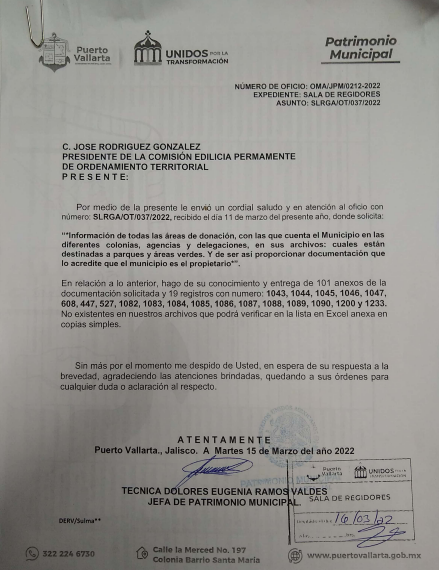 En ese entendido del escrito en mención se deprenden los siguientes bienes inmuebles que tienen el uso actual de parques y áreas verdes en el Municipio de Puerto Vallarta, Jalisco: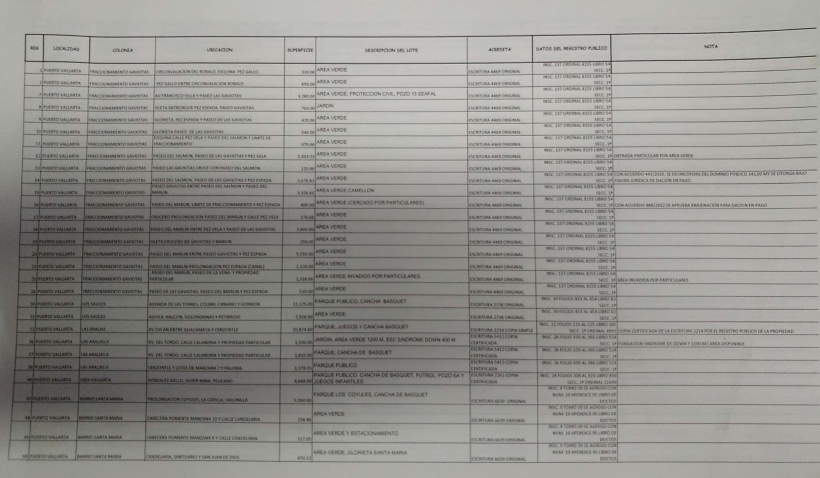 Anexo 1. 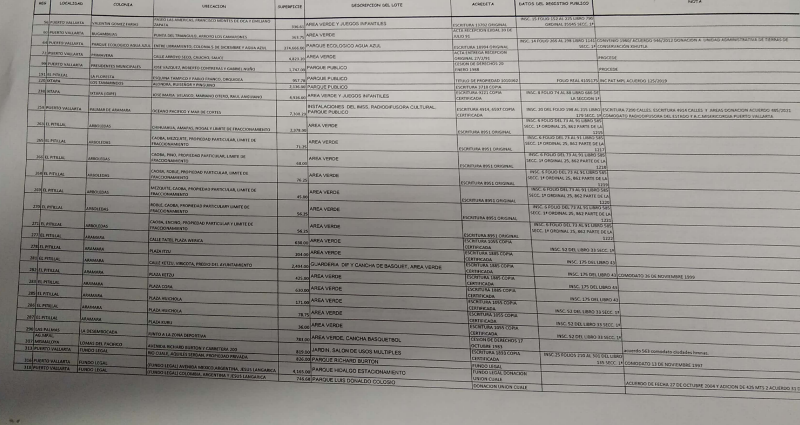 Anexo 2. 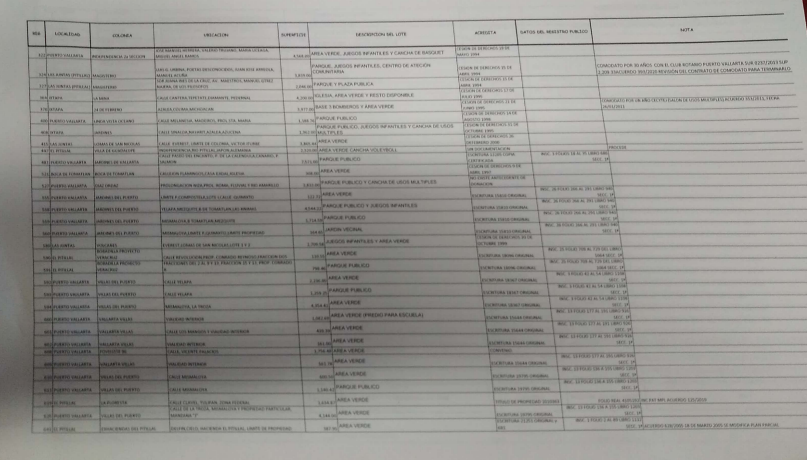 Anexo 3.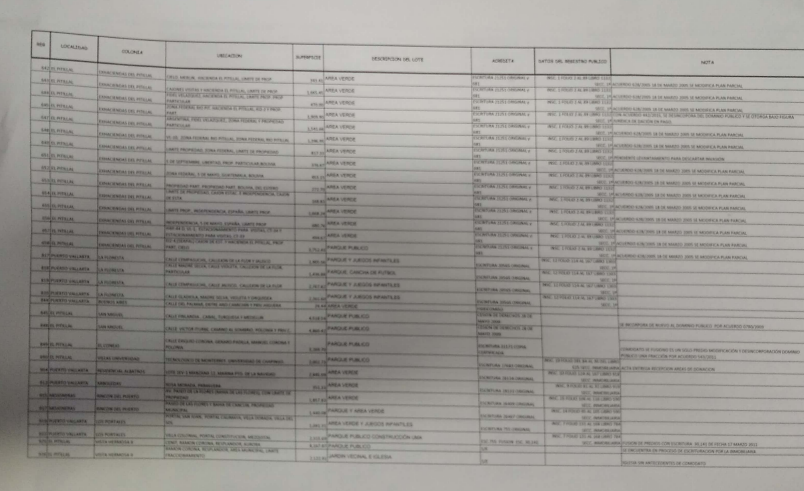 Anexo 4.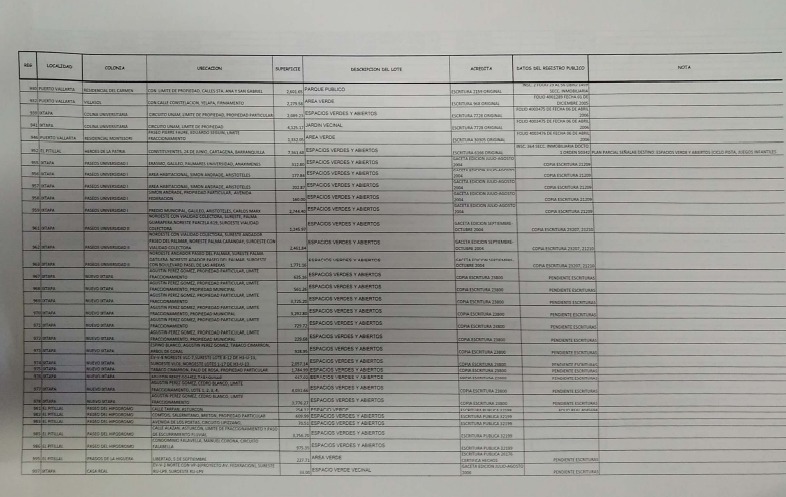  Anexo 5. 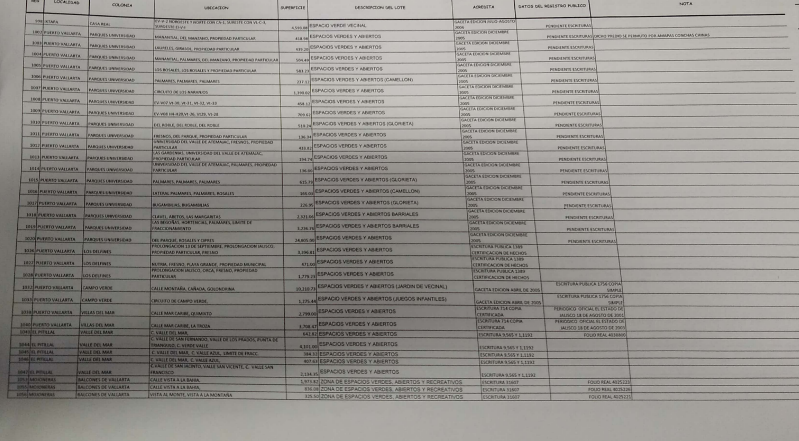 Anexo 6.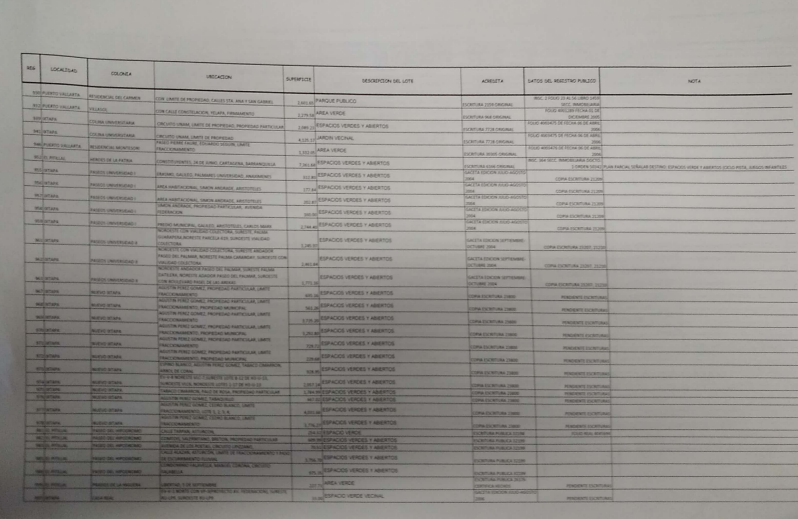 Anexo 7.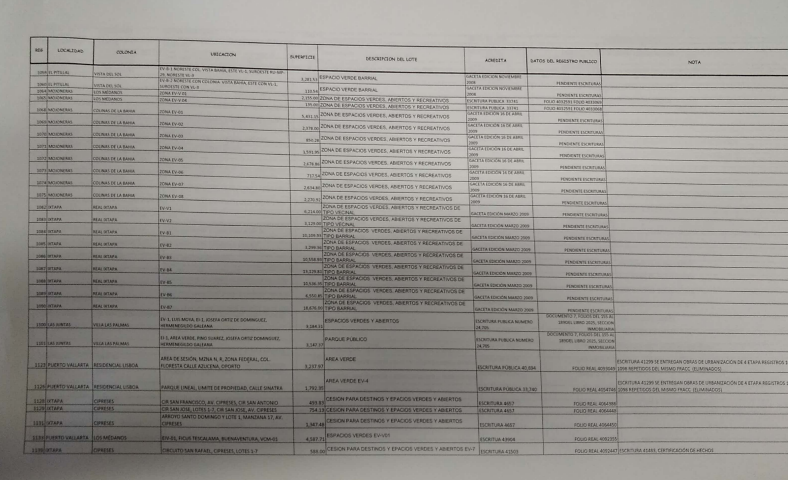 Anexo 8. 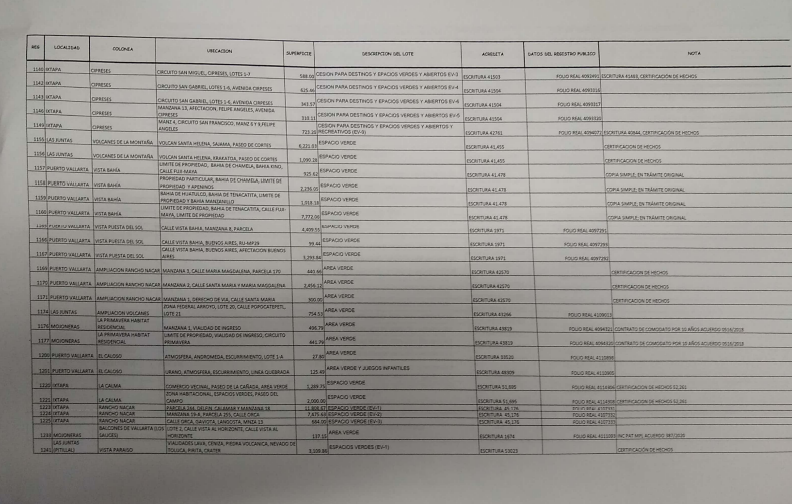 Anexo 9.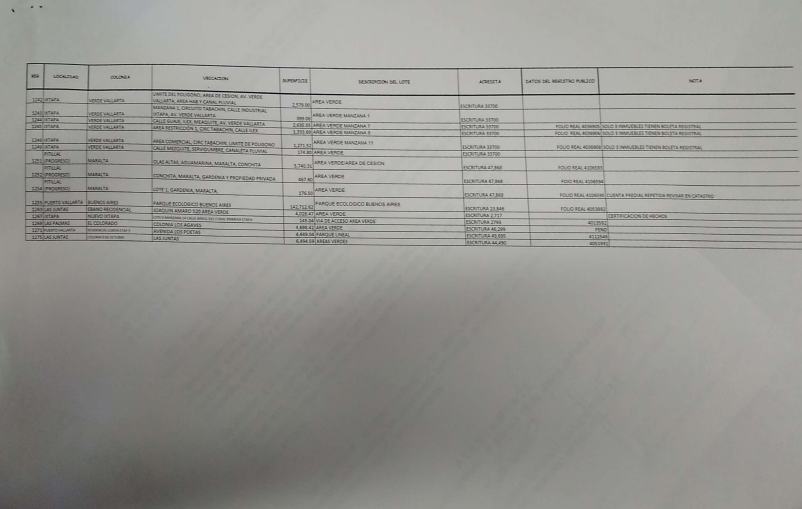 Anexo 10. En ese entendió de la información proporcionada por el Subdirector de Catastro Municipal, mediante oficio TSPVR/0548/2022, de fecha 16 de Marzo del año 2022 nos informa lo siguiente: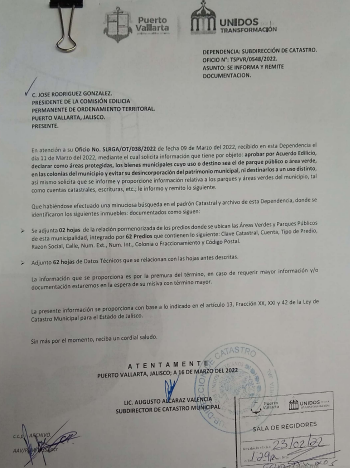 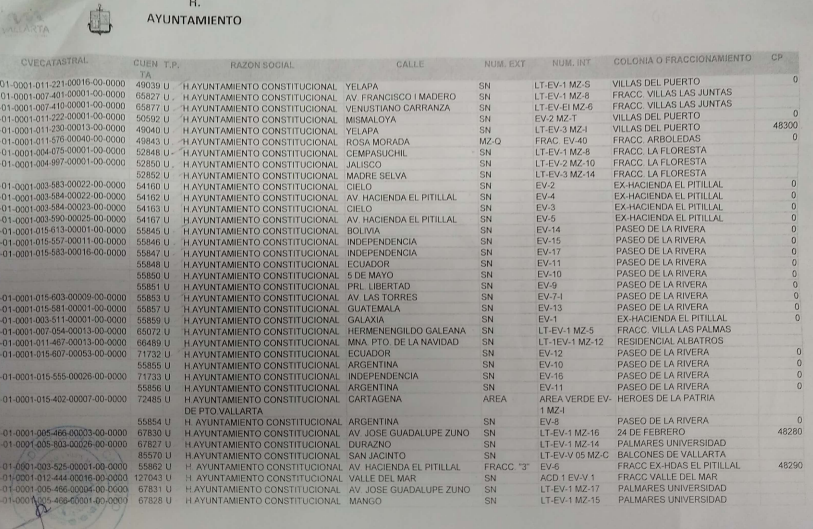 Anexo 1. 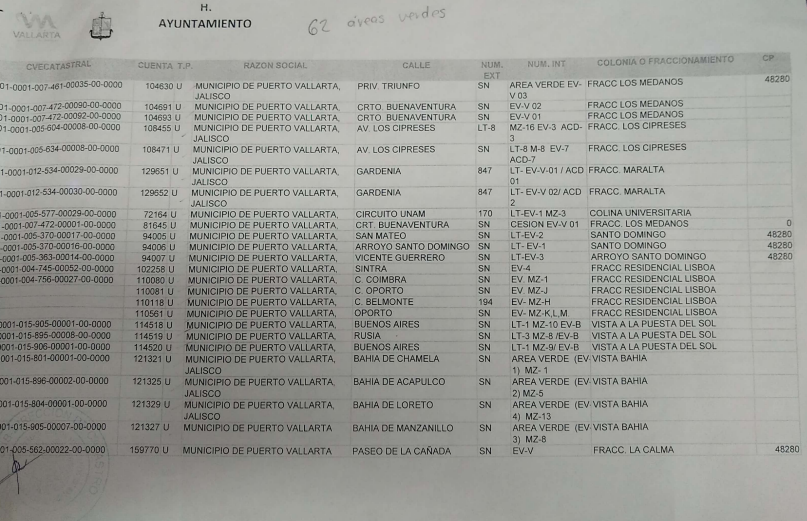 Anexo 2. Mediante oficio número OMA/IPM/0678/2021, emitido por la dependencia de Patrimonio Municipal, hace mención que el área verde ubicada en la colonia brisas del pacifico II, entre la calle Italia esquina con Irlanda, hace mención que dicha área es propiedad del municipio y se encuentra bajo el número de registro 780 con número de escritura 32,780, en ese entendió informa lo siguiente; 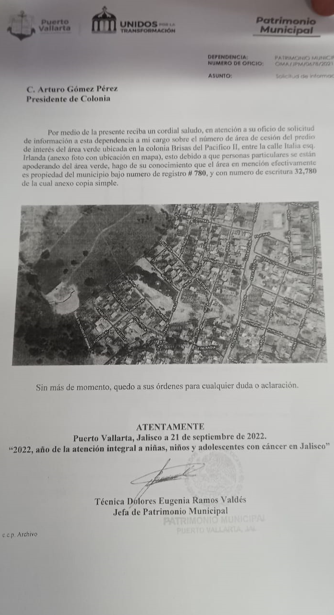 Una vez con la información proporcionada por parte de las diferentes dependencia municipales que custodia la información y con las cantidades proporcionadas arrojan un total de 312 PARQUES Y ÁREAS VERDES, con las que actualmente cuenta el municipio de Puerto Vallarta, Jalisco, mismo que a consideración de esta Honorable Comisión de Ordenamiento Territorial y Honorable Ayuntamiento Constitucional de Puerto Vallarta, Jalisco, en ejercicio de sus atribuciones de dictaminar comparece con base al listado entregado por la Técnica Dolores Eugenia Ramos Valdés, quien es la Jefa de Patrimonio Municipal en el H. Ayuntamiento Constitucional de Puerto Vallarta, Jalisco y que nos documenta que cuenta con 312 espacios verdes en el interior del territorio perteneciente al municipio de Puerto Vallarta, Jalisco. Debido a los pocos espacios comparados con los estándares de salud a nivel nacional e internacional, tenemos aún deficiencias en cuanto a los espacios públicos destinados a uso común de tipo área verde o parque público, por ello recalcamos la urgencia de defender jurídicamente los espacios antes mencionados, y se transcribe el siguiente documento que podrán consultar en la liga que se encuentra como pie de página y cita de la información que a continuación se plasma en este documento: Ciudades sustentables. El urbanismo es la disciplina que se especializa en el estudio, planificación y ordenamiento del territorio en las ciudades. Hoy en día, en las ciudades de nuestro país, es común observar una inadecuada planeación urbana, lo que ha generado un crecimiento desordenado, la vulnerabilidad de las áreas verdes y su distribución limitada a espacios reducidos. Las áreas verdes en los espacios urbanos desempeñan servicios muy importantes. Por ejemplo, funciones biológicas como proporcionar oxígeno, capturar contaminantes y regular la temperatura. Además, contribuyen a disminuir y amortiguar los niveles del ruido, así como a incrementar la biodiversidad. Las áreas verdes también son espacios medicinales para la sociedad, pues vivir cerca de la vegetación reduce el estrés y la depresión. Fomentan la convivencia social y motivan a los habitantes a ejercitarse, mejorando su estado de salud. Es importante que valoremos y consideremos a las áreas verdes como una estrategia para mejorar la calidad de vida en las ciudades. De acuerdo a la Organización Mundial de la Salud (OMS), se requieren de al menos 16m2 de áreas verdes por habitante para garantizar su bienestar. Actualmente, en las ciudades, se tienen 5m2, lo que está muy por debajo de lo recomendado por la OMS. El urbanismo actual pretende generar un ambiente confortable en las ciudades, con espacios verdes que promuevan la continuidad de las funciones ecológicas que brinda la vegetación. En conjunto con otras disciplinas, se han generado diferentes formas para la recuperación de las áreas verdes. Por ejemplo: Es importante la participación de la población, el fomento de una conciencia ambiental y conservacionista, y la adopción de hábitos que promuevan el cuidado y mantenimiento de los espacios verdes. De la minuciosa investigación realizada se desprenden que de los parques y áreas verdes, con las que cuenta el municipio 2 (dos) se encuentran enajenados por acuerdo edilicio de administraciones pasadas, con motivo de dación de pago, así como el equivalente a 14 (catorce) espacios verdes o parques públicos que se encuentran parcial o totalmente invadidos por particulares, o que cuentan con algún contrato de comodato para hacer uso de estos espacios para otros fines, por lo que hago constancia en este documento y con base a los anexos 1, 2, 3, 4, 5, 6, 7, 8, 9, y 10 del presente dictamen se hace referencia a que esta iniciativa es de carácter urgente e interés social. RESOLUTIVO. UNICO.- Una vez analizada el contenido de la propuesta, se desprende que la misma es compatible con los intereses y los fines tanto del Municipio como de la ciudadanía y la comunidad de Puerto Vallarta, Jalisco, por tanto, propone se dé cuenta al pleno del H. Ayuntamiento; la conveniencia de la misma y se dé debidamente cumplida la presente actividad. ACUERDO. PRIMERO.- Se aprueba el presente dictamen por los integrantes de la Comisión Edilicia Permanentes de Ordenamiento Territorial, túrnese al Secretario General del H. Ayuntamiento Constitucional de Puerto Vallarta, Jalisco; con el fin de que se incluya en el próximo orden del día de la sesión ordinaria del H. Ayuntamiento Constitucional de Puerto Vallarta, Jalisco. SEGUNDO.- Se aprueba DECLARAR ÁREAS PROTEGIDAS LOS PARQUES Y ÁREAS VERDES EN EL MUNICIPIO DE PUERTO VALLARTA, JALISCO, siendo un total de 312 Parques y Áreas Verdes, para que no se puedan DESINCORPORAR DE PATRIMONIO INMOBILIARIO CON EL QUE CUENTA EL MUNICIPIO DE PUERTO VALLARTA JALISCO, y que es un derecho de todos. TERCERO.- Se instruye al Secretario General del Ayuntamiento Constitucional de Puerto Vallarta, Jalisco, con el fin de que se realicen LAS ANOTACIONES CORRESPONDIENTES EN EL REGISTRO PÚBLICO DE LA PROPIEDAD Y LA SUBDIRECCION DE CATASTRO MUNICIPAL. CUARTO.- Se aprueba verificar la información proporcionada por la Jefatura de Patrimonio Municipal con los registros que obran en la Subdirección de Catastro Municipal, a efecto de correlacionar la totalidad de parques y áreas verdes registradas en el patrimonio municipal. QUINTO.- Se aprueba solicitar al Gobierno del Estado de Jalisco tenga a bien emitir un decreto a objeto de que se declaren áreas protegidas los parques y áreas verdes en el Municipio de Puerto Vallarta, Jalisco. ATENTAMENTE. PUERTO VALLARTA, JALISCO; 08 DE NOVIEMBRE DEL 2022.  (Rúbrica) C. JOSÉ RODRÍGUEZ GONZALEZ, PRESIDENTE DE LA COMISIÓN EDILICIA PERMANENTE DE ORDENAMIENTO TERRITORIAL. INTEGRANTES DE LA COMISIÓN EDILICIA PERMANENTE DE ORDENAMIENTO TERRITORIAL. (Rúbrica) ING. EVA GRISELDA GONZALEZ CASTELLANOS, REGIDORA COLEGIADA A LA COMISIÓN EDILICIA PERMANENTE DE ORDENAMIENTO TERRITORIAL; (Rúbrica) LIC. MARÍA GUADALUPE GUERRERO CARVAJAL, REGIDORA COLEGIADA A LA COMISIÓN EDILICIA PERMANENTE DE ORDENAMIENTO TERRITORIAL; MTRO. JUAN CARLOS HERNÁNDEZ SALAZAR, REGIDOR COLEGIADO A LA COMISIÓN EDILICIA PERMANENTE DE ORDENAMIENTO TERRITORIAL; (Rúbrica) LIC. SARA MOSQUEDA TORRES, REGIDORA COLEGIADA A LA COMISIÓN EDILICIA PERMANENTE DE ORDENAMIENTO TERRITORIAL; (Rúbrica) L.E.P. CLAUDIA ALEJANDRA IÑIGUEZ RIBERA, REGIDORA COLEGIADA A LA COMISIÓN EDILICIA PERMANENTE DE ORDENAMIENTO TERRITORIAL; (Rúbrica) L.E.P. MARÍA ELENA CURIEL PRECIADO, REGIDORA COLEGIADA A LA COMISIÓN EDILICIA PERMANENTE DE ORDENAMIENTO TERRITORIAL; (Rúbrica) PROF. PABLO RUPERTO GÓMEZ ANDRADE, REGIDORA COLEGIADA A LA COMISIÓN EDILICIA PERMANENTE DE ORDENAMIENTO TERRITORIAL; (Rúbrica) MTRA. CANDELARIA TOVAR HERNÁNDEZ, REGIDORA COLEGIADA A LA COMISIÓN EDILICIA PERMANENTE DE ORDENAMIENTO TERRITORIAL; (Rúbrica) L.A.E. DIEGO FRANCO JIMÉNEZ, REGIDORA COLEGIADA A LA COMISIÓN EDILICIA PERMANENTE DE ORDENAMIENTO TERRITORIAL. ------------------------------------------------------------------------------------------------------ El Regidor, C. José Rodríguez González: “¿Me permite secretario antes?”. El C. Presidente Municipal, L.A.E. Luis Alberto Michel Rodríguez: “Adelante”. El Regidor, C. José Rodríguez González: “Muchas gracias. Para antes de que se emita la votación del presente dictamen compañeras y compañeros regidores, hago mención que en la sesión ordinaria de la comisión edilicia permanente de ordenamiento territorial fue aprobado el dictamen antes mencionado, sin embargo, cabe mencionar que se tiene un pequeño error involuntario en la fundamentación del presente dictamen, puesto que se citó el artículo quinto del Reglamento de la Ley General del Equilibrio Ecologico y la Protección al Medio Ambiente en el cuerpo del dictamen y solo se hace la aclaración de que el articulado antes mencionado pertenece al Reglamento de la Ley Estatal del Equilibrio Ecológico y la Protección al Medio Ambiente en Materia de Áreas Naturales Protegidas. Antes de ir a votación espero contar con su apoyo y más que nada proteger nuestras áreas verdes, donde nuestros hijos puedan libremente sin tener el…de que alguien pueda volver a hacer mal uso de ellas, por favor hagámoslo por Puerto Vallarta y sé que todos mis compañeros apoyaremos para que nuestros hijos, nuestros ancianos y la ciudad de Puerto Vallarta pueda sentirse segura que se protegerán sus áreas verdes y el patrimonio de Puerto Vallarta. Eso es todo. Gracias. Lo cual hago mención para que quede asentado en acta y para que sea votado con esta corrección, que se verificó con apoyo técnico de la secretaria general del H. Ayuntamiento Constitucional de Puerto Vallarta, Jalisco. Gracias”. El C. Regidor, Arq. Luis Ernesto Munguía González: “Solo para destacar lo importante que es que transite esta iniciativa, el poder proteger las áreas verdes y las áreas públicas de Puerto Vallarta es importante, y también solicitar que cada día, bajo un programa, una agenda tanto de obra pública como de servicios públicos cada día se puedan embellecer, cada día se les pueda dar mantenimiento a los que ya se tienen y bueno que eso permita que estén iluminados, que permita que estén con los aparatos de ejercicio, con jueguitos, que tengan la poda, que tengan el mantenimiento necesario, entonces estamos sólo para reiterar el respaldo y que estaremos en apoyo a la iniciativa de que se protejan las áreas verdes”. El C. Presidente Municipal, L.A.E. Luis Alberto Michel Rodríguez: “Bien”. El C. Regidor, Prof. Pablo Ruperto Gómez Andrade: “Si”. El C. Presidente Municipal, L.A.E. Luis Alberto Michel Rodríguez: “Adelante”. El C. Regidor, Prof. Pablo Ruperto Gómez Andrade: “De hecho yo en la reunión que tuvimos de mesa de trabajo y lo he externado también aquí en pleno, de que buscamos que cada junta vecinal al momento de ser electa se le entregue un informe de sus áreas públicas, por eso también manifestamos o tenemos la iniciativa que está en proceso de dictaminación, que cada junta vecinal tenga un vocal encargado de áreas verdes, para que él junto con toda la junta vecinal tenga un inventario de las áreas que pertenecen a la comuna y que obviamente también las cuiden y eviten suspicacias en ellas. Es importantísimo esto y yo creo que no es una labor exclusiva del Ayuntamiento, los vecinos se tienen que involucrar a cuidar sus áreas verdes, primero tienen que estar informados de cuáles son las áreas verdes, hay muchas colonias que no conocen cuales son sus áreas verdes, como que intuyen que son ciertas o tales, pero es bien importante que cada junta vecinal tenga en sus manos un inventario de las áreas que corresponden a la comuna y por ende en resguardo de la colonia. Es cuanto”. El C. Presidente Municipal, L.A.E. Luis Alberto Michel Rodríguez: “Me parece muy bien regidor y si le agregamos ahí que en cada lote, que en cada terreno se ponga una tabla que diga propiedad del Ayuntamiento con el número de teléfono”. El C. Regidor, Prof. Pablo Ruperto Gómez Andrade: “Excelente. Sería muy importante eso sin duda”. El C. Presidente Municipal, L.A.E. Luis Alberto Michel Rodríguez: “Quienes estén de acuerdo en aprobar”. La Regidora, C. Carla Verenice Esparza Quintero: “Para antes”. El C. Presidente Municipal, L.A.E. Luis Alberto Michel Rodríguez: “Regidora”. La Regidora, C. Carla Verenice Esparza Quintero: “Nada más a mí…bueno, yo tengo mis…se me hace muy importante, nada más tengo mis dudas porque no está muy clara, no están claras las listas que nos comparte, las copias exactamente, no están nítidas, entonces no sé si nos puedan hacer llegar porque pues la verdad es que yo no…”. El Regidor, C. José Rodríguez González: “Claro que sí regidora con mucho gusto”. La Regidora, C. Carla Verenice Esparza Quintero: “Aparte de que están fallando las copiadoras está muy reducido, de por si soy de vista corta”. El Regidor, C. José Rodríguez González: “Claro que si, le daremos para hacerle llegar una más legible ¿si?”. La Regidora, C. Carla Verenice Esparza Quintero: “Porque es información”. El Regidor, C. José Rodríguez González: “Claro que si regidora”. La Regidora, C. Carla Verenice Esparza Quintero: “Sí por favor porque…por favor ¿si?”. El Regidor, C. José Rodríguez González: “Bueno. Muchas gracias”. La Regidora, C. Carla Verenice Esparza Quintero: “¿Si es todo área verde verdad? Se le va a dar mantenimiento y todo. ¿Entonces va a ser únicamente para áreas verdes y para parques? Va a quedar bien claro que va a ser únicamente para…no se va a…”. El C. Síndico Municipal, Mtro. Juan Carlos Hernández Salazar: “Regidor pues su propuesta evidentemente causo alegría por lo que escuche y es muy sano definitivamente. Aunado a lo que abonó la regidora Carla Esparza, de que la relación que nos proporcionas pues viene no muy legible, lo que yo solicito es que se haga una última verificación con el apoyo de patrimonio municipal a cargo de la señora Dolores para que coincida con la lista que nos vas a presentar en su momento, vaya, que esté actualizada, porque el regidor Ruperto hizo un señalamiento muy importante y que si tenemos un problema, por ahí en donde a veces los ciudadanos perciben como área verde una zona que no es área verde, eso ya ha sucedido, ya nos ha pasado aquí, ya se nos ha expuesto situaciones de esa naturaleza. Entonces yo sugiero que se haga esa última verificación”. El Regidor, C. José Rodríguez González: “Así es, mire síndico, viene un punto de acuerdo ahorita más adelante, ahorita queremos proteger lo que tenemos y lo que ya está en dictaminación en mesa de trabajo ¿si?, y vendrá posteriormente lo que usted está diciéndonos, pero yo quisiera con ayuda de todos los compañeros, por el bien de Puerto Vallarta y de que no nos salga algo extraño por ahí o que algo suceda, poder nosotros ya por parte del Gobierno Municipal, poder ya tener esa certeza de que vamos a cuidar nuestras áreas verdes ¿si?, eso es a lo que le digo y lo del exhorto viene, ahorita voy a poner sobre lo que nos está diciendo usted síndico ¿si?, un punto de acuerdo”. La Regidora, C. Carla Verenice Esparza Quintero: “Perdón”. El C. Presidente Municipal, L.A.E. Luis Alberto Michel Rodríguez: “Adelante regidora Eva”. La C. Regidora, Ing. Eva Griselda González Castellanos: “Gracias. Buenas…buenos días a todos los presentes. Aunado un poquito al comentario del síndico, nada más solicitar se corrija el acta que pues firme, porque mi apellido está mal escrito, es con zeta González y de hecho también creo que su apellido es González con zeta regidor. Es cuanto”. El Regidor, C. José Rodríguez González: “Claro que si regidora, claro que si, que quede por favor ahí, para que se corrija, claro”. La Regidora, C. Carla Verenice Esparza Quintero: “Antes yo…gracias, yo si le pediría…al cabo que no hay prisa, nadie ahorita se va a apropiar de los parques, le pediría que lo pensáramos, lo analizáramos, esperáramos la información para la siguiente sesión, al cabo que no tenemos prisa ahorita…”. El Regidor, C. José Rodríguez González: “Yo creo…”. La Regidora, C. Carla Verenice Esparza Quintero: “¿Me permite terminar?”. El Regidor, C. José Rodríguez González: “Claro”. La Regidora, C. Carla Verenice Esparza Quintero: “No hay prisa al cabo, no hay paracaidistas ahorita ni nada de eso, entonces digo, al cabo que no pasa nada, para que nos llegue la información, que corrobore patrimonio, sobre todo le voy a decir porque, si me permite terminar, acaba de haber un cambio si mal no recuerdo en catastro, entonces si me gustaría si tienen a bien todos los compañeros, pues repito, no tenemos prisa en que nos llegue la información clara, en que vaya patrimonio…no importa, no la necesito ahorita, nada más hay que analizarla, aunque me la hagan llegar ahorita necesitamos tiempito para leerla bien, ir a revisar que todo sea verídico como bien lo dice el compañero, muchas veces como bien lo dice el síndico los ciudadanos pueden creer que es un área verde y pues no es un área verde, a veces es propiedad privada ¿no?. Aparte hubo un cambio reciente en catastro que me llamo mucho la atención de un personal y de algunas quejas, entonces aunado a que no tenemos prisa, si creo que podemos esperar a corroborar todos estos puntos, porque es algo muy delicado y podemos después de analizar todo pasarlo a la siguiente sesión, si no tienen ningún inconveniente, ninguna prisa compañero. Es cuanto”. El Regidor, C. José Rodríguez González: “A ver, el regidor Diego, no sé si le quieran dar”. El C. Presidente Municipal, L.A.E. Luis Alberto Michel Rodríguez: “A ver”. El C. Regidor, Lic. Diego Franco Jiménez: “Gracias. Entre el dictamen que tuvimos en la comisión, se hizo el mismo cuestionamiento y en ese sentido, ese listado que nos están presentado hoy, que si es poco legible, ya venía de patrimonio no sé si lo recuerden, ese listado ya se lo dio patrimonio y es lo que se consideran áreas verdes. El comentario que nos hace el síndico y el profe Ruperto, que tienen razón, en la calle mucha gente dice este terreno es área verde y resulta que nunca lo entregaron al municipio o el propietario no lo ha cedido, pero este es el listado que está manejando el regidor es lo que patrimonio nos envió, que ya está en los listados que tiene el municipio. Lo digo para en caso de que vayamos a llevarlo a análisis otra vez o a la integración de lo que nos dé patrimonio, pues técnicamente es lo que ya patrimonio dio, porque fue uno de los comentarios que se hicieron en la comisión, donde se debatió y donde se llevaron algunos puntos a tratar en esto ¿no?. Es cuanto”. El Regidor, C. José Rodríguez González: “Así es. ¿Me permite? ¿Me permite?”. El C. Presidente Municipal, L.A.E. Luis Alberto Michel Rodríguez: “Adelante regidor”. El Regidor, C. José Rodríguez González: “Síndico aunado a lo que nos está diciendo la regidora Carla con mucho respeto, creo que todas la iniciativas tienen…como le quiero dar a entender ahora si, para darme a entender, exactamente, un motivo, una justificación. Sí hay prisa, de parte de los ciudadanos si hay prisa, de que los ciudadanos verdaderamente vean con certeza sus áreas verdes y que nadie se vuelva a apropiar de ellas, yo por eso voy a defender mi iniciativa y le voy a pedir a los compañeros que sin un afán político, sin un afán de nada, es algo tan noble que es proteger el área verde, los parques de nuestros hijos, yo creo que no tenemos tiempo, como nosotros hemos aprobado todas las iniciativas que usted nos ha hecho llegar, o sea, que usted nos pide y con mucho gusto, porque sé que lo hace con el afán de ayudar a la ciudadanía de Puerto Vallarta, de la misma manera lo hacemos nosotros. Se lo dejo a su consideración y decidan ustedes, porque Puerto Vallarta necesita que protejamos nuestras áreas verdes y si sucede algo de aquí a que lo aprobemos…miren, patrimonio nos entrega algo, un listado, donde nosotros le decimos a ella es lo que hay, es lo que tengo y esto es lo que presentamos nosotros, nosotros no podemos ir, yo sé que hay muchas áreas verdes que hay que entregarse, que hay que por entregar, que el síndico nos puede decir, que se actualicen. Pero ahorita tenemos nosotros esta iniciativa, estas áreas verdes que tenemos identificadas hasta este momento regidora. Entonces lo pongo a su consideración, y creo que si nosotros no lo aprobamos ahorita para empezar a trabajar en las áreas verdes tendríamos que esperarnos…¿cuánto tiempo?¿seis meses?, seis meses si no se aprueba en estos momentos. Yo quiero que quede claro que por mi parte la iniciativa aquí está en la mesa y somos responsables cada uno de lo que pueda suceder más adelante, seis meses es muy largo para poder nosotros comenzar a…este…a trabajar, por algo tenemos que empezar. Entonces yo…y cualquier cosa que tengamos que trabajar más en esto con mucho gusto, yo quisiera el apoyo de los compañeros, pero más que nada el apoyo para los ciudadanos de Puerto Vallarta y se los dejo a su consideración y respetable su decisión. Muchas gracias”. El C. Presidente Municipal, L.A.E. Luis Alberto Michel Rodríguez: “Adelante síndico”. El C. Síndico Municipal, Mtro. Juan Carlos Hernández Salazar: “Tras escuchar la apasionada exposición de motivos del edil que me antecede, mi sugerencia es porque…o más bien voy a hacer una pregunta puntual, ¿esta relación que manda Dolores de patrimonio está empatada…?, es pregunta y no es retórica, ¿está empatada con lo que tiene catastro?, sería muy prudente hacer una correlación de ambas dependencias, porque ha sucedido que efectivamente catastro no las tiene como tal y solamente es mi sugerencia, no es una oposición a tan bonita iniciativa, dijera la regidora Lupita Guerrero, no, la iniciativa es buena por supuesto, preservar las áreas verdes, lo que hay que tener mucho cuidado es que sea empatado con los registros de catastro, a eso me refiero con una última verificación”. El Regidor, C. José Rodríguez González: “Síndico nosotros lo hicimos a catastro también, o sea, esa documentación de catastro lo hicimos síndico y les voy a decir una cosa y con mucho respeto y que quede claro aquí ante la ciudadanía, ¿por qué lo estoy haciendo?, ¿por qué estamos haciendo eso de cuidar nuestras áreas verdes y nuestros parques?, porque sé que hay lados oscuros por ahí y necesitamos protegerlos, yo hago responsables desde este momento si algo se desprende de un área verde a todos, más que hacerlos responsables…no era la palabra, perdón, que nosotros no pudiéramos defender un área verde en seis meses, que puede ser simplemente lo que estamos tratando ahorita es de defender donde nuestros hijos van y juegan, donde puedan tener dignamente un parque, que no suceda sin mencionar lo atrasado, lo que ha sucedido. Yo si quiero que quede como antecedente que vamos a seguir trabajando para lograr primeramente aquí en el Municipio que esta iniciativa se apruebe y después llevarlo al congreso. Entonces la verdad me entristece ver que una iniciativa tan noble la estemos en discusión, de verdad y…permítame regidora, porque esta es la tribuna donde somos escuchados los regidores y le quiero pedir a mi presidente de verdad que analicemos, yo sé que él va a apoyar la iniciativa, presidente Michel, porque siempre quiere sus parques, siempre tratamos de cuidar lo mejor presidente y sé de su corazón, y no lo estoy diciendo para que lo haga, porque sabemos que tenemos que proteger nuestras áreas verdes y yo…esta es mi última intervención de ahorita en este momento, de esta iniciativa, se los dejo a consideración y que el pueblo nos lo demande si sucede algo diferente”. El C. Presidente Municipal, L.A.E. Luis Alberto Michel Rodríguez: “Pablo Ruperto, regidor”. El C. Regidor, Prof. Pablo Ruperto Gómez Andrade: “Muchas gracias señor presidente. Mi comentario es en torno a la urgencia, yo si veo urgente decretar áreas protegidas del Municipio, tenemos muchos ejemplos, voy a mencionar el Caloso, está siendo invadida, incluso la cabina que anteriormente era de policía está invadida, o sea, tenemos que cuidar nuestro patrimonio y podemos avanzar…que es perfectible la iniciativa claro que si, pero la podemos ir perfeccionando en el trayecto, hay modificaciones, hay adecuaciones. Yo estoy muy a favor de que se protejan esas áreas verdes, porque también como dice el dicho “El que con leche se quema hasta al jocoque le sopla”, hemos vivido desafortunadas desincorporaciones de áreas verdes en el Ayuntamiento, que yo me manifiesto a favor de que se protejan estas áreas verdes y de donación, no sólo áreas verdes, porque hay otro tipo de áreas que son aprovechables o que son de la comuna y es importante que las protejamos, y sumo de ser posible dentro de esta iniciativa y dentro del acuerdo, dentro del dictamen, se registre que cada junta vecinal tiene que tener un inventario de sus áreas verdes. Solamente eso y estoy a favor de que se avance con esta iniciativa”. El Regidor, C. José Rodríguez González: “Gracias maestro”. El C. Presidente Municipal, L.A.E. Luis Alberto Michel Rodríguez: “Sigue la regidora Lupita”. La C. Regidora, Lic. María Guadalupe Guerrero Carvajal: “Gracias presidente, buenas tardes a todos…días. Bueno, ya se abundó en el tema, yo solamente decirle que no se está cuestionando la iniciativa regidor, se está cuestionando el procedimiento que va a llevar y coincido con el síndico en el sentido de que… porque lo viví en la Colonia Del Mar precisamente, un área verde que todos los vecinos creían que era área verde y sin embargo fue tomado por el Ejido Vallarta de nuevo, porque era un área ejidal después de un juicio, entonces esos son los conflictos que se pueden derivar, si no nos cercioramos bien que es lo que se está señalando. Solamente en ese sentido decir que…bueno, patrimonio depende de la oficialía mayor y yo pues hago responsable ese proceso del trabajo que se ha realizado, porque no me gustaría que mañana, pasado, resulte que vienen los vecinos a pelear un área verde que está como protegida y que no era. En ese sentido además para eso estamos aquí, para cuidar justamente las áreas verdes y el patrimonio de los Vallartenses, usted dice que se entristece, nadie se lo va a robar mientras estemos aquí porque ese es nuestro trabajo. Gracias”. El C. Regidor, Prof. Pablo Ruperto Gómez Andrade: “Nomás para antes”. El Regidor, C. José Rodríguez González: “A ver…”. El C. Regidor, Prof. Pablo Ruperto Gómez Andrade: “Miren, hay una situación muy grave…”. El Regidor, C. José Rodríguez González: “A ver regidora…ta bien, permíteme, dije que no iba a volver, yo tengo memoria regidora, tengo memoria y no quiero irme atrás, sino proteger lo que se pertenece, si no empezamos ahorita mañana será bien difícil, seis meses. Por eso, ¿entonces vamos a votación?”. El C. Regidor, Prof. Pablo Ruperto Gómez Andrade: “Nada más quiero dejar en claro antes. Miren, no solamente las áreas verdes, ahorita se están robando hasta las banquetas y las calles, o sea, que ironía, la calle de Niza en Versalles una construcción de pronto se agarró medio metro más de banqueta y donde están los órganos encargados de velar por el patrimonio del Municipio, y hay muchos más eh. De hecho al final voy a ceder…voy a pedir la voz para unos vecinos que ven en riesgo su patrimonio, pero eso lo dejamos en puntos generales”. El C. Presidente Municipal, L.A.E. Luis Alberto Michel Rodríguez: “Bien”. El C. Regidor, Arq. Luis Ernesto Munguía González: “Quisiera…”. El C. Presidente Municipal, L.A.E. Luis Alberto Michel Rodríguez: “Nada más sigue la regidora Eva Griselda”. El C. Regidor, Arq. Luis Ernesto Munguía González: “Ah, Eva”. La C. Regidora, Ing. Eva Griselda González Castellanos: “Gracias señor presidente. Sin duda es una iniciativa muy noble, de hecho lo comenté en la sesión de la comisión, nada más pues hacerle el comentario nuevamente pues que agregue…que sean un poco legibles las hojas. Es cuanto”. El C. Presidente Municipal, L.A.E. Luis Alberto Michel Rodríguez: “Sigue regidora Carla”. La Regidora, C. Carla Verenice Esparza Quintero: “Gracias presidente. Bueno, pues en relación a su comentario, porque fui yo la que le hice esta petición de que pusiéramos a votación nada más que se pasara a la siguiente sesión, si bien es cierto que en el reglamento si no se aprueba una…perdón, una iniciativa, pasan seis meses para que se vuelva a presentar, pero ni siquiera la hemos pasado a votación, o sea, lo que podemos ahorita es someter a votación para que se presente en la siguiente sesión, puede pasar un mes, o sea, si no la sometemos a votación no se va a rechazar, podemos someter a votación…perdón, podemos someter a votación para que se presente en un mes. Entonces…”. El Regidor, C. José Rodríguez González: “Es dictamen”. La Regidora, C. Carla Verenice Esparza Quintero: “Permítame, como usted me dijo antes de que pidiera la voz, me calló y todavía no pedía la voz”. El Regidor, C. José Rodríguez González: “No, jamás la voy a callar, jamás”. La Regidora, C. Carla Verenice Esparza Quintero: “Entonces, volviendo a lo que usted me dice, que no era político y no sé qué tanto, nada más le recuerdo que no es político, vuelvo a repetir, somos dieciséis ediles y yo aquí no veo política, más que un cuerpo edilicio que estamos administrando por los Vallartenses ¿no?, y si fuera político le recuerdo que somos de la misma fracción, pero bueno. Además, precisamente porque estamos preocupados por los Vallartenses es que debemos de hacer las cosas con mucho cuidado, a mi hasta ahorita me están entregando la lista que estaba ilegible en la información que nos entregó cuarenta y ocho horas antes, además en esta lista veo muchas zonas…unas son esculturas y otras son…no son áreas verdes, hay que revisar bien esta información, no se preocupe o como dice…usted estaba diciendo que tiene memoria, ya le iba a decir algo a la compañera Lupita, que se entristece, tenemos memoria, no se van a robar ahorita las áreas verdes, si se refería a administraciones pasadas, pues no creo que se las roben en un año, -digo- perdón, en un mes, tenemos que hacer las cosas bien hechas compañero”. El Regidor, C. José Rodríguez González: “Si, mire, pedimos nosotros…regidora nada más para decirle esto…”. La Regidora, C. Carla Verenice Esparza Quintero: “Pero es que no he terminado”. El Regidor, C. José Rodríguez González: “No, pero para lo que me está pidiendo. Lo pedimos a catastro la información, pedimos a patrimonio, no lo hicimos nada más porque nosotros fuimos a campo, si no lo hicimos directamente por las dependencias correspondientes para que nos entregaran la información. Si hay alguna duda, si hay algún problema, si alguna información estuvo mal, tenemos que reclamarle a patrimonio y a catastro, porque nos dan esta información a los ediles. Entonces…”. La Regidora, C. Carla Verenice Esparza Quintero: “¿Entonces ya puedo continuar?”. El Regidor, C. José Rodríguez González: “Sí, claro”. La Regidora, C. Carla Verenice Esparza Quintero: “Usted la pidió, usted la tiene, yo la acabo de recibir, yo hablo por mí. No, a mí me llegó ahorita, yo tengo que dar mi voto de manera responsable, a mí me acaba de llegar la información ahorita. No, a mí me llegó ahorita, en el archivo no se ve por eso lo solicité”. La C. Regidora, Lic. Claudia Alejandra Iñiguez Rivera: “Porque no lo solicitaste entonces, si tuviste cuarenta y ocho horas”. La Regidora, C. Carla Verenice Esparza Quintero: “¿A quién se lo solicitaba compañera?”. La C. Regidora, Lic. Claudia Alejandra Iñiguez Rivera: “Pues a secretaria o a Chato”. La Regidora, C. Carla Verenice Esparza Quintero: “A mí me llegó hace cuarenta y ocho horas de manera ilegible”. La C. Regidora, Lic. Claudia Alejandra Iñiguez Rivera: “Por eso, si veo que no se puede leer, pues digo oye mándamelo bien”. El Regidor, C. José Rodríguez González: “Somos compañeros”. La Regidora, C. Carla Verenice Esparza Quintero: “Bueno, para la otra voy a hablarte para que me digas como solicitar cuando algo me llegue mal. Bueno, entonces me llegó ahorita, como a todos nos acaba de llegar ahorita, yo no lo voy a hacer así de manera así abrupta, no sé porque tenga tanta prisa la verdad. Esta mal, esta incorrecta la información, no voy a defender esculturas como viene aquí en la lista, me acaba de llegar la información, necesito checar, corroborar nada más está la de…me está llegando nada más la de…cheque la lista que me envió, no está llegando la de catastro, tengo que revisar la de catastro también y tengo que ir a revisar también o mandar personal para que cheque que sea efectivamente área verde”. El C. Presidente Municipal, L.A.E. Luis Alberto Michel Rodríguez: “Bien, sigue el regidor Luis”. El C. Regidor, Arq. Luis Ernesto Munguía González: “Bueno, nada más es con una propuesta de adición y me gustaría que tuviera a bien aceptarla el regidor para complementar un poco el dictamen, es relativo a que se solicite además al Gobierno del Estado, para que este decreto que estaríamos aprobando también lo puedan poner a consideración en el Gobierno del Estado”. El Regidor, C. José Rodríguez González: “Pero ahorita quisiéramos hacerlo aquí en el dictamen ¿si regidor?. El C. Regidor, Arq. Luis Ernesto Munguía González: “Sí, adicionarle al dictamen en los puntos de acuerdo, adherirle esa parte”. El Regidor, C. José Rodríguez González: “Ah, claro que sí, claro que sí regidor”. La Regidora, C. Carla Helena Castro López: “Y también ver los letreros, agregarlos al predio como lo mencionaba nuestro presidente”. El C. Presidente Municipal, L.A.E. Luis Alberto Michel Rodríguez: “Bien. Quien esté de acuerdo en aprobar este dictamen emitido por la comisión edilicia de ordenamiento territorial y declarar como áreas protegidas los parques y áreas verdes del municipio de Puerto Vallarta, Jalisco, a efecto de que no puedan ser desincorporadas del patrimonio inmobiliario, considerando también o adicionando las modificaciones señaladas por el regidor José Rodríguez González, el síndico municipal y el regidor Luis Ernesto Munguía. Quien esté de acuerdo favor de manifestarlo levantando su mano. ¿En contra? ¿Abstención?. Secretario dé cuenta de la votación. El C. Secretario General, Lic. Felipe de Jesús Rocha Reyes: “Como lo instruye señor presidente se tienen trece votos a favor, cero votos en contra y una abstención”. El Regidor, C. José Rodríguez González: “Muchas gracias, les agradezco a todos. Iba a leer algo pero ya nos alargamos. Muchas gracias de verdad”. El C. Presidente Municipal, L.A.E. Luis Alberto Michel Rodríguez: “Aprobado por mayoría calificada”. El C. Regidor, Arq. Luis Ernesto Munguía González: “Sólo para felicitar a todos los integrantes de la comisión de ordenamiento territorial y al regidor José Rodríguez”. El Regidor, C. José Rodríguez González: “Gracias”. Aprueba por Mayoría Calificada de Votos, por 13 trece votos a favor, 0 cero en contra y 01 una abstención por parte de la C. Regidora Carla Verenice Esparza Quintero. ----------------------------------------------------------------------------------------------------------------------------------------------------------------------------------------------------------------- 5.4 Dictamen emitido por las comisiones edilicias de Turismo y Desarrollo Económico; Medio Ambiente y; Servicios Públicos, mediante el cual se propone a este Ayuntamiento autorice que se lleve a cabo la reparación del Malecón de Puerto Vallarta, Jalisco, debido a los daños que este sufrió producto de los altos oleajes que dejaron a su paso los diversos fenómenos meteorológicos en el año 2022. A continuación, se da cuenta del presente Dictamen planteado y aprobado en los siguientes términos: -------------------------------------------------------------------- H. PLENO DEL AYUNTAMIENTO CONSTITUCIONAL DEL MUNICIPIO DE PUERTO VALLARTA, JALISCO. PRESENTE: Los que suscriben, en nuestro carácter de integrantes de las Comisiones Edilicias de Turismo y Desarrollo Económico, Medio Ambiente y Servicios Públicos, de conformidad con lo establecido el Anexo 1 al Convenio de Colaboración Administrativa en Materia Fiscal Federal que celebran la Secretaria de Hacienda y Crédito Público, el Estado de Jalisco y el Ayuntamiento del Municipio de Puerto Vallarta, Jalisco, 27 de la Ley de Gobierno y la Administración Pública Municipal del Estado de Jalisco; 47 fracciones III, XVIII y XIX, 49, 52, 67 y 68 del Reglamento Orgánico del Gobierno y la Administración Pública del Municipio de Puerto Vallarta, Jalisco, nos permitimos emitir el presente DICTAMEN en relación al Acuerdo Edilicio número 0234/2022 de fecha 31 de octubre de 2022 dos mil veintidós, derivado de la iniciativa de acuerdo edilicio presentado por la suscrita Regidora Carla Verenice Esparza Quintero, que tiene por objeto el Pleno del Ayuntamiento autorice que se lleve a cabo la reparación del Malecón de Puerto Vallarta, Jalisco, debido a los daños que este sufrió producto de los altos olajes que dejaron a su paso los diversos fenómenos meteorológicos en el año 2022. DICTAMEN. Que tiene como finalidad resolver la iniciativa de Acuerdo Edilicio número 0234/2022 de fecha 31 de octubre de 2022 dos mil veintidós, derivado de la iniciativa de acuerdo edilicio presentado por la suscrita Regidora Carla Verenice Esparza Quintero, que tiene por objeto el Pleno del Ayuntamiento autorice que se lleve a cabo la reparación del Malecón de Puerto Vallarta, Jalisco, debido a los daños que este sufrió producto de los altos olajes que dejaron a su paso los diversos fenómenos meteorológicos en el año 2022. Previo estudio, discusión y análisis de las Comisiones Edilicias Permanentes de Turismo y Desarrollo Económico; Medio Ambiente y Servicios Públicos de la iniciativa presentada, consideran pertinente emitir el presente dictamen en sentido POSITIVO de la petición realizada, la cual resuelve autorizar que se lleve a cabo la reparación del Malecón de Puerto Vallarta, Jalisco, debido a los daños que este sufrió producto de los altos olajes que dejaron a su paso los diversos fenómenos meteorológicos en el año 2022, por así corresponder en derecho, ya que es una obligación del H. Ayuntamiento de Puerto Vallarta, Jalisco, dar mantenimiento y reparar el Malecón, en términos de lo establecido en el decreto publicado en el Diario Oficial de la Federación el día jueves 24 de julio del año 1997, por el que el Gobierno Federal por conducto de la Secretaria de Medio Ambiente y Recursos Naturales, destino al servicio del H. Ayuntamiento de Puerto Vallarta, Jalisco, la superficie de 21,650.95 m2, de zona federal marítimo terrestre localizada en el Malecón de Puerto Vallarta, entre el Rio Cuale y la Calle 31 de Octubre, municipio de Puerto Vallarta, Jalisco. Por lo anterior es pertinente señalar los siguientes: ANTECEDENTES. PRIMERO.- El Gobierno Federal por conducto de la entonces Secretaria de Medio Ambiente y Recursos Naturales y Pesca mediante decreto publicado en el Diario Oficial de la Federación el día jueves 24 de julio del año 1997, destino al servicio del H. Ayuntamiento de Puerto Vallarta, Jalisco, la superficie de 21,650.95 m2, de zona federal marítimo terrestre localizada en el Malecón de Puerto Vallarta, entre el Rio Cuale y la Calle 31 de Octubre, municipio de Puerto Vallarta, Jalisco, así como las construcciones existentes en la misma, con el objeto de que se utilice para paseo peatonal y remodelación del equipamiento existente en el Malecón. Decreto que tuvo lo siguientes puntos de ACUERDO: ARTICULO PRIMERO.- Se destina al servicio del h. Ayuntamiento de Puerto Vallarta, Estado de Jalisco la superficie de 21,650.95 m2, descrita en el considerando primero del presente ordenamiento, así como las construcciones existentes en la misma, con el objeto de que la utilice para paseo peatonal y remodelación del equipamiento existente en el malecón. ARTICULO SEGUNDO.- Si el H. Ayuntamiento de Puerto Vallarta, Estado de Jalisco, le diere a la superficie de zona federal marítimo terrestre que se le destina un aprovechamiento distinto al previsto en este ordenamiento, sin la previa autorización de la Secretaria de Medio Ambiente, Recursos Naturales y Pesca, o la dejare de utilizar o necesitar, dicha superficie con todas sus mejoras y accesiones se retirara de su servicio para ser administrada por esta Dependencia. ARTÍCULO TERCERO.- La Secretaria de Medio Ambiente, Recursos Naturales y Pesca, en el ámbito de sus atribuciones, vigilara el estricto cumplimiento del presente ordenamiento. SEGUNDO.- A su vez, con fecha 03 de agosto del año 1998 se publicó en el Diario Oficial de la Federación el Anexo 1 al Convenio de Colaboración Administrativa en Materia Fiscal Federal que celebran la Secretaria de Hacienda y Crédito Público, el Estado de Jalisco y el Ayuntamiento del Municipio de Puerto Vallarta, Jalisco, por el que entre otras cosas en sus cláusulas primera, segunda y séptima del convenio de referencia se establece lo siguiente: PRIMERA.- La Secretaria y El Estado convienen en coordinarse para que este, por conducto de El Municipio, asuma las funciones operativas de administración en relación con los ingresos federales por conducto del derecho de concesión de inmuebles federales, que debe pagarse por el otorgamiento de concesiones, autorizaciones o prorroga de concesiones para el uso o goce de playas, la zona federal marítimo terrestre, terrenos ganados al mar o a cualquier otro deposito que se forme con aguas marítimas y por el derecho por el uso, goce o aprovechamiento de inmuebles, que están obligadas a pagar las personas físicas y las morales que usen, gocen o aprovechen las playas, la zona federal marítimo terrestre y los terrenos ganados al mar o a cualquier otro depósito de aguas marítimas, cuando sobre estos conceptos tenga competencia la Secretaria de Medio Ambiente, Recursos Naturales y Pesca, en términos de los artículos 194-E y 232-C y 232-D de la Ley Federal de Derechos. SEGUNDO.- El Estado, por conducto de El Municipio, ejercerá las funciones operativas de recaudación, comprobación, determinación y cobro en los términos de la legislación federal aplicable y los relativos del Convenio de Colaboración Administrativa en Materia Fiscal Federal, conforme a las siguientes fracciones: I.- En materia de recaudación, comprobación, determinación y cobro de los derechos citados, ejercerá las siguientes facultades: a).- Recibir y en su caso, exigir las declaraciones, avisos y demás documentos que establezcan las disposiciones fiscales y recaudar los pagos respectivos, así como revisar, determinar y cobrar las diferencias que provengan los errores aritméticos. b) Comprobar el cumplimiento de las disposiciones fiscales y determinar los derechos y sus accesorios a cargo de los contribuyentes, responsables solidarios y demás obligados, con motivo del ejercicio de sus facultades. El Estado podrá ejercer conjuntamente con El Municipio la facultad a que se refiere este inciso en cuyo caso los incentivos que correspondan por su actuación serán distribuidos en partes iguales entre él y El Municipio, una vez descontada la parte correspondiente a La Secretaria. … SEPTIMA.- El Estado y El Municipio convienen con La Secretaria en que los ingresos que se obtengan por el cobro del derecho que establece el artículo 232-C de la Ley Federal de Derechos, por el uso, goce y aprovechamiento de los inmuebles ubicados en la zona federal marítimo terrestre, serán destinados, total o parcialmente, a la vigilancia, administración, mantenimiento, preservación y limpieza de dicha zona, así como a la prestación de los servicios que requiera la misma. TERCERO.- Mediante el oficio número TSPVR-/2462/2022 fechado a los 02 dos días del mes de agosto del año 2022, el Tesorero Municipal informo a la suscrita que los ingresos recaudados por el uso, goce y aprovechamiento de la zona federal marítimo terrestre y terrenos ganados al mar, en el año 2020 se recaudó la cantidad de $46,726,788.00 (cuarenta y seis millones setecientos veintiséis mil setecientos ochenta y ocho pesos 00/100 Moneda Nacional), en el año 2021 se recaudó la cantidad de $51,401,050.00 (cincuenta y un millones cuatrocientos un mil cincuenta pesos 00/100 Moneda Nacional) y de enero a julio del año 2022 se recaudó la cantidad de $39,924,833.00 (treinta y nueve millones novecientos veinticuatro mil ochocientos treinta y tres pesos 00/100 Moneda Nacional). CUARTO.- El Malecón de Puerto Vallarta, Jalisco, en el año 2022 sufrió diversos daños estructurales, como consecuencia de los diversos fenómenos meteorológicos (huracanes) que afectaron a nuestro municipio, por lo que, al ser el Malecón el atractivo turístico más representativo del Puerto, nos obliga como Ayuntamiento a mantener en óptimas condiciones el icono de los Vallartenses, para que este pueda ser disfrutado sin ninguna restricción y para evitar cualquier percance que afecte la integridad física de cualquier persona. Hecha la manifestación de los antecedentes que motivan el presente dictamen se procede a realizar las siguientes consideraciones de hecho y de derecho: CONSIDERACIONES. El Malecón de Puerto Vallarta, sin duda es el icono más representativo de la identidad de nuestro municipio, considerado como un espacio público y familiar, resaltando el ser un lugar seguro y eminentemente peatonal concebido para que habitantes locales y turistas convivan de manera armoniosa con los contrastes de las tiendas coloridas y las vistas que ofrece el Océano Pacifico con sus atardeceres a lo largo de sus 750 metros lineales junta al mar, compuesto de doce cuadras llenas de locales comerciales que abarca desde restaurante, galerías, discotecas y artesanías todas con vista al océano, comenzando en la Plaza de los Pescadores (donde aún se erige uno de los primeros hoteles del pueblo) para llega a la Plaza de Armas. A lo largo del Malecón aparecen una serie de esculturas representativas de la cultura de Vallarta, entre los que destaca el Caballito de Mar, El Faro y los Arcos del Malecón, sin embargo, en el año 2022 las esculturas y estructura del Malecón sufrió serios daños, producto de los fuertes y elevados oleajes que provocaron a su paso diversos fenómenos naturales (huracanes), y al tratarse de zona federal marítimo terrestre a cargo de administración de la Secretaria de Medio Ambiente y Recursos Naturales, que actualmente y desde el año de 1997 se encuentra otorgada en destino a favor del municipio de Puerto Vallarta, Jalisco, por lo que en términos de lo establecido en el artículo 66 de la Ley General de Bienes Nacionales, queda a cargo de las instituciones destinatarias, la conservación, mantenimiento y vigilancia de los inmuebles federales destinados. Que tal y como lo disponen los artículos 3 fracción II, 6 fracciones II y VI y 7 fracción I de la Ley General de Bienes Nacionales, El Malecón es un bien nacional de uso común (zona federal marítimo terrestre), por lo que su conservación, reparación y mantenimiento, puede llevarse a cabo con recursos federales como lo es, la recaudación que hace el ayuntamiento de Puerto Vallarta, por concepto del cobro de los derechos por el uso, goce y aprovechamiento de la zona federal marítimo terrestre, terrenos ganados y playas, tal y como se dispone en la cláusula séptima del Anexo 1 al Convenio de Colaboración Administrativa en Materia Fiscal Federal que celebran la Secretaria de Hacienda y Crédito Público, el Estado de Jalisco y el Ayuntamiento del Municipio de Puerto Vallarta, Jalisco. Por lo anterior, las Comisiones Edilicias Permanentes de Turismo y Desarrollo Económico; Medio Ambiente y Servicios Públicos de la iniciativa presentada, consideran pertinente emitir el presente dictamen en sentido POSITIVO de la petición realizada, la cual resuelve autorizar que se lleve a cabo la reparación del Malecón de Puerto Vallarta, Jalisco, debido a los daños que este sufrió producto de los altos olajes que dejaron a su paso los diversos fenómenos meteorológicos en el año 2022, con recursos que se recaudan por concepto del cobro de los derechos por el uso, goce y aprovechamiento de la zona federal marítimo terrestre, terrenos ganados al mar y playas de conformidad con lo establecido en el artículo 232-C de la Ley Federal de Derechos vigente y al existir recaudación y recursos suficientes, según lo informado por el Tesorero Municipal, mediante el oficio número TSPVR-/2462/2022 fechado a los 02 dos días del mes de agosto del año 2022. Su fundamento se encuentra en el siguiente marco legal. MARCO JURIDICO. El artículo 27 de la Constitución Política de los Estados Unidos mexicanos señala que son propiedad de la Nación las playas, zonas marítimas, cauces, vasos o riberas de los lagos, lagunas o esteros de propiedad nacional. La Ley General de Bienes Nacionales establece en sus artículos 3 fracción II, 6 fracciones II y IX, 7 fracciones IV y V que son bienes de uso común bajo el régimen del dominio público de la Federación la playa marítima, la zona federal marítimo terrestre y los terrenos ganados al mar. Por su lado el Reglamento Interior de la Secretaria de Medio Ambiente y Recursos Naturales en su artículo 19 fracciones I y XIII establecen que es competencia de la Dirección General de Zona Federal Marítimo Terrestre y Ambientes Costeros ejercer atribuciones respecto de las playas marítimas, zona federal marítimo terrestre y terrenos ganados al mar, quien además es la encargada de tramitar las solicitudes de destino que formulen las dependencias y entidades de la Administración Pública Federal, las entidades federativas y los municipios; así como aprobarlos y formular los proyectos de acuerdos correspondientes, con la intervención que corresponda a la Unidad Coordinadora de Asuntos Jurídicos u otras dependencias y entidades competentes de la Administración Pública Federal y, en su caso, resolver sobre la negativa del destino o cambio de destino. Por otro lado el artículos 7 fracción II y 10 del Reglamento para el Uso y Aprovechamiento del Mar Territorial, Vías Navegables, Playas, Zona Federal Marítimo Terrestre y Terrenos Ganados al Mar, señala puntualmente que las playas y la zona federal marítimo terrestre podrán disfrutarse y gozarse por toda persona sin más limitaciones y restricciones que las siguientes: II. Se prohíbe la construcción e instalación de elementos y obras que impidan el libre tránsito por dichos bienes, con excepción de aquéllas que apruebe la Secretaría atendiendo las normas de desarrollo urbano, arquitectónicas y las previstas en la Ley General del Equilibrio Ecológico y la Protección al Ambiente; y ARTÍCULO 10.- El gobierno federal a través de la Secretaría, establecerá las bases de coordinación para el uso, desarrollo, administración y delimitación de las playas, de la zona federal marítimo terrestre, terrenos ganados al mar, o a cualquier otro depósito que se forme con aguas marítimas, solicitando al efecto la participación de los gobiernos estatales y municipales, sin perjuicio de las atribuciones que este Reglamento otorga a la Secretaría de Comunicaciones y Transpones y otras dependencias competentes. Asimismo el artículo 66 de la Ley General de Bienes Nacionales dispone: ARTÍCULO 66.- La conservación, mantenimiento y vigilancia de los inmuebles federales destinados, quedará a cargo de las instituciones destinatarias, las cuales deberán atender las disposiciones legales y reglamentarias que resulten aplicables. Y artículo 7 del Anexo 1 al Convenio de Colaboración Administrativa en Materia Fiscal Federal que celebran la Secretaria de Hacienda y Crédito Público, el Estado de Jalisco y el Ayuntamiento del Municipio de Puerto Vallarta, Jalisco, que dispone lo siguiente: SEPTIMA.- El Estado y El Municipio convienen con La Secretaria en que los ingresos que se obtengan por el cobro del derecho que establece el artículo 232-C de la Ley Federal de Derechos, por el uso, goce y aprovechamiento de los inmuebles ubicados en la zona federal marítimo terrestre, serán destinados, total o parcialmente, a la vigilancia, administración, mantenimiento, preservación y limpieza de dicha zona, así como a la prestación de los servicios que requiera la misma. Por todo lo anteriormente señalado, y en términos de lo establecido en el Anexo 1 al Convenio de Colaboración Administrativa en Materia Fiscal Federal que celebran la Secretaria de Hacienda y Crédito Público, el Estado de Jalisco y el Ayuntamiento del Municipio de Puerto Vallarta, Jalisco, publicado el 03 de agosto de 1998 en el Diario Oficial de la Federación, corresponde al municipio la administración en relación con los ingresos federales por conducto del derecho de concesión de inmuebles federales, que debe pagarse por el otorgamiento de concesiones, autorizaciones o prorroga de concesiones para el uso o goce de playas, la zona federal marítimo terrestre, terrenos ganados al mar o a cualquier otro deposito que se forme con aguas marítimas y por el derecho por el uso, goce o aprovechamiento de inmuebles, que están obligadas a pagar las personas físicas y las morales que usen, gocen o aprovechen las playas, la zona federal marítimo terrestre y los terrenos ganados al mar o a cualquier otro depósito de aguas marítimas, cuando sobre estos conceptos tenga competencia la Secretaria de Medio Ambiente, Recursos Naturales y Pesca, en términos de los artículos 194-E y 232-C y 232-D de la Ley Federal de Derechos, debiendo dicho ingreso ser destinado total o parcialmente a la vigilancia, administración, mantenimiento, preservación, limpieza y prestación de los servicios que requiera las playas, la zona federal marítimo terrestre, terrenos ganados al mar o cualquier otro deposito que se forme con aguas marítimas. Una vez plasmado el sustento legal del presente documento, me permito presentar para su aprobación, negación o modificación los siguientes: PUNTOS DE ACUERDO. PRIMERO.- El Ayuntamiento Constitucional de Puerto Vallarta, Jalisco, aprueba autorizar que se lleve a cabo la reparación del Malecón de Puerto Vallarta, Jalisco, debido a los daños que este sufrió producto de los altos olajes que dejaron a su paso los diversos fenómenos meteorológicos en el año 2022, con recursos que se recaudan por concepto del cobro de los derechos por el uso, goce y aprovechamiento de la zona federal marítimo terrestre, terrenos ganados al mar y playas de conformidad con lo establecido en el artículo 232-C de la Ley Federal de Derechos vigente y al existir recaudación y recursos suficientes, según lo informado por el Tesorero Municipal, mediante el oficio número TSPVR-/2462/2022 fechado a los 02 dos días del mes de agosto del año 2022. SEGUNDO.- Se instruye a la Dirección de Obras Públicas para que lleve a cabo las gestiones y acciones necesarias para reparar las zonas afectadas del Malecón de Puerto Vallarta, Jalisco, por los oleajes provocados por los diversos fenómenos meteorológicos (huracanes) en el año 2022. Atentamente. “2023, año de la prevención, concientización y educación sexual responsable en niñas, niños y adolescentes de Puerto Vallarta, Jalisco”. Puerto Vallarta, Jalisco a 25 de enero de 2023. (Rúbrica) REGIDORA CARLA VERENICE ESPARZA QUINTERO, REGIDORA PRESIDENTA DE LA COMISION EDILICIA PERMANENTE DE TURISMO Y DESARROLLO ECONOMICO; MTR. JUAN CARLOS HERNÁNDEZ SALAZAR, SÍNDICO MUNICIPAL Y PRESIDENTE DE LA COMISION EDILICIA DE SERVICIOS PUBLICOS, COLEGIADO DE LAS COMISIONES DE TURISMO Y DESARROLLO ECONOMICO; (Rúbrica) PROF. PABLO RUPERTO GÓMEZ ANDRADE, REGIDOR PRESIDENTE DE LA COMISION EDILICIA DE PARTICIPACION CIUDADADA, COLEGIADO DE LA COMISION DE TURISMO Y DESARROLLO ECONOMICO; LIC. MARIA GUADALUPE GUERRERO CARVAJAL, REGIDORA PRESIDENTA DE LA COMISION EDILICIA DE IGUALDAD DE GÉNERO Y DESARROLLO INTEGRAL HUMANO, COLEGIADA A LA COMISION DE TURISMO Y DESARROLLO ECONOMICO; (Rúbrica) C. CARLA HELENA CASTRO LÓPEZ, REGIDORA PRESIDENTA DE LA COMISION EDILICIA DE CULTURA, COLEGIADA A LA COMISION EDILICIA DE TURISMO Y DESARROLLO ECONOMICO; (Rúbrica) C. JOSÉ RODRÍGUEZ GONZÁLEZ, REGIDOR PRESIDENTE DE LAS COMISIONES EDILICIAS DE AGUA, INSPECCION; Y ORDENAMIENTO TERRITORIAL, COLEGIADO A LAS COMISIONES DE TURISMO Y DESARROLLO ECONOMICO Y SERVICIOS PUBLICOS; (Rúbrica) L.E.P. MARIA ELENA CURIEL PRECIADO, REGIDORA PRESIDENTA DE LA COMISION EDILICIA DE EDUCACION, INNOVACION, CIENCIA Y TECNOLOGIA, COLEGIADA DE LA COMISION DE TURISMO Y DESARROLLO ECONOMICO; ARQ. LUIS ERNESTO MUNGUIA GONZALEZ, PRESIDENTE DE LA COMISION EDILICIA DE MEDIO AMBIENTE, COLEGIADO DE LA COMISION DE SERVICIOS PUBLICOS; LIC. SARA MOSQUEDA TORRES, PRESIDENTA DE LA COMISION EDILICIA DE SEGURIDAD PUBLICA Y TRANSITO Y COLEGIADA A LA COMISION DE MEDIO AMBIENTE; CLAUDIA ALEJANDRA IÑIGUEZ RIVERA, PRESIDENTA DE LA COMISION EDILICIA DE JUSTICIA Y DERECHOS HUMANOS Y COLEGIADA DE LA COMISION DE MEDIO AMBIENTE; (Rúbrica) CHRISTIAN EDUARDO ALONSO ROBLES, REGIDOR PRESIDENTE DE LA COMISION EDILICIA DE PROTECCION CIVIL, GESTION DE RIESGOS Y BOMBEROS, COLEGIADO DE LAS COMISIONES EDILICIAS DE MEDIO AMBIENTE Y SERVICIOS PUBLICOS; (Rúbrica) ING. EVA GRISELDA GONZALEZ CASTELLANOS, REGIDORA PRESIDENTA DE LA COMISION EDILICIA DE REGLAMENTOS Y PUNTOS CONSTITUCIONALES Y COLEGIADA A LA COMISION DE MEDIO AMBIENTE; (Rúbrica) L.E.I. DIEGO FRANCO JIMENEZ, PRESIDENTE DE LA COMISION EDILICIA DE FOMENTO AGROPECUARIO, FORESTAL Y PESCA Y COLEGIADO DE LA COMISION DE SERVICIOS PUBLICOS. ------------------ El C. Presidente Municipal, L.A.E. Luis Alberto Michel Rodríguez: “Siguiente punto secretario”. El C. Secretario General, Lic. Felipe de Jesús Rocha Reyes: “El siguiente punto es el dictamen emitido por las comisiones edilicias de turismo y desarrollo económico; medio ambiente y; servicios públicos, que tiene por objeto solicitar al pleno del Ayuntamiento autorice que se lleve a cabo la reparación del Malecón de Puerto Vallarta, Jalisco, debido a los daños que este sufrió producto de los altos oleajes que dejaron a su paso los diversos fenómenos meteorológicos en el año 2022”.  El C. Presidente Municipal, L.A.E. Luis Alberto Michel Rodríguez: “Instruyo al secretario para darle lectura a los puntos de acuerdo”. El C. Secretario General, Lic. Felipe de Jesús Rocha Reyes: “Como lo indica señor presidente la propuesta de puntos de acuerdo del dictamen referido son los siguientes: Primero: El Ayuntamiento Constitucional de Puerto Vallarta, Jalisco, aprueba autorizar que se lleve a cabo la reparación del Malecón de Puerto Vallarta, debido a los daños que este sufrió producto de los altos olajes que dejaron a su paso los diversos fenómenos meteorológicos en el año 2022, con recursos que se recaudan por concepto del cobro de los derechos por el uso, goce y aprovechamiento de la zona federal marítimo terrestre, terrenos ganados al mar y playas de conformidad con lo establecido en el artículo 232-C de la Ley Federal de Derechos vigente y al existir recaudación y recursos suficientes, según lo informado por el Tesorero Municipal, mediante el oficio número TSPVR-/2462/2022 fechado a los dos días del mes de agosto del año 2022. Segundo: Se instruye a la Dirección de Obras Públicas para que lleve a cabo las gestiones y acciones necesarias para reparar las zonas afectadas del Malecón de Puerto Vallarta, Jalisco, por los oleajes provocados por los diversos fenómenos meteorológicos (huracanes) en el año 2022. Es cuanto señor presidente”. El C. Presidente Municipal, L.A.E. Luis Alberto Michel Rodríguez: “En cuanto a ese punto que está presentando la regidora Carla Verenice Esparza, les diré que ya se está presentando un proyecto al comité de ZOFEMAT, precisamente para la reparación del Malecón, así mismo el alumbrado”. La Regidora, C. Carla Verenice Esparza Quintero: “Presidente eso nada más le recuerdo que es una iniciativa que se presentó desde octubre, desde la sesión de octubre, que se aprobó inclusive por usted, se mandó ya a la sesión y se dictaminó, este es el dictamen que ya también se aprobó en la comisión y ya nada más es para pasar, esto ya es de un fondo que precisamente tenemos la obligación como administradores, porque esto…el Malecón se nos da en destino por parte de la ZOFEMAT, se nos da en destino al Ayuntamiento y tenemos la obligación de administrarlo justamente con los fondos que se nos otorgan. Entonces es obligación por parte del Ayuntamiento dar esta administración y mantenimiento, entonces si nos corresponde a través de obras públicas darle este mismo, por eso es que ya se pasó, se aprobó y ya se le había dado todo…toda esta información y ya lo había aprobado, ya nada más es ejecutar la obra”. El C. Presidente Municipal, L.A.E. Luis Alberto Michel Rodríguez: “Bien. Quienes estén a favor del dictamen emitido por las comisiones edilicias de turismo y desarrollo económico; medio ambiente y; servicios públicos, favor de levantar su mano. ¿En contra? ¿Abstención? Secretario dé cuenta de la votación”. El C. Secretario General, Lic. Felipe de Jesús Rocha Reyes: “Como lo instruye señor presidente se tienen catorce votos a favor, cero en contra y cero abstenciones”. El C. Presidente Municipal, L.A.E. Luis Alberto Michel Rodríguez: “Aprobado por mayoría simple”. Aprueba por Mayoría Simple de Votos, por 14 catorce a favor, 0 cero en contra y 0 cero abstenciones. ----------------------------------------------------------------------------------------------------------------------------------------------------------------------------------------------------------------------- 6. Iniciativas presentadas por los Ciudadanos integrantes del Ayuntamiento. El C. Presidente Municipal, L.A.E. Luis Alberto Michel Rodríguez: “Continuando con el orden del día, tenemos la presentación de iniciativas por parte de los integrantes del Ayuntamiento. Solicito al secretario general tome nota de quienes deseen presentar alguna iniciativa”. La Regidora, C. Carla Verenice Esparza Quintero: “Voy a aprovechar este receso sin hablar, sin pedir, ahorita estoy platicando con mi compañero el regidor José Rodríguez referente a que quiero corregir el sentido de mi voto, nada más que ya vimos unos puntos por ahí que vamos a ir a revisar y a recuperar, porque si hay unos por ahí que le mandaron y vamos a ir a revisar y a recuperar ¿no?. Apoyarlo, voy a apoyarlo y…”.  El C. Secretario General, Lic. Felipe de Jesús Rocha Reyes: “Ahorita que venga el presidente”. La Regidora, C. Carla Verenice Esparza Quintero: “Si, ya viene, para que esté al pendiente. Nomás que se levantó…se levantó muy tristón ahora. No, no, no, vamos a recuperar esos que andan por ahí. Yo lo acompaño a recuperar estos dos, yo y yo creo que los demás también, vamos y se los quitamos. Es lo que le decía que hay información que…aquí hay alguien que anda mandando información que no deben, o sea, los directores no tienen por qué hacer caso a alguien que no tiene autoridad. Hay que ir con ellos. Ah, le decía presidente que ahorita ya en este receso, que se nos fue al tocador, platiqué con el regidor José Rodríguez y ya vimos por aquí unas irregularidades que vamos a ir a recuperar, entonces voy a corregir el sentido de mi voto en su iniciativa, ¿es dictamen? ¿iniciativa?, dictamen para darlo a favor también, sí se puede. ¿No se puede?, bueno pues ya, total pues ahí pa la otra. Que quede asentado en actas, si es cierto”. ------------------------------------------------------------------------------------------------------------------------------------------------------------------------------------------------ 6.1 Iniciativa de Acuerdo Edilicio presentada por el C. Síndico Municipal, Mtro. Juan Carlos Hernández Salazar, que tiene como finalidad autorizar al Municipio de Puerto Vallarta, Jalisco, para la suscripción de un convenio de coordinación con el Gobierno del Estado de Jalisco a través de la Secretaría de Administración y con el Consejo Estatal de Seguridad Pública por conducto de su Secretario Ejecutivo, cuyo objeto es establecer los procedimientos a través de los cuales el Gobierno del Estado, colaborará con el Municipio para llevar a cabo el equipamiento de sus elementos de seguridad pública con cargo al “FASP”, de los ejercicios 2022, 2023 y 2024. Lo anterior, de conformidad a la Iniciativa planteada en los siguientes términos: ----------------------------------------------------------------------------------------------- HONORABLE AYUNTAMIENTO CONSTITUCIONAL DEL MUNICIPIO DE PUERTO VALLARTA, JALISCO. PRESENTE: El que suscribe, Mtr., Juan Carlos Hernández Salazar, en mi carácter de Síndico Municipal de Puerto Vallarta, Jalisco, en ejercicio de las facultades que me confieren los artículos 73 fracción I y II,  86 último párrafo de la Constitución Política del Estado de Jalisco, así como los artículos 10 y 41 fracción III, 53 fracción II y VII de la Ley del Gobierno y la Administración Pública Municipal del Estado de Jalisco, y los artículos 83, 95, 95  Bis, 96 y 98 del Reglamento Orgánico del Gobierno y la Administración Pública del Municipio de Puerto Vallarta, Jalisco, a través de este medio, y con las formalidades previstas por los artículos 41 fracción XII y 85 del mismo ordenamiento que rige la vida interior de este cuerpo edilicio, comparezco ante este honorable órgano de gobierno para presentar de manera respetuosa la siguiente: INICIATIVA DE ACUERDO EDILICIO. Que tiene como finalidad autorizar al Municipio de Puerto Vallarta, Jalisco, para  la suscripción de un convenio de coordinación con el Gobierno del Estado de Jalisco, a través de la Secretaría de Administración  y con el Consejo Estatal de Seguridad Pública por conducto de su Secretario Ejecutivo, cuyo objeto es establecer los procedimientos  a través de los cuales el Gobierno del Estado, colaborará con el Municipio  para llevar a cabo el equipamiento de sus elementos de seguridad pública con cargo  al “FASP”,  de los ejercicios 2022, 2023 y 2024, para lo cual me permito hacer referencia a las siguientes: CONSIDERACIONES. 1.- El artículo 21, párrafos noveno y décimo de la Constitución Política de los Estados Unidos Mexicanos, determinan que la seguridad pública es una función a cargo de la Federación, las entidades federativas y los Municipios, que se debe ejercer de manera coordinada y que la actuación de las instituciones de seguridad pública se regirá por los principios de legalidad, objetividad, eficiencia, profesionalismo, honradez y respeto a los derechos humanos. 2.- El artículo 142 de la Ley General del Sistema Nacional de Seguridad Pública, señala que los fondos de ayuda federal para la seguridad pública a que se refiere el artículo 21 de la Constitución Política de los Estados Unidos Mexicanos, se componen con los recursos destinados a la seguridad pública previstos en los fondos que establece el artículo 25, fracciones IV y VII, de la Ley de Coordinación Fiscal para tal objeto y que los recursos que se programen, presupuesten y aporten a las entidades federativas y municipios, así como su ejercicio, control, vigilancia, información, evaluación y fiscalización, estarán sujetos a dicho ordenamiento de coordinación y a la citada Ley General; asimismo, que únicamente podrán ser destinados a los fines de seguridad pública referidos en la citada Ley de Coordinación Fiscal y serán distribuidos con base en los criterios que apruebe el Consejo Nacional de Seguridad Pública. 3.- Por su parte, la Ley de Coordinación Fiscal en sus artículos 25, fracción VII y 44 y 45, establece la existencia y el destino de los recursos del Fondo de Aportaciones para la Seguridad Pública de los Estados y el Distrito Federal "FASP" con cargo a recursos federales, mismos que son determinados anualmente en el Presupuesto de Egresos de la Federación (Ramo General 33), el cual se entrega a los Estados, Ciudad de México y Municipios a través de la Secretaría de Hacienda y Crédito Público. El artículo 44 de la Ley de Coordinación Fiscal, establece que en el Presupuesto de Egresos de la Federación de cada ejercicio fiscal se hará la distribución de los recursos federales que integran el FASP entre los distintos rubros de gasto del Sistema Nacional de Seguridad Pública aprobados por el Consejo Nacional de Seguridad Pública. Asimismo, el referido precepto dispone que el Consejo Nacional de Seguridad Pública determinará los criterios para el ejercicio eficiente de los recursos del Fondo de Aportaciones para la Seguridad Pública, a fin de que se asegure su erogación y aplicación dentro de cada ejercicio fiscal y se alcancen los objetivos para los que están destinado. En ese sentido, los subsidios para la seguridad pública previstos en el Presupuesto de Egresos de la Federación, deben ser destinados para los conceptos y conforme a las reglas que establezca el Ejecutivo Federal. 4.- Que el artículo 75 fracción VII de la Ley Federal de Presupuesto y Responsabilidad Hacendaria establece que los subsidios deberán sujetarse a los criterios de objetividad, equidad, transparencia, publicidad, selectividad y temporalidad, para lo cual, entre otros requisitos, las dependencias y entidades federales que los otorguen, deberán asegurar la coordinación de acciones entre dependencias y entidades, para evitar duplicación en el ejercicio de los recursos y reducir gastos administrativos. 5.- Ahora bien, conforme a lo establecido en el artículo 79 fracción IX de la Constitución Política del Estado de Jalisco, en correlación con los articulas 37 fracción X, 47 fracción IV y 101 de la Ley del Gobierno y la Administración Pública Municipal del Estado de Jalisco, los municipios, a través de sus ayuntamientos, tendrán a su cargo las funciones y servicio público de la seguridad pública, así como de la policía preventiva municipal y de tránsito. 6.- En atención a lo anterior, en el entendido de que la seguridad pública es una responsabilidad coordinada y conjunta entre los diversos niveles de gobierno, las instituciones de seguridad pública tanto del Estado como de los municipios deberán coordinarse para cumplir los objetivos en esta materia, en apego a lo establecido por los artículos 10, 14, 15 fracción X y 16 de la Ley del Sistema de Seguridad Pública para el Estado de Jalisco, considerando que las políticas, lineamientos, estructuras, programas y acciones de coordinación se cumplirán mediante la suscripción de los convenios respectivos o con base en los acuerdos y las resoluciones que se tomen en el Consejo Estatal y en las demás instancias de coordinación en materia de seguridad pública. 7.- Que el Ayuntamiento tiene la facultad de celebrar convenios con el Gobierno del Estado o con otros Municipios con el fin de coordinarse para la más eficaz prestación de los servicios públicos o el mejor ejercicio de las funciones que le corresponden, esto de conformidad con las fracciones V y VI de la ley del Gobierno y la Administración Pública Municipal del Estado de Jalisco. 8.- Es por lo antes señalado que resulta necesaria la celebración de un convenio de coordinación a efecto de llevar un registro y formalizar la entrega de los bienes y/o servicios que se adquieran, con cargo a recursos "FASP" y que, atendiendo a la disponibilidad presupuestal, metas y objetivos, deban ser entregados al "MUNICIPIO", durante su vigencia, así como establecer los procedimientos y obligaciones para garantizar el cumplimiento de sus fines. En mérito de las consideraciones anteriores, y como un asunto de particular urgencia, en los términos del artículo 85 último párrafo del Reglamento Orgánico del Gobierno y la Administración Pública del Municipio de Puerto Vallarta, Jalisco, se ponen a consideración del honorable cuerpo de Regidores los siguientes: PUNTOS DE ACUERDO. PRIMERO.- El Ayuntamiento Constitucional de Puerto Vallarta, Jalisco, autoriza  la suscripción de un convenio  de coordinación  con  el  Gobierno  del  Estado  de  Jalisco,  a  través  de la Secretaría de Administración  y con el Consejo Estatal de Seguridad Pública por conducto de su Secretario Ejecutivo,  cuyo objeto es establecer los procedimientos  a través de los cuales el Gobierno del Estado, colaborará con el Municipio  para llevar a cabo el equipamiento de sus elementos de seguridad pública con cargo  al “FASP”,  de los ejercicios 2022, 2023 y 2024. SEGUNDO.- Se aprueba el convenio de coordinación en todos y cada uno de sus términos, mismo que se adjunta en éste momento y el cual entrará en vigor de manera retroactiva a partir del día 06 de enero del 2023 concluyendo el día 30 de septiembre del 2024. TERCERO.-   Se instruye al Presidente Municipal, Síndico y Secretario General para que en nombre y en representación del Municipio de Puerto Vallarta, Jalisco, suscriban el convenio de coordinación aprobado. Atentamente. Puerto Vallarta, Jalisco a 26 de enero del 2023. “2023, Año del Bicentenario del Nacimiento del Estado Libre y Soberano de Jalisco”. (Rúbrica) Mtr.,Lic. Juan Carlos Hernández Salazar, Síndico Municipal de Puerto Vallarta, Jalisco. ---------------------------------------------------- El C. Presidente Municipal, L.A.E. Luis Alberto Michel Rodríguez: “Iniciamos con nuestro síndico Juan Carlos Hernández”. El C. Síndico Municipal, Mtro. Juan Carlos Hernández Salazar: “Buenas tardes compañeros ediles. Compañeros del verde, compañeros de emece, compañeros morenos, agradezco mucho su gentil atención y su distinguida presencia. La siguiente iniciativa tiene como finalidad autorizar al Municipio de Puerto Vallarta, Jalisco, para  la suscripción de un convenio de coordinación con el Gobierno del Estado de Jalisco, a través de la Secretaría de Administración  y con el Consejo Estatal de Seguridad Pública por conducto de su Secretario Ejecutivo, cuyo objeto es establecer los procedimientos a través de los cuales el Gobierno del Estado, colaborará con el Municipio  para llevar a cabo el equipamiento de sus elementos de seguridad pública con cargo a los Fondos de Aportaciones para la Seguridad Publica, de los ejercicios 2022, 2023 y 2024. Esto que acabo de leer es parte solamente de una ficha técnica, ahorita me avoco a leer parte de mi iniciativa. En breve, el que suscribe maestro en derecho, Juan Carlos Hernández Salazar en mi carácter de síndico municipal de Puerto Vallarta, Jalisco, y en ejercicio de mis facultades propongo la siguiente iniciativa de acuerdo edilicio que acabo de leer. Me voy a ir a las consideraciones cinco, seis y ocho únicamente para no leer toda la constitución política. Número cinco: ahora bien, conforme a lo establecido en el artículo 79 fracción novena de la Constitución Política del Estado de Jalisco, en correlación con los articulas 37 fracción décima, 47 fracción cuarta y 101 de la Ley del Gobierno y la Administración Pública Municipal del Estado de Jalisco, los municipios, a través de sus ayuntamientos, tendrán a su cargo las funciones y el servicio público de la seguridad pública, así como de la policía preventiva municipal y de tránsito. En atención a lo anterior, en el entendido de que la seguridad pública es una responsabilidad coordinada y conjunta entre los diversos niveles del gobierno, las instituciones de seguridad pública tanto del Estado como de los Municipios, deberán de coordinarse para cumplir con los objetivos en esta materia, en apego a lo establecido por los artículos 10, 14, 15 fracción décima y 16 de la Ley del Sistema de Seguridad Pública para el Estado de Jalisco, considerando que las políticas, lineamientos, estructuras, programas y acciones de coordinación se cumplirán mediante la suscripción de los convenios respectivos o con base en acuerdos y resoluciones que se tomen en el Consejo Estatal. Número ocho: es por lo antes señalado que resulta necesaria la celebración de un convenio de coordinación a efecto de llevar un registro y formalizar la entrega de los bienes y servicios que se adquieran, con cargo a los Fondos de Aportaciones para la Seguridad Publica, por sus siglas FASP y que, atendiendo a la disponibilidad presupuestal, metas y objetivos, deban ser entregados al Municipio, durante su vigencia, así como establecer los procedimientos y obligaciones para garantizar el cumplimiento de sus fines. Puntos de acuerdo: Primero: El Ayuntamiento Constitucional de Puerto Vallarta, Jalisco, autoriza  la suscripción de un convenio  de coordinación  con  el  Gobierno  del  Estado  de  Jalisco, a través  de la Secretaría de Administración  y con el Consejo Estatal de Seguridad Pública por conducto de su Secretario Ejecutivo, cuyo objeto es establecer los procedimientos  a través de los cuales el Gobierno del Estado, colaborará con el Municipio para llevar a cabo el equipamiento de sus elementos de seguridad pública con cargo a sus fondos federales,  de los ejercicios 2022, 2023 y 2024. Segundo: Se aprueba el convenio de coordinación en todos y cada uno de sus términos, mismo que se adjunta en éste momento y el cual entrará en vigor de manera retroactiva a partir del día 06 de enero del 2023 concluyendo el día 30 de septiembre del 2024. Tercero: Se instruye al presidente municipal, síndico y secretario general para que en nombre y en representación del Municipio de Puerto Vallarta, Jalisco, suscriban el convenio de coordinación aprobado. Es cuanto señor presidente. Esto es con la finalidad justamente de recibir equipamiento para seguridad pública por parte del Gobierno del Estado”. El C. Presidente Municipal, L.A.E. Luis Alberto Michel Rodríguez: “Quienes estén de acuerdo en aprobar la iniciativa presentada por el síndico, maestro Juan Carlos Hernández Salazar, favor de levantar su mano. ¿En contra? ¿Abstención? Secretario dé cuenta de la votación”.  El C. Secretario General, Lic. Felipe de Jesús Rocha Reyes: “Como lo indica señor presidente, se tienen catorce votos a favor, cero en contra y cero abstenciones”. El C. Presidente Municipal, L.A.E. Luis Alberto Michel Rodríguez: “Aprobado por mayoría simple”. El C. Síndico Municipal, Mtro. Juan Carlos Hernández Salazar: “Gracias compañeros ediles”. Aprueba por Mayoría Simple de Votos, por 14 catorce votos a favor, 0 cero en contra y 0 cero abstenciones. ----------------------------------------------------------------------------------------------------------------------------------------------------------------------------------------------------------- 6.2 Iniciativa de Ordenamiento Municipal presentada por el Regidor, C. Christian Eduardo Alonso Robles, mediante la cual somete a la consideración de los Integrantes del Ayuntamiento la modificación del artículo 5 y 73 del Reglamento de Protección Civil y Gestión de Riesgos del Municipio de Puerto Vallarta, Jalisco, con el objetivo de enriquecer el sistema operativo de las autoridades competentes en materia de Protección Civil. El C. Presidente Municipal, L.A.E. Luis Alberto Michel Rodríguez: “Siguiente. Regidora Carla Esparza. Regidor Christian”. El Regidor, C. Christian Eduardo Alonso Robles: “Que tal buenas tardes. Esta iniciativa que presento es de ordenamiento municipal, la cual tiene por objeto que el Ayuntamiento de Puerto Vallarta, Jalisco, autorice la modificación del artículo 5 y 73 del Reglamento de Protección Civil y Gestión de Riesgos del Municipio de Puerto Vallarta, Jalisco, con el objetivo de enriquecer el sistema operativo de las autoridades competentes en materia de Protección Civil. En virtud de la naturaleza del asunto en comento, solicito que la presente propuesta sea turnada para su estudio, análisis y posterior dictamen a las comisiones edilicias permanentes de reglamentos y puntos constitucionales; protección civil, gestión de riesgos y bomberos. Exposición de motivos. La importancia de tener un reglamento interno para el uso de las albercas o en las áreas de playa es poder minimizar significativamente el riesgo de las lesiones, leyendo y prestando atención a las normas de seguridad, ya que se deben de tener en cuenta una serie de normas de higiene y comportamiento para evitar cualquier tipo de peligro. Siguiendo con el mismo orden de ideas, se busca que toda hotelería cuente obligatoriamente con un reglamento interno para sus piscinas y sus áreas de playa, mismas que tendrá que especificar los horarios de uso al público, además de que tendrán en todo momento que contar con la asistencia de guardavidas para cuidar la integridad del público en general, asimismo deberán sujetarse a las adecuaciones necesarias para que al hotel le parezcan pertinentes para salvaguardar la vida de sus huéspedes. La modificación normalmente viene dice…está estipulado y dice: Titulo primero disposiciones generales. Capitulo uno. Artículo cinco, como pueden ver hasta la fracción tres viene normal, hasta la fracción dos perdón, en la tercera ya se hace la modificación la cual dice: Los administradores, gerentes, poseedores, arrendatarios o propietarios de edificaciones, que por su uso y destino reciban afluencia masiva de personas, están obligados a elaborar y hacer cumplir un programa interno de protección civil contando por ello con la asesoría técnica de la unidad municipal de protección civil y bomberos. Se pretende que sea: Fracción tres: Los administradores, gerentes, poseedores, arrendatarios o propietarios de edificaciones, de conformidad a la ponderación del grado de riesgo, están obligados a elaborar y hacer cumplir un programa interno de protección civil contando para ello con la asesoría técnica de la unidad municipal de protección civil y bomberos. En el capítulo tres, salvamento acuático; en el artículo setenta y tres, las instalaciones que cuenten con cuerpos de agua…dice: Deberán contar con guardavidas y equipo de salvamento acuático, durante los horarios de usos establecidos. Se pretende que se diga: Capitulo tres, salvamento acuático; en el artículo setenta y tres: En las instalaciones que cuenten con cuerpos de agua, alberca o área de playa, deberán contar con guardavidas y equipo de salvamento acuático y reglamento a observar durante los horarios de usos establecidos. Como punto de acuerdo se pretende…único: Se turne para su análisis, estudio y en su caso posterior dictamen a las comisiones edilicias permanentes de reglamentos y puntos constitucionales; así como protección civil, gestión de riesgos y bomberos. Es cuanto”. El C. Presidente Municipal, L.A.E. Luis Alberto Michel Rodríguez: “Adelante sindico”. El C. Síndico Municipal, Mtro. Juan Carlos Hernández Salazar: “Voy a hacer el uso de la voz en dos sentidos, me llama la atención el artículo de origen, el artículo quinto, que propone su modificación en su fracción tercera, desde ahí tengo una observación, habla de los administradores, gerentes, poseedores, arrendatarios, me llama la atención. Ahora me voy a la propuesta del regidor, los administradores, gerentes, poseedores, de nuevo arrendatarios o propietarios de edificaciones, de conformidad a la ponderación del grado de riesgo, están obligados a elaborar y a hacer cumplir un programa interno de protección civil, contando para ello con asesoría técnica de la unidad municipal de protección civil y bomberos. Me pregunto si en ese concepto de arrendatarios, yo me quiero ir un poquito, como que estas cortando una frase muy importante de la fracción tercera previa, que es la siguiente estimado regidor, dice: Los administradores, la previa, gerentes, poseedores, arrendatarios o propietarios de edificaciones que por su uso y destino reciban afluencia masiva de personas, no lo veo en tu reforma. Quiero hacer una pregunta y ahí es muy seria por supuesto, el arrendatario de una casa particular en cualquier parte de la ciudad está…¿lo vamos a obligar a esta situación?, hablo del inquilino, porque hablas del arrendatario, me pregunto si esto de origen no debería de ser a cargo del arrendador, pero bueno, eso es otra polémica, no sé si desde origen viene ese sentido. Por eso te insto a que en tu punto…a que en tu sugerencia de modificación no dejes de considerar lo que el anterior…la anterior fracción si se señala, que por su uso y destino reciban afluencia masiva de personas, para que no le pase a las personas que tienen el privilegio de tener una alberca en su casa y que la renten pues, y que sea el inquilino el que nada más esté interesado en adquirir un derecho de vivienda a cambio de una renta y como que obligarlo a todo este trámite me parece un poquito excesivo. Esta es mi sugerencia señor regidor”. El Regidor, C. Christian Eduardo Alonso Robles: “Sí, muchas gracias síndico. De hecho es una iniciativa que apenas se pretende turnar, le agradezco por su intervención, todo pues cuenta y claro que lo vamos a tomar en consideración en las comisiones. Muchas gracias”. El C. Presidente Municipal, L.A.E. Luis Alberto Michel Rodríguez: “Quienes estén de acuerdo en la iniciativa presentada por el regidor Christian Eduardo Alonso Robles para que se turne para su análisis, estudio y en su caso posterior dictamen a las comisiones edilicias permanentes de reglamentos y puntos constitucionales; y protección civil, gestión de riesgos y bomberos, favor de levantar su mano. ¿En contra? ¿Abstenciones? A ver”. La Regidora, C. Carla Verenice Esparza Quintero: “Que si podrían incluir a turismo también por lo del…”. El C. Presidente Municipal, L.A.E. Luis Alberto Michel Rodríguez: “Incluyendo lo que dice la regidora Carla Verenice, que se incluya a turismo. Quienes estén de acuerdo favor de levantar su mano. ¿En contra? ¿Abstención? Secretario dé cuenta de la votación”. El C. Secretario General, Lic. Felipe de Jesús Rocha Reyes: “Como lo indica señor presidente, se tienen catorce votos a favor, cero en contra y cero abstenciones”.  El C. Presidente Municipal, L.A.E. Luis Alberto Michel Rodríguez: “Aprobado por mayoría simple”. Aprueba por Mayoría Simple de Votos, por 14 catorce a favor, 0 cero en contra y 0 cero abstenciones, turnar para su estudio y dictaminación a las comisiones edilicias de REGLAMENTOS Y PUNTOS CONSTITUCIONALES; PROTECCIÓN CIVIL, GESTION DE RIESGOS Y BOMBEROS y; TURISMO Y DESARROLLO ECONOMICO. --------------------------------------------------------------------------------------------------------------------------------------------------------------------- 6.3 Iniciativa de Acuerdo Edilicio presentada por el C. Regidor, José Rodríguez González, la cual tiene por objeto que la Secretaria General del Ayuntamiento Constitucional de Puerto Vallarta, Jalisco y la dependencia de patrimonio municipal, emitan un listado actualizado de todos los bienes inmuebles con los que cuenta el Municipio de Puerto Vallarta, Jalisco, y el estado actual de los mismos y también a efecto de que informen si alguno de los mismos se encuentra en posesión de un particular de manera ilegal. Lo anterior, de conformidad a la Iniciativa planteada en los siguientes términos: --------------------------------------------- H. PLENO DEL AYUNTAMIENTO CONSTITUCIONAL DE PUERTO VALLARTA, JALISCO. PRESENTE. - JOSÉ RODRÍGUEZ GONZÁLEZ, en mi carácter de regidor para el periodo constitucional 2021 –2024, del Honorable Ayuntamiento Constitucional de Puerto Vallarta Jalisco, MARCO LEGAL. Conforme a lo establecido en los artículo 1°, 115, fracción II, 133, de la Constitución Política de los Estados Unidos Mexicanos; 73, 77, 85, de la Constitución Política del Estado de Jalisco; 73, 77, 85, fracción IV, 86, de la Constitución Política del Estado de Jalisco; 1°, 10, 37, 41, fracción II, 45, 49 y 50, de la Ley del Gobierno y la Administración Pública Municipal del Estado de Jalisco; 1°, 2°, 22, 24, 40, 49, 83, 84, 85, 97, y demás relativos del Reglamento Orgánico del Gobierno y la Administración Pública del Municipio de Puerto Vallarta, Jalisco, para poner a consideración de este Máximo Órgano Colegiado Municipal, el siguiente: ACUERDO EDILICIO. El cual tiene por objeto que LA SECRETARIA GENERAL DEL AYUNTAMIENTO CONSTITUCIONAL DE PUERTO VALLARTA, JALISCO Y A LA DEPENDENCIA DE PATRIMONIO MUNICIPAL, a fin de que emitan un LISTADO ACTUALIZADO DE TODOS LOS BIENES INMUEBLES CON LOS QUE CUENTA EL MUNICIPIO DE PUERTO VALLARTA, JALISCO, y el estado actual de los mismos y también deberán de informar SI ALGUNO DE LOS MISMOS SE ENCUENTRA EN POSESIÓN DE UN PARTICULAR DE MANERA ILEGAL. EXPOSICIÓN DE MOTIVOS: El presente punto de acuerdo se emite dado que de la investigación realizada por la Comisión de Ordenamiento Territorial que el suscrito tengo el Honor de presidir después de agotar el procedimiento de investigación y legislativo arrojo que  02 ÁREAS VERDES, Propiedad del Municipio de Puerto Vallarta, Jalisco, actualmente se encuentra invadidas por particulares siendo que dichas áreas fueron entregadas en su momento al Municipio de Puerto Vallarta, Jalisco, para uso, goce y disfrute de todos los vecinos y habitantes en este municipio. Lo anterior en razón listado entregado por la Técnica Dolores Eugenia Ramos Valdés, quien es la Jefa de Patrimonio Municipal en el H. Ayuntamiento Constitucional de Puerto Vallarta, Jalisco y que nos documenta que actualmente se encuentran 02 ÁREAS VERDES, Propiedad del Municipio de Puerto Vallarta, Jalisco, invadidas y hasta el momento se desconoce el estado actual de los demás bienes inmuebles con los que cuenta el municipio de Puerto Vallarta, Jalisco, es por eso la importancia de actualizar el LISTADO DE TODOS LOS BIENES INMUEBLES CON LOS QUE CUENTA EL MUNICIPIO DE PUERTO VALLARTA, JALISCO, y el estado actual de los mismos y también deberán de informar SI ALGUNO DE LOS MISMOS SE ENCUENTRA EN POSESIÓN DE UN PARTICULAR DE MANERA ILEGAL. Lo anterior con fundamento en CUARTO TRANSITORIO del Reglamento Orgánico del Gobierno y la Administración Pública del Municipio de Puerto Vallarta, Jalisco, mismo que a la letra establece lo siguiente: CUARTO. El Presidente Municipal, con el auxilio de la Tesorería, la Dirección Jurídica y la Oficialía Mayor Administrativa, proveerá lo necesario para el cambio de adscripción del personal y la transferencia física o documental de los espacios físicos, bienes muebles, archivos y expedientes con las que funcionarán las dependencias que se instituyen en este Reglamento. La antigüedad y los derechos laborales de los servidores públicos cuya adscripción sufriera alguna modificación permanecerán a salvo. Cambiarán de adscripción las siguientes áreas y dependencias: […] […] VI. El Departamento de Patrimonio se integrará a la Secretaría General, en lo que concierne a la custodia de los bienes inmuebles, y a la Oficialía Mayor Administrativa, en lo que toca al control de los bienes muebles y vehículos. De la misma manera dicho listado será entregado todos y cada uno de los Integrantes del Honorable Pleno del Ayuntamiento Constitución de Puerto Vallarta, Jalisco, y a la Comisión de Ordenamiento Territorial, a más tardar en 30 días. Por lo anteriormente expuesto al Pleno del Honorable Ayuntamiento Constitucional de Puerto Vallarta, Jalisco: PIDO: PRIMERO. – Se apruebe el presente Punto de Acuerdo en los términos anteriormente plasmados. SEGUNDO.- Se instruya al Secretario General del Ayuntamiento Constitucional de Puerto Vallarta, Jalisco, Síndico Municipal y a la Jefa de Patrimonio Municipal, a fin de que emitan un LISTADO DE TODOS LOS BIENES INMUEBLES CON LOS QUE CUENTA EL MUNICIPIO DE PUERTO VALLARTA, JALISCO, se verifique el estado actual de los mismos, y asimismo informen si alguno de los mismos se encuentra en posesión de un particular de manera ilegal. TERCERO. – Se Informe de manera puntual y a más tardar en 30 días a los Integrantes del Honorable Pleno del Ayuntamiento Constitución de Puerto Vallarta, Jalisco, y a la Comisión de Ordenamiento Territorial, una vez aprobado el presente punto de acuerdo. ATENTAMENTE. “2023, AÑO DE LA PREVENCIÓN, CONCIENTIZACIÓN Y EDUCACIÓN SEXUAL RESPONSABLE EN NIÑAS, NIÑOS Y ADOLESCENTES DE PUERTO VALLARTA, JALISCO”. PUERTO VALLARTA, JALISCO A 31 DE ENERO DEL 2023. (Rúbrica)C. JOSÉ RODRÍGUEZ GONZÁLEZ. REGIDOR. ------------------------------------------------------------------------------------------------------------------ El C. Presidente Municipal, L.A.E. Luis Alberto Michel Rodríguez: “Siguiente”.  El C. Secretario General, Lic. Felipe de Jesús Rocha Reyes: “Sigue el regidor José Rodríguez”. El C. Presidente Municipal, L.A.E. Luis Alberto Michel Rodríguez: “Regidor”. El Regidor, C. José Rodríguez González: “Buenas tardes ya verdad. Regidoras, regidores, síndico, presidente y demás asistentes a esta sesión ordinaria del Honorable Ayuntamiento Constitucional de Puerto Vallarta, Jalisco. El presente punto de acuerdo tiene como fin se realice un listado real y actualizado de todos los bienes inmuebles con los que cuenta este Municipio. La importancia de esto radica en el trabajo diario, en mi calidad de regidor he observado que existen muchos proyectos encaminados al beneficio social de los habitantes de este Municipio, el cual se ve limitado porque ni siquiera sabemos con cuantos bienes inmuebles cuenta este municipio, pensando en los tiempos venideros y con el crecimiento poblacional que tiene este Municipio, el día de mañana se va a necesitar crear hospitales, escuelas u obras que beneficien a la sociedad y si no sabemos con qué bienes inmuebles cuenta el Ayuntamiento se vería limitado para realizar obras en beneficio de la sociedad, aunado a eso actualmente no se sabe a ciencia cierta cuantos y donde se ubican los mismos. Es por eso que es de suma importancia que se realice este listado y se especifique la situación jurídica actual de cada uno de ellos, pensando siempre en el bien común. Es cuanto regidoras, regidores, síndico, presidente y demás asistentes a esta sesión ordinaria. Es cuanto, amigas y amigos regidores y asistentes”. El C. Regidor, Prof. Pablo Ruperto Gómez Andrade: “Secretario”. El C. Presidente Municipal, L.A.E. Luis Alberto Michel Rodríguez: “Adelante regidor”. El C. Regidor, Prof. Pablo Ruperto Gómez Andrade: “Veo oportuna esta iniciativa de punto de acuerdo, en virtud a que hay muchos bienes que no conocemos el status jurídico en el que se encuentran. Como ejemplo voy a mencionar que hace unos meses intentando buscar un espacio a solicitud de la Sala Superior del Poder Judicial del Estado de Jalisco, para tener una sala de desahogo aquí en la región, para evitarle al ciudadano que vaya hasta la ciudad de Guadalajara, estuvimos viendo unos bienes inmuebles que tiene el Ayuntamiento y revisando el mercado de las juntas que posteriormente funcionó como comisaria, un predio muy grande por cierto, al revisar la propiedad pues está registrada o al menos el predial sale a nombre de un particular y no del Ayuntamiento, tendríamos que revisar esas situaciones, lo mismo que decíamos en la iniciativa anterior, damos por entendido que es del Ayuntamiento, vale la pena que revisemos eso y aquí hago un exhorto para que se revise puntualmente ese bien, que puede representar una fuerte tentación para propios y extraños; y que se esclarezca no sólo ese sino todos los bienes del patrimonio municipal en el listado que solicita este punto de acuerdo. Es cuanto”. El C. Presidente Municipal, L.A.E. Luis Alberto Michel Rodríguez: “Señores regidores, regidoras, les pido que aprobemos a que el síndico y el secretario general tome cartas en el asunto, sobre la iniciativa presentada por el regidor José Rodríguez González. Quien esté a favor. Y así mismo a la jefa de patrimonio municipal. Quienes estén de acuerdo levantar su mano. ¿En contra? ¿Abstención? Dé cuenta de la votación secretario”. El C. Secretario General, Lic. Felipe de Jesús Rocha Reyes: “Como lo indica señor presidente, se tienen catorce votos a favor, cero en contra y cero abstenciones”. El C. Presidente Municipal, L.A.E. Luis Alberto Michel Rodríguez: “Aprobado por mayoría simple”. Aprueba por Mayoría Simple, por 14 catorce a favor, 0 cero en contra y 0 cero abstenciones. ------------------------------------------------------------------------------------------------------------------------------------------------------------------------------ 6.4 Iniciativa de Ordenamiento Municipal presentada por la C. Regidora, Ing. Eva Griselda González Castellanos, la cual tiene por objeto que el Pleno del Ayuntamiento autorice  la adición de la fracción XIII al artículo 14 del Reglamento Orgánico del Sistema de Agua Potable, Drenaje y Alcantarillado de Puerto Vallarta, Jalisco, por sus siglas SEAPAL Vallarta, con el objeto de integrar al Consejo de Administración de SEAPAL Vallarta a los regidores presidentes de las siguientes comisiones edilicias permanentes, Agua; Cultura; Justicia y Derechos Humanos; Medio Ambiente; Igualdad de Género y Desarrollo Integral Humano; Fomento Agropecuario, Forestal y Pesca; Participación Ciudadana; Turismo y Desarrollo Económico; Protección Civil, Gestión de Riesgos y Bomberos; Deporte; Reglamentos y Puntos Constitucionales; Servicios Públicos y; Salud. Lo anterior, de conformidad a la Iniciativa planteada en los siguientes términos: ------------------------------------------------- C. C. INTEGRANTES DEL AYUNTAMIENTO CONSTITUCIONAL DE PUERTO VALLARTA, JALISCO. PRESENTE. La que suscribe Ing. Eva Griselda González Castellanos, con las facultades conferida por los artículos 40 fracción II, 41 fracción II, y 50 fracción I de la Ley de Gobierno y la Administración Pública Municipal del Estado de Jalisco, así como los diversos 83, 84, y 85 del Reglamento Orgánico del Gobierno y la Administración Pública del Municipio de Puerto Vallarta, Jalisco; pongo a su consideración de este Ayuntamiento Constitucional la siguiente: INICIATIVA DE ORDENAMIENTO MUNICIPAL. Que tiene por objeto que el H. Ayuntamiento de Puerto Vallarta Jalisco, autorice la adición de la fracción XIII al artículo 14 del Reglamento Orgánico del Sistema de Agua Potable, Drenaje y Alcantarillado de Puerto Vallarta Jalisco, por sus siglas SEAPAL VALLARTA con el objetivo de integrar al Consejo de la Administración de SEAPAL VALLARTA a los regidores presidentes o presidentas de las siguientes comisiones Edilicias Permanente de Justicia y Derechos Humanos; Agua; Cultura; Medio Ambiente; Igualdad de Género y Desarrollo Integral Humano; Fomento Agropecuario, Forestal y Pesca; Participación Ciudadana; Turismo y Desarrollo Económico; Protección Civil, Gestión de Riesgos y Bomberos; Deporte; Reglamento y Puntos Constitucionales; Servicios Públicos y; Salud. EXPOSICION DE MOTIVOS. La presente iniciativa tiene por objeto proponer la adición de la fracción XIII al artículo 14 del Reglamento Orgánico del Sistema de Agua Potable, Drenaje y Alcantarillado de Puerto Vallarta, Jalisco por sus siglas SEAPAL VALLARTA, para incluir la importante participación de los Regidores presidentes o presidentas de las siguientes Comisiones Edilicias Permanentes de Justicia y Derechos Humanos; Agua; Cultura; Medio Ambiente; Igualdad de Género y Desarrollo Integral Humano; Fomento Agropecuario, Forestal y Pesca; Participación Ciudadana; Turismo y  Desarrollo económico; Protección Civil, Gestión de Riesgos y Bomberos; Deporte; Reglamentos y Puntos Constitucionales; Servicios Públicos y; Salud, en el Consejo de la Administración de SEAPAL VALLARTA, y formen parte de dicho consejo con voz y voto y ser parte del órgano colegiado encargado de dirigir, planear y evaluar la administración del SEAPAL VALLARTA. Por razones importantes de rendición de cuentas y transparencia al H. Ayuntamiento y al pueblo de Vallarta, es prioritario que SEAPAL VALLARTA, opere y funcione con total transparencia en todos sus ámbitos, para atender las necesidades de los habitantes del municipio de Puerto Vallarta, Jalisco. Por lo cual es necesario la participación de los Regidores presidentes o presidentas de las Comisiones Edilicias Permanentes antes mencionadas en el Consejo de la Administración de SEAPAL VALLARTA. La adición que se propone se plantea en los siguientes términos:MARCO NORMATIVO. El artículo 115 fracción II, de la Constitución Política de los Estados Unidos Mexicanos establece que los Ayuntamientos tienen la facultad para aprobar de acuerdo a las leyes en materia municipal que deberán expedir las Legislaturas de los Estados, los bandos de policías y buen gobierno, los reglamentos, circulares y disposiciones administrativas de observancia general dentro de sus respectivas jurisdicciones que organicen la administración pública municipal, regulen las materias, procedimientos, funciones y servicios públicos de su competencia y aseguren la participación ciudadana y vecinal. Que en concordancia con lo anterior la Constitución Política del Estado Libre y Soberano de Jalisco, en su artículo 77 fracción II, inciso a), igualmente señala que los ayuntamientos tendrán facultades para aprobar, de acuerdo con las leyes en materia municipal que expida el Congreso del Estado los reglamentos, circulares y disposiciones administrativas de observancia general dentro de sus respectivas jurisdicciones con el objeto de regular las materias, procedimientos, funciones y servicios públicos de su competencia. Que de conformidad al artículo 83, del Reglamento Orgánico del Gobierno y la Administración Pública del Municipio de Puerto Vallarta Jalisco, establece la facultad de su servidora para presentar iniciativas de ordenamientos municipales y de acuerdos edilicios, en los términos de la ley del Gobierno y la Administración Pública Municipal del Estado de Jalisco, y de este Reglamento. Por lo que en cumplimiento a lo señalado en el artículo 85 del Reglamento Orgánico del Gobierno y la Administración Pública del Municipio de Puerto Vallarta, Jalisco, me permito someter a su consideración los siguientes: PUNTOS DE ACUERDO: PRIMERO.- El H. Ayuntamiento de Puerto Vallarta, Jalisco aprueba en forma directa en lo general y en lo particular la adición de la fracción XIII al artículo 14 del Reglamento Orgánico del Sistema de Agua Potable, Drenaje y Alcantarillado de Puerto Vallarta Jalisco, por sus siglas SEAPAL VALLARTA, para incluir la importante participación de los Regidores presidentes o presidentas de las siguientes Comisiones Edilicias Permanentes de Justicia y Derechos Humanos; Agua; Cultura; Medio Ambiente; Igualdad de Género y Desarrollo Integral Humano; Fomento Agropecuario, Forestal y Pesca; Participación Ciudadana; Turismo y Desarrollo económico; Protección Civil, Gestión de Riesgos y Bomberos; Deporte; Reglamentos y Puntos Constitucionales; Servicios Públicos y; Salud en el Consejo de la Administración de SEAPAL VALLARTA y formen parte de dicho consejo con voz y voto. Lo anterior para quedar en los siguientes términos: Artículo 14. El Consejo se integrará por: I (…) a la XII (…). XIII.- Los Regidores presidentes o presidentas de las siguientes Comisiones Edilicias Permanentes de Justicia y Derechos Humanos, Agua, Cultura, Medio Ambiente, Igualdad de Género y Desarrollo Integral Humano, Fomento Agropecuario, Forestal y Pesca, Participación Ciudadana, Turismo y Desarrollo económico, Protección Civil, Gestión de Riesgos y Bomberos, Deporte, Reglamentos y Puntos Constitucionales, Servicios Públicos y Salud del H. Ayuntamiento de Puerto Vallarta Jalisco. TRANSITORIO. UNICO.- La presente adición entrará en vigor al día siguiente de su publicación en la Gaceta Municipal del Ayuntamiento de Puerto Vallarta, Jalisco. SEGUNDO:  Se ordena la publicación sin demora en la Gaceta Municipal de la adición de la fracción XIII al artículo 14 del Reglamento Orgánico del Sistema de Agua Potable, Drenaje y Alcantarillado de Puerto Vallarta, Jalisco por sus siglas SEAPAL VALLARTA autorizándose en caso de ser necesario la generación de una edición extraordinaria de dicho medio oficial de divulgación, con fundamento en el artículo 13 del Reglamento de la gaceta Municipal “Puerto Vallarta, Jalisco” y 41 fracción XII del Reglamento Orgánico del Gobierno y la Administración Pública del Municipio de Puerto Vallarta, Jalisco. TERCERO.- Se instruya al Director de SEAPAL VALLARTA para que contemple lo aprobado en el punto anterior y realice las respectivas invitaciones a los nuevos integrantes del Consejo de la Administración SEAPAL VALLARTA para la siguiente sesión ordinaria o extraordinaria, así como a todas las celebraciones en las que tengan participación el Consejo. CUARTO.- Los regidores presidentes o presidentas de las Comisiones Edilicias Permanentes de Justicia y Derechos Humanos, Agua, Cultura, Medio Ambiente, Igualdad de Género y Desarrollo Integral Humano, Fomento Agropecuario, Forestal y Pesca, Participación Ciudadana, Turismo y Desarrollo Económico, Protección Civil, Gestión de Riesgos y Bomberos, Deporte, Reglamentos y Puntos Constitucionales, Servicios Públicos y Salud del H. Ayuntamiento de Puerto Vallarta, Jalisco, que se integran al Consejo de la Administración SEAPAL VALLARTA, no adquieren responsabilidades anteriores, las responsabilidades adquiridas serán a partir de la fecha de su integración. ATENTAMENTE. “2023, AÑO DEL BICENTENARIO DEL NACIMIENTO DEL ESTADO LIBRE Y SOBERANO DE JALISCO”. PUERTO VALLARTA, JALISCO, A 31 DE ENERO DE 2023. (Rubrica) ING. EVA GRISELDA GONZALEZ CASTELLANOS, REGIDORA, PRESIDENTA DE LA COMISION EDILICIA DE REGLAMENTOS Y PUNTOS CONSTITUCIONALES. ------------------------------------------------------------------------- El C. Presidente Municipal, L.A.E. Luis Alberto Michel Rodríguez: “Regidora Eva Griselda”. La C. Regidora, Ing. Eva Griselda González Castellanos: “Muchas gracias señor presidente. La que suscribe Ingeniera Eva Griselda González Castellanos, con las facultades conferida por los artículos 40 fracción II, 41 fracción II, y 50 fracción I de la Ley de Gobierno y la Administración Pública Municipal del Estado de Jalisco, así como los diversos 83, 84, y 85 del Reglamento Orgánico del Gobierno y la Administración Pública del Municipio de Puerto Vallarta, Jalisco; pongo a su consideración de este Ayuntamiento Constitucional la siguiente iniciativa que tiene por objeto proponer la adición de la fracción decimotercera al artículo 14 del Reglamento Orgánico del Sistema de Agua Potable, Drenaje y Alcantarillado de Puerto Vallarta Jalisco, por sus siglas SEAPAL VALLARTA para incluir la importante participación de los regidores presidentes o presidentas de las siguientes comisiones edilicias permanentes: De justicia y derechos humanos; agua; cultura; medio ambiente; igualdad de género y desarrollo integral humano; fomento agropecuario, forestal y pesca; gestión de riesgos…protección civil, gestión de riesgos y bomberos; deporte; reglamentos y puntos constitucionales; servicios públicos y; salud; en el consejo de la administración de SEAPAL VALLARTA, y formen parte de dicho consejo con voz y voto, y ser parte del órgano colegiado encargado de dirigir, planear y evaluar la administración del SEAPAL VALLARTA. A continuación van a ver la tabla de como aparece actualmente dicho reglamento y lo que debería decir ya con la modificación. Y como puntos de acuerdo: Primero: El H. Ayuntamiento de Puerto Vallarta, Jalisco aprueba en forma directa en lo general y en lo particular la adición de la fracción decimotercera al artículo 14 del Reglamento Orgánico del Sistema de Agua Potable, Drenaje y Alcantarillado de Puerto Vallarta Jalisco, por sus siglas SEAPAL VALLARTA, para incluir la importante participación de los regidores presidentes o presidentas de las siguientes comisiones edilicias permanentes de justicia y derechos humanos; agua; cultura; medio ambiente; igualdad de género y desarrollo integral humano; fomento agropecuario, forestal y pesca; participación ciudadana; turismo y desarrollo económico; protección civil, gestión de riesgos y bomberos; deporte; reglamentos y puntos constitucionales; servicios públicos y; salud; en el consejo de la administración de SEAPAL VALLARTA y formen parte de dicho consejo con voz y voto. Lo anterior para quedar en los siguientes términos, aparece la fracción décimo tercera como se los acabo de leer. Transitorio único: La presente adición entrará en vigor al día siguiente de su publicación en la gaceta municipal del Ayuntamiento de Puerto Vallarta, Jalisco. Segundo:  Se ordena la publicación sin demora en la gaceta municipal de la adición de la fracción décimo tercera al artículo catorce del Reglamento Orgánico del Sistema de Agua Potable, Drenaje y Alcantarillado de Puerto Vallarta, Jalisco por sus siglas SEAPAL, autorizándose en caso de ser necesaria la generación de una edición extraordinaria de dicho medio oficial de divulgación, con fundamento en el artículo trece del Reglamento de la Gaceta Municipal “Puerto Vallarta, Jalisco” y cuarenta y uno, fracción décimo segunda del Reglamento Orgánico del Gobierno y la Administración Pública del Municipio de Puerto Vallarta, Jalisco. Tercero: Se instruya al director de SEAPAL VALLARTA para que contemple lo aprobado en el punto anterior y realice las respectivas invitaciones a los nuevos integrantes del consejo de la administración SEAPAL VALLARTA para la siguiente sesión ordinaria o extraordinaria, así como a todas las celebraciones en las que tenga participación el consejo. Y como punto…como número de acuerdo cuarto: Los regidores presidentes o presidentas de las comisiones edilicias permanentes de justicia y derechos humanos, agua, cultura, medio ambiente, igualdad de género y desarrollo integral humano, fomento agropecuario, forestal y pesca, participación ciudadana, turismo y desarrollo económico, protección civil, gestión de riesgos y bomberos, deporte, reglamentos y puntos constitucionales, servicios públicos; y salud; del H. Ayuntamiento de Puerto Vallarta, Jalisco, que se integran al consejo de la administración SEAPAL VALLARTA, no adquieren responsabilidades anteriores, las responsabilidades adquiridas serán a partir de la fecha de su integración. Es cuanto compañeros y pido pues su colaboración, que pongan por principio los intereses de los Vallartenses, no los propios. Presento esta iniciativa ya que en mi comisión no tuve quórum, de hecho pues quite estas dos comisiones, las regidoras que no están interesadas en que su servidora tenga quorum y saque adelante la iniciativa y bueno, apelo al buen juicio de mis compañeros regidores. Es cuanto”. El C. Presidente Municipal, L.A.E. Luis Alberto Michel Rodríguez: “Adelante Síndico”. El C. Síndico Municipal, Mtro. Juan Carlos Hernández Salazar: “Señor presidente voy a hacer una observación, incluso voy a razonar seguramente el sentido de mi voto. El artículo 48 de nuestra Ley del Gobierno y la Administración Pública Municipal del Estado de Jalisco, nos establece las obligaciones a los regidores y en la fracción decima nos impide realizar actividad alguna de índole ejecutiva en el desempeño de las funciones. El formar parte de un consejo, en ese sentido de SEAPAL, nos implicaría justamente tomar decisiones de ese orden, de ese calibre. Yo sugiero, en mi caso, dos puntos, esto no puede aprobarse de manera directa porque no se acredita la urgente necesidad de su aprobación y por otro lado defiendo justamente que los regidores no podemos realizar ningún tipo de función ejecutiva, somos legisladores municipales. Ese es el sentido de mi voto, es en sentido negativo, el voto de cada uno es muy respetable”. El C. Presidente Municipal, L.A.E. Luis Alberto Michel Rodríguez: “Adelante regidor”. El C. Regidor, Arq. Luis Ernesto Munguía González: “Gracias. Yo creo que a lo mejor hay una mala interpretación de nuestro síndico, el consejo de administración no realiza funciones ejecutivas en ningún sentido, el consejo de administración pues es como lo menciona, es el que toma las decisiones, es el máximo órgano de gobierno de la OPD. Todas las OPD tienen un consejo ¿no?, y es una función legislativa totalmente, nosotros como regidores si estamos facultados para poder formar parte de este consejo de administración. Entonces nada más para que no tenga el pendiente de que vaya a tener una…a incurrir en una falta por el hecho de que integre el consejo de administración, de hecho el alcalde es parte de ello y varios funcionarios de diferentes dependencias del gobierno municipal, del gobierno estatal, del gobierno federal, del empresariado, entonces yo creo que en ese sentido pues no habría ningún problema, nada más para que lo considere nuestro síndico que no va por ahí la ruta y bueno pues también respaldar en el sentido de que ha habido en algunos momentos diferentes debates sobre si el Gobierno Municipal tiene injerencias en las decisiones del gobierno…perdón, del SEAPAL ¿no?, que las tarifas, que si se encarecieron, que si el programa de obra para ampliación de red de agua potable, que si los estallidos de drenaje que se están dando de manera constante, la falta de mantenimiento, la búsqueda de recursos para que se pueda desarrollar la infraestructura por más de mil doscientos millones de pesos que es necesaria y muy urgente. Entonces nada más abundar al respaldo de nuestra regidora Griselda en función a que se dé, y si es urgente o no es urgente pues eso lo determinamos nosotros, entonces aquí pues nosotros si lo votamos en favor se estaría entendiendo pues la urgencia de que se integre este consejo de administración”. La Regidora, C. Carla Verenice Esparza Quintero: “¿Puedo presidente?”. El C. Presidente Municipal, L.A.E. Luis Alberto Michel Rodríguez: “Adelante”. La Regidora, C. Carla Verenice Esparza Quintero: “Yo también apoyo y respaldo completamente la iniciativa de la regidora, efectivamente síndico creo que podemos y debemos además formar parte de este consejo, podemos porque de hecho en el consejo forma parte un regidor, pero además como bien lo dice nuestro…ah, ya no, ya lo quitaron, pero lo quitaron, o sea, si podemos, precisamente somos legislativos, antes formaba parte un regidor, está en el reglamento, aja, exacto. Somos legislativos como bien lo dice el compañero, si podemos formar parte, pero además no nada más podemos, debemos y si es urgente como lo decía hace rato el compañero en la iniciativa…en su iniciativa, es urgente que no invadan las áreas verdes, ahorita es urgentísimo que entremos todos los regidores a ver lo que está sucediendo con el agua, es evidente que hay muchos problemas en SEAPAL desde hace tiempo, entonces claro que es prioritario que entremos a ver en que podemos apoyar a esta OPD que bastantes problemas está dando a la ciudadanía. Entonces no es ir a cortar cabezas o guillotina, no, es ir a respaldar y apoyar, reforzar. Yo también considero, que en virtud de lo que sucedió en la sesión pasada de la compañera, me tocó verla, no estoy en su comisión pero me tocó ver la sesión en vivo y pues que la dejaron sin quorum, se me hace excelente que haya hecho esto y si sugiero que lo someta de manera directa, lo pasemos a votación y que la apoyemos, y sí se me hace necesario que se haga así de manera urgente y directa”. El C. Regidor, Prof. Pablo Ruperto Gómez Andrade: “Si me gustaría defender la iniciativa en virtud a que en mi calidad de regidor de participación ciudadana al andar por las calles, una de las más grandes demandas es esa, la atención del sistema del agua y en ocasiones pues buscamos, de hecho a ustedes les consta que hace unos meses atrás el anterior director pues ni siquiera nos recibía, yo hasta grabé un video donde no me recibían, por fortuna ya el nuevo director hay un poco más de comunicación, pero que mejor que participemos en un consejo tan importante y tan demandante y tan prioritario para la ciudadanía como el consejo de SEAPAL, y no es con la finalidad como bien lo dicen de cortar cabezas, ni de andar hurgando lo que no, más bien es con la finalidad de contribuir a la medida de nuestras posibilidades en el saneamiento y en la proyección positiva de este organismo. Es cuanto”. El C. Presidente Municipal, L.A.E. Luis Alberto Michel Rodríguez: “En virtud de esta polémica yo propongo que se regrese a las comisiones de reglamentos y puntos constitucionales y; agua”. La C. Regidora, Ing. Eva Griselda González Castellanos: “Para antes señor presidente. No se puede regresar porque apenas es una iniciativa nueva”. El C. Presidente Municipal, L.A.E. Luis Alberto Michel Rodríguez: “Pero se debe primeramente estar en la comisión…”. La C. Regidora, Ing. Eva Griselda González Castellanos: “No necesariamente, de hecho queda a juicio de los regidores si desean votarla directa o no. Así que le solicitaría que por favor la someta a votación como yo ingrese respetuosamente mi iniciativa. Es cuanto”. El C. Regidor, Prof. Pablo Ruperto Gómez Andrade: “Yo propondría también y respaldo que lo hagamos de manera directa, yo creo que los ediles aquí presentes tenemos la suficiente madurez como para determinar la apremiante necesidad de estar dentro de este consejo. Yo, mi propuesta es que se vote de manera directa”. El C. Presidente Municipal, L.A.E. Luis Alberto Michel Rodríguez: “Adelante secretario”. El C. Secretario General, Lic. Felipe de Jesús Rocha Reyes: “Gracias señor presidente. Con la venia de ustedes señores regidores, nomás recordarles lo que establece el Reglamento Orgánico del Gobierno y la Administración Pública en su artículo 84 que dispone que las iniciativas de ordenamientos municipales, como es el caso, se pretende modificar el Reglamento Orgánico del SEAPAL, dice que invariablemente se turnara a las comisiones edilicias que correspondan para su dictaminación. Es decir, que se tiene que turnar a la comisión edilicia de reglamentos y puntos constitucionales y; del agua, para de ahí emanar el dictamen y estar en condiciones, como dice en su momento la regidora Lupita, de llevar a cabo los procesos jurídicos legales”. La C. Regidora, Ing. Eva Griselda González Castellanos: “El servicio del agua es urgente Felipe, de hecho es un servicio que le estamos dando a los Vallartenses. Yo no sé cuál es el miedo de que todos los regidores entremos a SEAPAL. Por respeto, por segunda ocasión solicito que se vote de forma directa. Es cuanto”. El C. Presidente Municipal, L.A.E. Luis Alberto Michel Rodríguez: “Se está violentando el reglamento”. El C. Regidor, Arq. Luis Ernesto Munguía González: “Miren, yo considero que es muy importante, independientemente…a ver, esa iniciativa ya se turnó a comisiones ¿no?, en razón al tema y que de alguna forma es importante decretar que se agotó el debate para poder pasar a votar. Quienes consideren que está mal, quienes consideren que está violando la normativa por lo que ya referenció el secretario, pues que voten en contra, y los que consideren que es urgente, que es apremiante y además que es viable, pues que voten a favor y que los tribunales administrativos deliberen quien tiene la razón y que ahí se resuelva la situación. Entonces así es, cuando hay una situación a valorar aquí en el pleno pues así sucede, el que no esté de acuerdo que vote en contra, punto”. La Regidora, C. Carla Verenice Esparza Quintero: “Efectivamente, que lo determine la autoridad correspondiente, aquí se vota y si el tribunal administrativo considera que es algo que no procede pues que lo tumbe el tribunal administrativo ¿no?, aquí lo votamos”. El C. Regidor, Arq. Luis Ernesto Munguía González: “Y solicito que se declare suficientemente discutido el punto”. El C. Presidente Municipal, L.A.E. Luis Alberto Michel Rodríguez: “Yo creo que aquí estamos violentando lo que dice el artículo 84 ¿verdad?, que las iniciativas de ordenamientos municipales deberán presentarse por escrito ante el secretario general del Ayuntamiento antes de la sesión plenaria del Ayuntamiento o durante el desarrollo de ésta. El autor de la propuesta o un representante de ellos, en caso de ser más de uno, podrá hacer uso de la voz para la presentación de una síntesis de su iniciativa, validándose de todos los apoyos gráficos, tecnológicos o didácticos que permitan las características del recinto y posibilidades técnicas económicas del municipio. La facultad puede conferirse al Secretario General o al coordinador de alguna fracción edilicia, y así lo decidirán los autores de la iniciativa. Yo lo que les quiero decir es de que se va a violentar así sin considerar que ya existe un reglamento, aquí hay…el reglamento establece…”. La Regidora, C. Carla Verenice Esparza Quintero: “Durante el desarrollo dijo”. El C. Presidente Municipal, L.A.E. Luis Alberto Michel Rodríguez: “Que van de la CANIRAC, van de las universidades, de esa forma está integrado, ahí no hay niños que digan los estamos o les están haciendo, les están presentando algo que no corresponda, porque van contadores y son universitarios los que están también integrando el consejo de administración. Yo creo que hay que regular primeramente para poder en un momento dado integrarnos o integrarse como regidores, no nada más decir se tiene que hacer porque así está establecido aquí, creo que primeramente tal vez hay que modificar un reglamento y de esa manera podemos entonces ya pensar diferente”. La Regidora, C. Carla Verenice Esparza Quintero: “Presidente, con todo respeto sólamente recordarle que usted violentó el haberme permitido a mí y a varios compañeros, ahorita que habla de que no debemos de violentar las leyes y los reglamentos, usted violentó el derecho a colegiarnos a los regidores a algunas comisiones, inclusive lo sometió a votación y los demás ediles de manera ilegal se pusieron a votar y eso no está permitido de acuerdo a la ley, inclusive hasta el mismo síndico votó, nadie puede negarnos el derecho a colegiarnos a ninguna comisión y ahorita usted está hablando de que no podemos violentar el reglamento para poder votar una iniciativa, que además usted sabe que ya lo hizo como usted lo está diciendo que viene en el reglamento y maliciosamente no se presentaron a su sesión para que no creara quorum para que no se lograra esto. Ya se agotó ese recurso y no se…pues lo acabo de decir, no se creó el quorum para que no se lograra, lo está presentado aquí en sesión, es una iniciativa, no es un ordenamiento el que se está rompiendo, está solicitando que se integren a un consejo nada más, todos los regidores a un consejo, no se está modificando ningún ordenamiento y además usted lo acaba de leer, que se está presentando durante la sesión, así es que claro que se puede votar en este momento, por lo que solicito se le respete su iniciativa a la compañera y vayamos ya a votación. Es cuanto”. El C. Regidor, Arq. Luis Ernesto Munguía González: “Lo que si se pudiera hacer en dado caso es que si alguien no está de acuerdo, además de votar en contra puede solicitar eximirse de participar en el consejo de administración, o sea, si el síndico no quiere participar en el consejo de administración que lo haga expreso para que a él no se le considere para integrar ese consejo, si el alcalde no quiere pues también él puede decir saben que yo no voy a integrar ese consejo y así, cada quien ya es su propia decisión”. El C. Presidente Municipal, L.A.E. Luis Alberto Michel Rodríguez: “Yo le quiero decir regidor que el mismo…el mismo reglamento lo establece, que el presidente municipal es el presidente del consejo, no quiere decir que yo no deba de participar, sino que ya lo establece el mismo reglamento, que yo debo presidir el consejo”. El C. Regidor, Arq. Luis Ernesto Munguía González: “Y queremos que establezca el reglamento pues que no nada más usted, también los demás, nosotros también queremos integrar al consejo, eso es lo que queremos precisamente lo que usted hace de que lo integra y lo preside, nosotros lo queremos integrar”. El C. Presidente Municipal, L.A.E. Luis Alberto Michel Rodríguez: “Por eso yo les digo que primeramente hay que regularlo, hay que hacer modificaciones al reglamento y de esa manera ahora si podemos votarlo, de lo contrario nada más llegamos así, yo quiero en base a qué, en base a un reglamento, porque si no de lo contrario vamos a violentar el reglamento que ya establece quienes son los integrantes de ese consejo. Adelante”. El C. Regidor, Lic. Diego Franco Jiménez: “Gracias presidente. Mira, esta ya es una iniciativa que creo que ya tenía tiempo, dentro de la comisión que yo presido había cierta incertidumbre de parte de los presidentes de los ejidos, porque en la mayoría de los predios ejidales se encuentran los pozos y en su caso pasan hasta las tuberías, había por ahí la incertidumbre para formar parte del consejo porque no se sentían tomados en cuenta. Ver la posibilidad de aprovechar en esta iniciativa la presencia o la integración de los presidentes de…de algunos presidentes ejidales que nos permitan tener voz y también que aclaren algunas de las dudas, lo digo porque el presidente del ejido de Ixtapa me decía oye estoy donando ya unos pozos y no tenemos conocimiento de cuál es el beneficio para los ejidatarios de Ixtapa o en su momento poder platicar con ellos, porque al final del día el agua que se estaba manejando como aguas moradas, no sé si le sigan llamando igual pero eran las aguas tratadas, que se fueran a las tierras de cultivo y que las pudieran aprovechar en lo que era la zona rural. Es cuanto”. La C. Regidora, Ing. Eva Griselda González Castellanos: “Secretario”. El C. Presidente Municipal, L.A.E. Luis Alberto Michel Rodríguez: “Adelante”. La C. Regidora, Ing. Eva Griselda González Castellanos: “Gracias. Pues declarar suficientemente agotado el tema y pues pasar a la votación. Es cuanto”. El C. Presidente Municipal, L.A.E. Luis Alberto Michel Rodríguez: “Yo le voy a proponer esto, como ya lo comenté primeramente que se vaya, que se regrese a comisión y ya una vez que se establezca ahí la regulación entonces si vamos a poder apoyar ese dictamen y ya nos podemos integrar pero de una manera ya en base a un dictamen emitido por la comisión”. La C. Regidora, Ing. Eva Griselda González Castellanos: “Señor presidente”. El C. Presidente Municipal, L.A.E. Luis Alberto Michel Rodríguez: “Ese es mi punto de vista y yo les voy a proponer eso, que se regrese a comisiones de reglamentos y puntos constitucionales y; agua. Quienes estén a favor de eso, favor de levantar su mano, que se regrese a reglamentos”. La C. Regidora, Ing. Eva Griselda González Castellanos: “De acuerdo al reglamento primero debe de someter a votación mi iniciativa. Primero la mía y después la de usted”. El C. Presidente Municipal, L.A.E. Luis Alberto Michel Rodríguez: “Okey. Quienes estén a favor de la iniciativa presentada por la regidora Eva Griselda González Castellanos favor de levantar su mano. Secretario dé cuenta de la votación. Ah, ¿a favor? ¿En contra? ¿Abstención? ¿En contra?, ah, ¿Abstención?”.  El C. Secretario General, Lic. Felipe de Jesús Rocha Reyes: “Se tienen once votos a favor, cero en contra y tres abstenciones”. El C. Presidente Municipal, L.A.E. Luis Alberto Michel Rodríguez: “Aprobado por mayoría simple”. Aprueba por Mayoría Absoluta de votos, por 11 once a favor, 0 cero en contra y 03 tres abstenciones por parte del Presidente Municipal, L.A.E. Luis Alberto Michel Rodríguez; el Síndico Municipal, Mtro. Juan Carlos Hernández Salazar y la Regidora, Lic. María Elena Curiel Preciado. ------------------------------------------------------------------------------------------------------------------------------------------------------------------------------------------------------------------ 6.5 Iniciativa de Acuerdo Edilicio presentada por el Prof. Pablo Ruperto Gómez Andrade, la cual tiene como objeto que el Pleno del Ayuntamiento tenga a bien solicitar a SEMARNAT la intervención en el ámbito de su competencia, para la liberación de las áreas que se encuentran ocupadas con obras y actividades en la zona federal de ambos lados del rio Pitillal, con el objeto de beneficiar a la comunidad, con la continuación del parque lineal paralelo al rio, desde la Avenida Francisco Medina Ascencio, hasta su desembocadura a la playa. Lo anterior, de conformidad a la Iniciativa planteada en los siguientes términos: --------------------- MIEMBROS INTEGRANTES DEL HONORABLE AYUNTAMIENTO CONSTITUCIONAL DE PUERTO VALLARTA, JALISCO. PRESENTES. El que suscribe Prof. Pablo Ruperto Gómez Andrade, en mi carácter de Regidor presidente de la Comisión Edilicia de Participación Ciudadana, y de conformidad a lo establecido en los artículos 41, fracción II de la Ley del Gobierno y la Administración Pública Municipal del Estado de Jalisco y 83 del Reglamento Orgánico del Gobierno y la Administración Pública del Municipio de Puerto Vallarta, Jalisco, me permito presentar para su estudio y análisis de la siguiente: INICIATIVA DE ACUERDO EDILICIO. La cual tiene como objeto que el Pleno del Ayuntamiento, tenga a bien solicitar a SEMARNAT la intervención en el ámbito de su competencia, la liberación de las áreas que se encuentran ocupadas con obras y actividades en la zona federal de ambos lados del rio Pitillal. Esto con el objeto de beneficiar a la comunidad, con la continuación del parque lineal paralelo al rio, desde la Avenida Francisco Medina Ascencio, hasta su desembocadura a la playa. Así mismo los gastos que se generen por las obras y acciones necesarias, se lleven a cabo con los recursos de ZOFEMAT. Se sustenta la presente propuesta a través del siguiente aportado de: EXPOSICIÓN DE MOTIVOS. I.- Ante la pérdida de accesos a las playas de nuestro municipio, se hace necesario habilitar, rehabilitar y construir los ya existentes, que permita a la sociedad en general el uso y disfrute de los mismos, para que estos no sean ocupados por particulares, ni empresas privadas. II.- La playa comúnmente llamada “Del holly” es uno de los lugares más concurridos tanto de la sociedad local como de turistas, por lo que resulta de suma importancia generar espacios dignos que coadyuven al libre tránsito de las personas, así como, el uso y disfrute, tanto del parque, como de las playas de nuestro destino. III.- Así mismo la aprobación y realización de este proyecto daría al municipio un impulso más para su promoción y desarrollo como destino turístico en el marco de la generación de espacios dignos y pasos libres a las playas de nuestro municipio. MARCO NORMATIVO. 1.- En términos del artículo 115 Constitucional, al Municipio se le reconoce personalidad jurídica propia. En este sentido y al ser la base de la organización política y administración de los Estados, el Municipio constituye una persona jurídica de Dere3cho Publico, así que debe regular, entre otras cosas, su organización administrativa, estableciendo la forma en que deberá conducirse durante su encargo. Estas disposiciones son emitidas por el Congreso del Estado de Jalisco y deberán ser emitidas con lo dispuesto por la Constitución Política de los Estados Unidos Mexicanos y por la Constitución del Estado de que se trate. El Ayuntamiento tiene la facultad innegable de reglamentar o emitir disposiciones administrativas de carácter general, en base a lo dispuesto por el artículo 115 fracción II, III, y IV párrafo segundo, tercero y cuarto de la Constitución Política de los Estados Unidos Mexicanos, que señala: “Los ayuntamientos tendrán facultades para aprobar, de acuerdo a las leyes en materia municipal los reglamentos, circulares y disposiciones administrativas de observancia general adentro de sus respectiva jurisdicciones, que organice la administración pública municipal, regulen las materias, los procedimientos, funciones y servicios públicos de su competencia y aseguren la participación ciudadana y vecinal…”. 2.- Las atribuciones legales otorgadas por la Constitución Política del Estado Libre y Soberano de Jalisco en sus artículos 73 y 77, complementan y refuerzan lo dispuesto por la Constitución Federal, en cuanto a la referencia y otorgamiento de facultad4es ne3cesarias al municipio para tener plena autonomía de decisión sobre los asuntos que se le sometan a su consideración. 3.- En el artículo 15, fracción I, inciso d) y fracción II, inciso b), c) y d) de la Ley de Movilidad y Transporte del Estado de Jalisco, dispone que: I.- Corresponde al Municipio: b).- Autorizas los proyectos de infraestructura vial, infraestructura carretera, equipamiento vial y servicios conexos, en lo relativa a su territorio, a su localización y aprovechamiento de áreas, conforme a las normas aplicables de carácter técnico y de ordenamiento territorial; Una vez plasmado el sustento legal del presente documento, nos permitimos presentar para su aprobación, negación o modificación los siguientes: PUNTOS DE ACUERDOS. UNICO.- Que el Pleno del Ayuntamiento Constitucional de Puerto Vallarta Jalisco, instruya al secretario general de este H. Ayuntamiento así, como al Síndico Municipal, para que realicen los trámites legales correspondientes. ATENTAMENTE. PUERTO VALLARTA, JALISCO, A 31 DE ENERO DE 2023. C. PABLO RUPERTO GOMEZ ANDRADE. REGIDOR PRESIDENTE DE LA COMISION DE PARTICIPACION CIUDADANA. ------------------------------------------------------ El C. Presidente Municipal, L.A.E. Luis Alberto Michel Rodríguez: “Siguiente. Sigue regidor Ruperto”. El C. Regidor, Prof. Pablo Ruperto Gómez Andrade: “Si, muy buenas tardes a todos los miembros de esta soberanía, medios de comunicación y todos los asistentes. Es en virtud a una iniciativa de acuerdo edilicio y voy a omitir los protocolos. La cual tiene como objetivo que el Pleno del Ayuntamiento tenga a bien solicitar a SEMARNAT la intervención en el ámbito de su competencia, la liberación de las áreas que se encuentran ocupadas con obras y actividades en la zona federal de ambos lados del rio Pitillal. Esto es con el objeto de beneficiar a la comunidad, con la continuación del parque lineal paralelo al rio, al río Pitillal, desde la Avenida Francisco Medina Ascencio, hasta su desembocadura en la playa. Así mismo comento que los gastos que se generen de las obras y acciones necesarias, se llevarán a cabo con los recursos del fondo de la zona federal marítimo terrestre. En comento, voy a omitir les decía ciertos protocolos, pero si puedo mencionar que hemos tenido algunas reuniones con personal de SEMARNAT y algunos de aquí del Municipio, como viene siendo Protección civil y otros, para lograr tener acceso libre a las playas por ambos lados del río Pitillal. Yo si quiero hacer un poco de memoria, aquí hay varios compañeros que en una lucha allá por el dos mil seis intentaron cerrar el acceso a la playa por el río Pitillal y hubo hasta compañeros que incluso se amarraron a las maquinas que pretendían cerrar estos accesos. Actualmente el lado norte del río Pitillal está ocupado por el estacionamiento de una plaza comercial, aquí lo importante es de que hay disposición por parte de SEMARNAT para continuar un parque lineal de acceso a todo ciudadano que permita el libre tránsito entre la Avenida Francisco Medina Ascencio hasta la playa, incluso estamos en negociación para que este acceso a la playa sea de carácter universal, es decir, que tenga acceso también para las personas que tienen alguna dificultad para o algún auxiliar para caminar, tal es el caso de playas plásticas, que tenemos como objetivo que cualquier persona con silla de ruedas pueda llegar a prácticamente a estos puntos de recreación, de relajamiento. Como punto de acuerdo único, que el Pleno del Ayuntamiento Constitucional de Puerto Vallarta Jalisco, instruya al secretario de este Honorable Ayuntamiento, así como al síndico municipal, para que realicen los trámites legales correspondientes. Es cuanto”. La Regidora, C. Carla Verenice Esparza Quintero: “Compañero aquí nada más solicitaría, como ya está dentro de los accesos que ya metí en mi iniciativa y dentro de también las playas incluyentes que metí, solicitaría que se fuera a dictaminar a mi comisión, ya que está la playa Holly, está dentro de los accesos que ya están en la iniciativa”. El C. Regidor, Prof. Pablo Ruperto Gómez Andrade: “Si, yo invitaría que fuera de forma directa, de hecho usted ya presentó su iniciativa y se complementa, pero como ya ahorita hay disposición, incluso hemos dialogado con el delegado en Jalisco de SEMARNAT, hay disposición para iniciar los trabajos, por eso urgiría de que fuera de manera directa, reconociendo que usted ya tiene una iniciativa en cuanto”. La Regidora, C. Carla Verenice Esparza Quintero: “Yo sé que hay disposición, a lo que me refiero es que ya está la iniciativa, ya está avanzada y los recursos es donde no puede como que la disposición es una cosa y el tramite que se le da es otra, o sea, ya están los accesos, ya está la iniciativa de este acceso dentro de los recursos que ya se tramitaron y se solicitaron, digo que se tendría que ir a la comisión de cualquier manera, corresponde a la comisión dictaminar”. El C. Regidor, Prof. Pablo Ruperto Gómez Andrade: “Si, lo que pasa es de que son recursos del fondo ZOFEMAT”. La Regidora, C. Carla Verenice Esparza Quintero: “Si, es igual que los accesos, estamos hablando de lo mismo”. El C. Regidor, Prof. Pablo Ruperto Gómez Andrade: “Si, aquí el detalle es de que si lo mandamos nuevamente a comisiones vamos a aletargar el trámite y si lo hacemos de manera directa y le damos facultades al síndico y al secretario esto avanzaría en beneficio de la sociedad Vallartense. Es cuanto”. El C. Presidente Municipal, L.A.E. Luis Alberto Michel Rodríguez: “Muy bien. Entonces vamos a instruir aquí al síndico y al secretario general. Quien esté de acuerdo a que sea el síndico y el secretario general, para que esta iniciativa presentada por el regidor Pablo Ruperto Gómez, favor de levantar su mano. ¿En contra? ¿Abstención? Secretario”.  El C. Secretario General, Lic. Felipe de Jesús Rocha Reyes: “Como lo indica…”. El C. Presidente Municipal, L.A.E. Luis Alberto Michel Rodríguez: “Dé cuenta de la votación”. El C. Secretario General, Lic. Felipe de Jesús Rocha Reyes: “Se tienen trece votos a favor, cero en contra y cero abstenciones”. El C. Presidente Municipal, L.A.E. Luis Alberto Michel Rodríguez: “Aprobado por mayoría simple”. El C. Regidor, Prof. Pablo Ruperto Gómez Andrade: “Muchas gracias”.  Aprueba por Mayoría Simple, por 13 trece a favor, 0 cero en contra y 0 cero abstenciones. Por lo anterior se hace constar que al momento de la toma de la votación no se encontraba presente el Regidor Diego Franco Jiménez a efecto de manifestar el sentido de su voto. --------------------------------------------------------------------------------------------------------------------------------- 6.6 Iniciativa de Ordenamiento Municipal presentada por el Regidor, C. Pablo Ruperto Gómez Andrade, mediante la cual somete a la consideración de los Integrantes del Ayuntamiento la modificación del artículo 141 del Reglamento Orgánico del Gobierno y la Administración Pública del Municipio de Puerto Vallarta, Jalisco, con la finalidad de crear la Jefatura de Mejora Regulatoria. El C. Presidente Municipal, L.A.E. Luis Alberto Michel Rodríguez: “Regidora María Elena. Ah, ¿usted no?. La C. Regidora, Lic. María Elena Curiel Preciado: “Sí, pero primero termina él y luego yo”. El C. Regidor, Prof. Pablo Ruperto Gómez Andrade: “Muchas gracias. Esta es una iniciativa de acuerdo edilicio la cual tiene como objeto que el Pleno del Ayuntamiento autorice la modificación del artículo 141 del Reglamento Orgánico del Gobierno y la Administración Pública del Municipio de Puerto Vallarta, Jalisco, con la finalidad de crear la jefatura de mejora regulatoria y así dotar a la dirección de desarrollo institucional y a la administración en general de un órgano que coadyuve en los procesos de mejoramiento en materia regulatoria del Municipio. Se sustenta la presente propuesta a través del siguiente apartado donde vemos la exposición de motivos, la reforma propuesta quedaría de la siguiente forma, dice: Reglamento Orgánico del Gobierno y la Administración Publica, en su artículo 141 dice a la letra: La Dirección de Desarrollo Institucional es la dependencia municipal encargada de dar seguimiento a los proyectos y programas que se consideran más relevantes para la administración, de acuerdo con las prioridades que señala el Plan Municipal de Desarrollo y el modelo de gestión que determine el Presidente Municipal. En esta dependencia se integrará y evaluará la información de todas las entidades y dependencias de la administración municipal para la elaboración de los informes de gobierno y la revisión de la cuenta pública municipal. Dentro de sus obligaciones se encuentra el brindar cumplimiento a la normatividad en materia de transparencia y organizar las funciones de la administración en esta materia, así como el acceso a la información y a la protección de datos personales, como también organizar y administrar el archivo municipal, así mismo la de organizar el proceso continuo y permanente de mejora regulatoria del mismo en los términos que ordene la Ley del Procedimiento Administrativo del Estado de Jalisco y disposiciones aplicables al respecto. Aquí en este apartado menciona…de ahí me gustaría en el último párrafo estamos sugiriendo que a la letra mencione: Organizar el proceso continuo y permanente de mejora regulatoria del Municipio en los términos que ordena la Ley de Mejora Regulatoria del Estado de Jalisco y sus Municipios y disposiciones aplicables respectivamente. Quiero comentarles que es actualmente como ya está, ya se hizo esa modificación en estos reglamentos por lo que en el párrafo siguiente dice: Para el ejercicio de sus funciones se contará con las jefaturas de control y seguimiento; de transparencia y; de archivo municipal. Por lo que estamos sugiriendo, estamos proponiendo que diga: Para el ejercicio de sus funciones contará con las jefaturas de control y seguimiento; de transparencia; de mejora regulatoria y; de archivo municipal. Esto en virtud a que ya está operando pero no tiene una responsabilidad jurídica, por lo tanto estoy solicitando como punto de acuerdo único, que el pleno del Ayuntamiento tenga a bien aprobar, modificar o negar esta iniciativa de acuerdo edilicio, que tiene como finalidad de modificar el artículo 141 y crear la jefatura de mejora regulatoria para que esta a su vez forme parte de la dirección de desarrollo institucional y en el caso de su aprobación o modificación se turne a las comisiones correspondientes. Es cuanto”. El C. Presidente Municipal, L.A.E. Luis Alberto Michel Rodríguez: “La mejora regulatoria regidores es simplemente lo que ya conocemos como un concepto tal vez que podemos memorizar, es la simplificación administrativa, que los tramites sean menos engorrosos, menos documentos para de esa forma agilizar cualquier trámite. Muy bien regidor, entonces vamos a…los que estén de acuerdo en la iniciativa presentada…”. La C. Regidora, Ing. Eva Griselda González Castellanos: “Para antes”. El C. Presidente Municipal, L.A.E. Luis Alberto Michel Rodríguez: “Si regidora”. La C. Regidora, Ing. Eva Griselda González Castellanos: “Adelante regidora”. La C. Regidora, Lic. María Guadalupe Guerrero Carvajal: “Gracias. Yo nada más tengo una duda, porque la propuesta implica una subdirección que no está en el presupuesto. ¿No se va a ir a estudio para analizar todo eso?”. El C. Presidente Municipal, L.A.E. Luis Alberto Michel Rodríguez: “Es que se va a ir a reglamentos y puntos constitucionales y; a la comisión de hacienda. O sea no va…no, aquí no dice”. El C. Regidor, Prof. Pablo Ruperto Gómez Andrade: “Si, no se vota directo, no se vota directo, de hecho en el punto de acuerdo menciona “en su caso…perdón, en el caso de su aprobación o modificación se turne a las comisiones correspondientes”, en este caso seguramente a…”. El C. Presidente Municipal, L.A.E. Luis Alberto Michel Rodríguez: “A reglamentos”. El C. Regidor, Prof. Pablo Ruperto Gómez Andrade: “A reglamentos y puntos constitucionales”. El C. Presidente Municipal, L.A.E. Luis Alberto Michel Rodríguez: “Okey”. El C. Regidor, Prof. Pablo Ruperto Gómez Andrade: “Y hacienda”. El C. Presidente Municipal, L.A.E. Luis Alberto Michel Rodríguez: “Y a hacienda. Perfecto”. Quien esté de acuerdo en que esta iniciativa presentada por el regidor Pablo Ruperto Gómez Andrade, que se turne a reglamentos y puntos constitucionales, así como a las comisiones de hacienda, favor de levantar su mano. ¿En contra? ¿Abstención? Secretario dé cuenta de la votación”. El C. Secretario General, Lic. Felipe de Jesús Rocha Reyes: “Como lo indica señor presidente, con el comentario de la regidora Lupita del voto del señor Diego, se tienen catorce votos a favor, cero en contra y cero abstenciones”. El C. Presidente Municipal, L.A.E. Luis Alberto Michel Rodríguez: “Aprobado por mayoría simple”. Aprueba por Mayoría Simple de Votos, por 14 catorce a favor, 0 cero en contra y 0 cero abstenciones, turnar para su estudio y dictaminación a las comisiones edilicias de REGLAMENTOS Y PUNTOS CONSTITUCIONALES y; HACIENDA. -------------------------------------------------------------------------------------------------------------------------------------------------------------------------------------------------- 6.7 Iniciativa de Acuerdo Edilicio presentada por la Regidora, L.E.P. María Elena Curiel Preciado, mediante la cual somete a la consideración de los Integrantes del Ayuntamiento la asignación de un apoyo económico a promotores de la educación en zona rural durante el periodo educativo 2022-2023. El C. Presidente Municipal, L.A.E. Luis Alberto Michel Rodríguez: “Siguiente. Regidora María Elena Curiel”. La C. Regidora, Lic. María Elena Curiel Preciado: “Buenas tardes ahora si. Mientras les entregan la iniciativa voy a dar inicio. La iniciativa como punto de acuerdo es para la asignación de un apoyo económico a promotores de la educación en zona rural durante el periodo educativo 2022-2023. La exposición de motivos, como ustedes saben el apoyo para el programa alternativas, así también como CONAFE que es el consejo nacional de fomento educativo, es un organismo descentralizado de la administración pública federal con personalidad jurídica y patrimonio propios, agrupado en el sector coordinado por la Secretaria de Educación Pública, su función es la de prestar servicio de educación comunitaria con equidad educativa e inclusión social a los niñas, niños y adolescentes. Promueve el desarrollo de competencias en las localidades preferentemente en zonas rurales e indígenas marginadas. En atención de los oficios girados por la supervisora de zona de educación preescolar 168, la maestra Brígida Ramos Ríos y la licenciada Salome González Medina, solicitan apoyo de pago de becas para las maestras a su cargo que atienden el servicio educativo en zonas rurales. Es por lo anterior, que el honorable Ayuntamiento ratifica cada año con un punto de acuerdo el apoyo y/o subsidio económico a los promotores de educación en zona rural, a través de la subdirección de educación municipal, el cual dentro de su partida de aplicación de gasto lo tiene presupuestado, con el objetivo de garantizar su participación en el apoyo a profesores en la zona rural del municipio. El punto de acuerdo es único, que se tenga por presentado la presente iniciativa de punto de acuerdo y se turne a las comisiones de hacienda y; educación, innovación, ciencia y tecnología. Es cuanto presidente”. El C. Presidente Municipal, L.A.E. Luis Alberto Michel Rodríguez: “Muy bien regidora”. La C. Regidora, Ing. Eva Griselda González Castellanos: “Para antes”. El C. Presidente Municipal, L.A.E. Luis Alberto Michel Rodríguez: “Diga”. La C. Regidora, Ing. Eva Griselda González Castellanos: “Bueno, está la subdirección de educación que tiene un presupuesto, de hecho para evitarse la iniciativa de ahí podría directamente dar el apoyo, digo, si lo tienen a bien. Es cuanto”. La C. Regidora, Lic. María Elena Curiel Preciado: “De hecho comentarles que se va a comisiones y como bien lo dice a través de la subdirección de educación, el cual dentro de su partida de aplicación de gastos lo tiene presupuestado. Es cuanto”. El C. Presidente Municipal, L.A.E. Luis Alberto Michel Rodríguez: “Bien. Quienes estén de acuerdo a que esta iniciativa presentada por la regidora María Elena Curiel Preciado, que se turne a las comisiones edilicias de hacienda y; educación, innovación, ciencia y tecnología, favor de levantar su mano. ¿En contra? ¿Abstención?. Secretario dé cuenta de la votación”. El C. Secretario General, Lic. Felipe de Jesús Rocha Reyes: “Como lo indica señor presidente, con el voto de la regidora Carla Esparza, se tienen catorce votos a favor, cero en contra y cero abstenciones”. El C. Presidente Municipal, L.A.E. Luis Alberto Michel Rodríguez: “Aprobado por mayoría simple”. Aprueba por Mayoría Simple de Votos, por 14 catorce a favor, 0 cero en contra y 0 cero abstenciones, turnar para su estudio y dictaminación a las comisiones edilicias de HACIENDA y; EDUCACIÓN, INNOVACIÓN, CIENCIA Y TECNOLOGÍA. ------------------------------------------------------------------------------------------------------------------------------------------------------------------------------------------------------------------ 6.8 Iniciativa de Acuerdo Edilicio presentada por el C. Regidor, L.E.I. Diego Franco Jiménez, la cual tiene por objeto que el pleno de este H. Ayuntamiento Constitucional de Puerto Vallarta, apruebe girar atento y respetuoso exhorto al L.A.E. Luis Alberto Michel Rodríguez en su calidad de Presidente Municipal a fin de que ordene al titular de la dirección de obras públicas de este H. Ayuntamiento realice las gestiones necesarias para que la maquinaria otorgada por parte del Gobierno del Estado a través del programa “A Toda Máquina” se pongan a disposición de resolver las peticiones de los ejidos y demás áreas que demanden sus necesidades.  Lo anterior, de conformidad a la Iniciativa planteada en los siguientes términos: -------------------------------------------------------------------------------------------------------------------- HONORABLE AYUNTAMIENTO CONSTITUCIONAL DE PUERTO VALLARTA, JALISCO. PRESENTE: Los que suscribimos, Presidente e integrantes respectivamente, de la Comisión Edilicia de Fomento Agropecuario, Forestal y Pesca del H. Ayuntamiento de Puerto Vallarta y ediles del máximo órgano de gobierno de este municipio, con fundamento en lo establecido por los artículos 37 fracciones I y II, 38 fracción I, 41 fracción II y 50 de la Ley de Gobierno y la Administración Pública Municipal del Estado de Jalisco así como lo señalado por el art. 49 fracción II, 56, 65, 83, 84, 85  del Reglamento Orgánico del Gobierno y la Administración Pública del Municipio de Puerto Vallarta, Jalisco y demás correlativos aplicables me permito presentar a ustedes la siguiente; INICIATIVA DE ACUERDO EDILICIO. La presente sostiene como fin que el pleno de este H. Ayuntamiento Constitucional de Puerto Vallarta, apruebe el girar atento y respetuoso exhorto al L.A.E. Luis Alberto Michel Rodríguez en su calidad de Presidente Municipal a fin de que ordene al titular de la dirección de obras públicas de este H. Ayuntamiento realice las gestiones necesarias para que la maquinaria otorgada por parte del Gobierno del Estado a través del programa “A Toda Máquina” se pongan a disposición de resolver la peticiones de los ejidos y demás áreas que demanden sus necesidades; a fin de que se sigan cumpliendo los objetivos del convenio suscrito con el estado. CONSIDERACIONES. Una de las prioridades de la política de gobierno en la presente administración estatal, ha sido ampliar y dotar de mayores elementos para incrementar la infraestructura rural que propicie elevar la productividad y que todos los ciudadanos gocen de niveles de vida dignos. Es por tal motivo que se creó el programa “A TODA MAQUINA”, con el objetivo de contribuir al mejoramiento de la infraestructura rural para la producción agropecuaria en el Estado de Jalisco; suministrando módulos de maquinaria a los municipios que se dedican a actividades de producción agrícola y pecuaria en zonas rurales, limpiar y desazolvar cauces y/o cuerpos de agua, brindar mantenimientos a la infraestructura rural, esto entre otras actividades que beneficiaría a la población, específicamente al sector primario rural. En el municipio de Puerto Vallarta, Jalisco, se aprobó en sesión ordinaria celebrada el 15 de octubre del 2021, mediante acuerdo edilicio número 006/2021, la suscripción de un contrato de comodato con la Secretaria de Agricultura y Desarrollo Rural (SADER), para la dotación de un módulo de maquinaria. El Ayuntamiento Constitucional de Puerto Vallarta, Jalisco, autoriza y faculta a los ciudadanos Presidente Municipal, Síndico Municipal, Secretario General y Tesorero Municipal, para que en nombre y representación del Municipio de Puerto Vallarta, Jalisco, suscriban la renovación del contrato a celebrarse con el Gobierno del Estado de Jalisco, por conducto de la Secretaria de Agricultura y Desarrollo Rural (SADER), para que se otorgue en comodato al ayuntamiento un módulo de maquinaria, cuyas especificaciones y características se establecerán en el contenido del acuerdo de voluntades respectivo, con una vigencia hasta el 30 de septiembre del año 2024. El Ayuntamiento Constitucional de Puerto Vallarta, Jalisco, autorizó la erogación de recursos económicos que resulten necesarios para el pago de combustible, reparación y mantenimiento de la maquinaria contenida en el acuerdo, con cargo a las partidas presupuestales 261 (combustible, lubricantes y aditivos), 357 (instalación, reparación, mantenimiento de maquinaria, otros equipos y herramientas) y 298 (refacciones, accesorios menores de maquinaria y otros equipos). De igual forma, el Ayuntamiento Constitucional de Puerto Vallarta, Jalisco, autorizó designar como encargado responsable del módulo de maquinaria al Subdirector de Fomento Agropecuario. C.P. Jorge Armando Bautista Macedo. Puerto Vallarta es reconocido como un destino turístico que cuenta con sus montañas, playas y una zona rural que nos hace diferentes y competitivos; El Jorullo, Ranchito, Colorado, Colesio, Palmitas De Cacao, Rancho El Veladero, Santa Cruz De Quelitan, Las Palmas, Tebelchia, Guayabo Y La Palapa; forman un corredor que fomentan la agricultura y ganadería; abonando al campo de los productores, ganaderos y ejidatarios. Este programa resuelve de manera directa las necesidades de la Subdirección de Fomento agropecuario, ayudando al campo de los productores, ganaderos y ejidatarios; atendiendo la liberación de caminos saca cosechas, reforzamiento de bordos, desazolve de arrollo, canales y ríos previniendo la temporada de lluvias. Es por lo anteriormente mencionado, que la presente comisión, en atención a las peticiones y problemáticas expresadas por la comunidad rural, solicitamos respetuosamente se ejerzan las acciones ejecutivas necesarias para dar cumplimiento al objeto del convenio de comodato celebrado con la SADER con el Programa “A TODA MAQUINA”. Una vez expuesto lo anterior, a continuación, hacemos referencia al sustento legal que justifica y respalda la presente, a través del siguiente: MARCO LEGAL. Fundado en el artículo 115 de nuestra Carta Magna donde establece la facultad de los Ayuntamientos para aprobar aquellos cuerpos normativos, reglamentos, circulares y disposiciones administrativas que sean de observancia general dentro de sus jurisdicciones y que permitan organicen la administración pública municipal, a través de regular materias, procedimientos, funciones y servicios públicos de su competencia, asegurando la participación ciudadana y vecinal. Bajo ese mismo tenor, la Constitución Política Local en su artículo 77 fracción II inciso a) establece que dentro de sus facultades de aprobación, los ayuntamientos podrán organizar la administración pública municipal, regular y reglamentar las funciones, así como procedimientos y servicios públicos con el fin de sustentar orden y delimitar capacidades y competencias, también establecido en su esencia bajo lo señalado por el arábigo 37 fracción II de la Ley del Gobierno y la Administración Pública del Estado de Jalisco. Con lo anteriormente expuesto, y habiendo justificado la causa jurídica que da lugar a la presente iniciativa y la necesidad en tiempo real, es que se propone para su aprobación, modificación o negación los siguientes; PUNTO DE ACUERDO. ÚNICO. - Que este H. Ayuntamiento Constitucional de Puerto Vallarta, aprueba el girar atento y respetuoso exhorto al L.A.E. Luis Alberto Michel Rodríguez en su calidad de presidente municipal a fin de que ordene al titular de la dirección de obras públicas de este H. Ayuntamiento realice las gestiones necesarias para que las maquinas otorgadas por parte del  Gobierno del Estado a través del programa “A Toda Máquina” se pongan a disposición de resolver la peticiones de los ejidos y demás áreas que demanden sus necesidades. ATENTAMENTE. "2023, AÑO DE LA PREVENCIÓN, CONCIENTIZACIÓN SEXUAL RESPONSABLE EN NIÑAS, NIÑOS Y ADOLESCENTES DE PUERTO VALLARTA, JALISCO". PUERTO VALLARTA, JALISCO; A 31 DE ENERO DEL 2023. (Rúbrica) L.E.I. DIEGO FRANCO JIMÉNEZ, Regidor Presidente de la Comisión Edilicia Permanente de Fomento Agropecuario, Forestal y Pesca del H. Ayuntamiento 2021-2024; (Rúbrica) LIC. MARÍA GUADALUPE GUERRERO CARVAJAL, Regidora Colegiada de la Comisión Edilicia Permanente de Fomento Agropecuario, Forestal y Pesca del H. Ayuntamiento 2021-2024; (Rúbrica) MTRA. CANDELARIA TOVAR HERNÁNDEZ, Regidora Colegiada de la Comisión Edilicia Permanente de Fomento Agropecuario, Forestal y Pesca del H. Ayuntamiento 2021-2024; C. CHRISTIAN EDUARDO ALONSO ROBLES, Regidor Colegiado de la Comisión Edilicia Permanente de Fomento Agropecuario, Forestal y Pesca del H. Ayuntamiento 2021-2024; MTRA. MARÍA ELENA CURIEL PRECIADO, Regidora Colegiada de la Comisión Edilicia Permanente de Fomento Agropecuario, Forestal y Pesca del H. Ayuntamiento 2021-2024; LIC. CLAUDIA ALEJANDRA IÑIGUEZ RIVERA, Regidora Colegiada de la Comisión Edilicia Permanente de Fomento Agropecuario, Forestal y Pesca del H. Ayuntamiento 2021-2024; (Rúbrica) ING. EVA GRISELDA GONZÁLEZ CASTELLANOS, Regidora Colegiada de la Comisión Edilicia Permanente de Fomento Agropecuario, Forestal y Pesca del H. Ayuntamiento 2021-2024; (Rúbrica) C. JOSÉ RODRÍGUEZ GONZÁLEZ, Regidor Colegiado de la Comisión Edilicia Permanente de Fomento Agropecuario, Forestal y Pesca del H. Ayuntamiento 2021-2024; (Rúbrica) ARQ. LUIS ERNESTO MUNGUÍA GONZÁLEZ, Regidor Colegiado de la Comisión Edilicia Permanente de Fomento Agropecuario, Forestal y Pesca del H. Ayuntamiento 2021-2024. ---------------------- El C. Presidente Municipal, L.A.E. Luis Alberto Michel Rodríguez: “Siguiente. Regidor Diego Franco”. El C. Regidor, Lic. Diego Franco Jiménez: “Buenos días a todos, tardes perdón. Bueno, los que suscribimos presidente e integrantes de la…respectivamente de la comisión edilicia de fomento agropecuario, forestal y pesca del Ayuntamiento de Puerto Vallarta, fundamentamos la siguiente iniciativa de acuerdo edilicio, en la cual se sostiene como fin que este pleno del Ayuntamiento apruebe girar un exhorto respetuoso al presidente Luis Michel, en su calidad de presidente municipal, a fin de que ordene al titular de la dirección de obras públicas de este Ayuntamiento realizar las gestiones necesarias para que la maquinaria otorgada por parte del Gobierno del Estado a través del programa “A toda máquina”, se pongan a disposición de resolver la peticiones de los ejidos y demás áreas que demanden las necesidades; a fin de que seguir cumpliendo los objetivos del convenio suscrito con el estado. Esto presidente nace de las reuniones que hemos estado teniendo con el encargado, perdón, no el encargado, el subdirector de fomento agropecuario que nos hacía o nos comentaba en un informe que tuvimos por ahí, de la falta de maquinaria que tenía él a su cargo y que no había podido concretar lo que eran las peticiones. Sabemos por ahí de una falta de mantenimiento que tenemos de las unidades y la intención era de parte de la comisión hacerle de su conocimiento y que nos ayudara por medio de su gestión a que esto se agilice y que pudiéramos dar la atención no sólo a la represa si no también a los caminos rurales, a los caminos saca cosechas y en algunas de las participaciones lo que son los accesos a algunas agencias que tienen el camino de tierra y poderles ayudar y facilitar. Esta es la intención y como acuerdo…como acuerdo que se propone era técnicamente el exhorto a usted para que girara lo que era el ordenamiento correspondiente a su director de obras o a quien usted considere para poder cumplir cabalmente con los ejidos. Es cuanto presidente”. El C. Presidente Municipal, L.A.E. Luis Alberto Michel Rodríguez: “Bien. Tengo un documento de parte de la regidora Claudia Alejandra Iñiguez Rivera, nada más para hacerle saber que el día veintiséis de enero del veintitrés, dice: “Sírvase el presente para solicitar de la manera más atenta se instruya al director de obras públicas para que realice las gestiones necesarias en virtud de que la maquinaria que se encuentra bajo su resguardo, sirva de apoyo a la subdirección de fomento agropecuario para la realización de actividades en apoyo del sector agropecuario”. Entonces sí regidor, vamos a ver a este señor de fomento agropecuario, al señor Armando Bautista, que es el encargado para que pues dé el apoyo necesario”. El C. Regidor, Lic. Diego Franco Jiménez: “Sí presidente, en si técnicamente lo mencione en asuntos generales en la sesión de diciembre por la necesidad que teníamos, nace de la reunión que hemos tenido con lo que fue la comisión de fomento agropecuario, la necesidad de informarle a usted, sobre todo no con toda la maquinaria del municipio, porque entendemos que también están en desazolve, también está en el raspado de calles y que la trae trabajando, sino poder contemplar dentro de lo que es el convenio que se tenía suscrito con el Estado y ver la manera en la que pudiéramos apoyarle nosotros a la gestión para poder tener esa maquinaria en el área de fomento, que es donde más se ha concentrado la queja de la misma subdirección de fomento agropecuario. Es cuanto”. El C. Presidente Municipal, L.A.E. Luis Alberto Michel Rodríguez: “Muy bien. Entonces voy a hablarle a Armando Bautista para que se apreste a dar el apoyo, sobretodo en el área rural que es muy necesaria”. La Regidora, C. Carla Verenice Esparza Quintero: “Presidente, en ese sentido también apoyo a la iniciativa, bueno, al exhorto del regidor, porque también me reuní con…hace tres semanas, quince días, hubo una reunión con todos los ejidatarios y efectivamente una…su principal queja es esa, que las maquinas, pues ya no cuentan con las máquinas para los accesos a los ejidos, pero además también presidente están solicitando ahora para precisamente a los de protección civil para las próximas sequias, no tienen manera de…pues cuando hay algún incendio en las áreas de difícil acceso pues si es cierto que no contamos con…pues decían que alguna bomba como para apagar los incendios, pero no, como bombas, hay que gestionar o algo así, pues yo creo que un helicóptero o algo así, porque hay zonas, montañas y eso, donde no se pueden acceder para hacer los…para apagar pues, está el meteorólogo del CUC, el de protección civil diciéndonos todo ese tipo de riesgos que vienen ya por el…viene una serie de…aja, pero vienen unas ondas de calor más fuertes y estaban gestionando también esto los ejidatarios presidente, a parte de las maquinas que no las tienen desde hace tiempo. Y también por ahí nos pasaron una queja de un funcionario que se anda robando las vacas, luego le paso el nombre de ahí, de un funcionario que se anda llevando las vacas para el rastro. Es delicado pero bueno, le paso el nombre también. Sí, de verdad, hay nombre y apellido. Pero si apoyo la petición del compañero regidor, si es urgente, fuera de broma, si están necesitando y requiriendo de manera urgente las maquinas en los ejidos presidente y un helicóptero o algo así para las próximas sequias”. El C. Presidente Municipal, L.A.E. Luis Alberto Michel Rodríguez: “Los que estén a favor de la iniciativa presentada por el regidor Diego Franco Jiménez, favor de levantar su mano. ¿En contra? ¿Abstención?. Secretario dé cuenta de la votación”. El C. Secretario General, Lic. Felipe de Jesús Rocha Reyes: “Como lo indica señor presidente, se tienen catorce votos a favor, cero en contra y cero abstenciones”. El C. Presidente Municipal, L.A.E. Luis Alberto Michel Rodríguez: “Aprobado por mayoría simple”. Aprueba por Mayoría Simple, por 14 catorce a favor, 0 cero en contra y 0 cero abstenciones. -------------------------------------------------------------------------------------------------------------------------------------------------------------------------------------- 6.9 Iniciativa de Acuerdo Edilicio presentada por el C. Regidor, L.E.I. Diego Franco Jiménez, la cual tiene por objeto el dar cumplimiento al Acuerdo Legislativo Número 2476-LXlI-21 emitido por el Honorable Congreso del Estado de Jalisco, en el que exhorta a los 125 municipios del Estado de Jalisco para que de conformidad con las atribuciones constitucionales, legales, reglamentarias y normativas que les correspondan, lleven a cabo acciones encaminadas a dar orden, regular e inspeccionar la problemática que aqueja a la ciudadanía por la proliferación desmedida del cableado aéreo que se instala en la vía pública principalmente para los servicios de cable, telefonía e internet. Lo anterior, de conformidad a la Iniciativa planteada en los siguientes términos: -------------------------------------------------------------------- HONORABLE AYUNTAMIENTO CONSTITUCIONAL DE PUERTO VALLARTA, JALISCO. PRESENTE. El que suscribe, L.E.I. Diego Franco Jiménez, en mi carácter de Regidor constitucional  e integrante del máximo órgano de gobierno de este municipio, con fundamento en lo establecido por los artículos 37 fracciones I y II, 38 fracción I, 41 fracción II y 50 de la Ley de Gobierno y la Administración Pública Municipal del Estado de Jalisco, así como lo señalado por el art. 49 fracción II, 56, 65, 83, 84, 85 del Reglamento Orgánico del Gobierno y la Administración Pública del Municipio de Puerto Vallarta, Jalisco y demás correlativos me permito presentar a ustedes la siguiente: INICIATIVA DE ACUERDO EDILICIO: Que tiene por objeto el dar cumplimiento al Acuerdo Legislativo Números 2476-LXlI-21 emitido por el Honorable Congreso del Estado de Jalisco, en el que exhorta a los 125 municipios del Estado de Jalisco para que de conformidad con las atribuciones constitucionales, legales, reglamentarias y normativas que les correspondan, lleven a cabo acciones encaminadas a dar orden, regular e inspeccionar la problemática que aqueja a la ciudadanía por la proliferación desmedida del cableado aéreo que se instala en la vía pública principalmente para los servicios de cable, telefonía e internet. EXPOSICIÓN DE MOTIVOS. La seguridad vial es un derecho de todo ser humano que se define como el conjunto de políticas y sistemas orientadas a controlar los factores de riesgo, con el fin de prevenir y reducir las muertes y lesiones ocasionadas por siniestros viales. Puerto Vallarta recibió el año 2022 más de 6 millones de turistas mismos que transitan todos los días por nuestras calles y banquetas así como lo hacen las casi 300,000 mil personas que habitan en la ciudad según el censo de población realizado por el INEGI en el 2020, la responsabilidad de recibir a todos los visitantes del mundo en condiciones seguras así como de cuidar de nuestra población, siendo la autoridad municipal la comprometida en prevenir y disminuir los riesgos en la movilidad; es por ello, que debemos atender la problemática que origina el cableado público, que se ha vuelto peligroso por el desorden en que se encuentra, que limitan  la libertad de tránsito en condiciones seguras. Citado lo anterior, se hace la referencia que los habitantes de la ciudad han expresado su inconformidad respecto al riesgo latente que genera el cableado de compañías de servicios como cable, telefonía e internet que cada vez que se instalan y se dejan en desuso e invaden los espacios públicos; se traduce en desorganización, falta de control en la instalación y mantenimiento que en muchos de los casos son probabilidad de accidentes y riesgo para los ciudadanos. Identificado lo anterior, por lo que el Congreso del Estado de Jalisco emitió el Acuerdo Legislativo 2476-LXlI-21 en el que se exhorta a los 125 municipios del Estado de Jalisco para que en el ejercicio de sus funciones lleven a cabo acciones encaminadas a inspeccionar y frenar la problemática que aqueja a la ciudadanía por la proliferación desmedida del cableado aéreo que se instala en la vía pública. Es por ello, que como autoridad municipal debemos actuar en consecuencias con el fin de que los ciudadanos sean escuchados y por consiguiente atendidos por las autoridades correspondientes de las direcciones encargadas de hacer cumplir las leyes y reglamentos en la materia, generar planes permanentes de vigilancia, inspección y autorización de postes y cableado en la vía aérea privilegiando la instalación de forma subterránea y garantizando su retiro de forma organizada y continua.  MARCO NORMATIVO. Que el artículo 115 fracción II de la Constitución Federal establece que los Ayuntamientos tienen la facultad para aprobar de acuerdo a las leyes en materia municipal que deberán expedir las Legislaturas de los Estados, los bandos de policías y buen gobierno, los reglamentos, circulares y disposiciones administrativas de observancia general dentro de sus respectivas jurisdicciones que organicen la administración pública municipal, regulen las materias, procedimientos, funciones y servicios públicos de su competencia y aseguren la participación ciudadana y vecinal. En el mismo artículo en su fracción V inciso A) faculta a los municipios a de fin de Formular, aprobar y administrar la zonificación y planes de desarrollo urbano municipal, así como los planes en materia de movilidad y seguridad vial. Constituye un derecho humano reconocido en nuestra carta magna en el artículo 4 que a la letra dice “Toda persona tiene derecho a la movilidad en condiciones de seguridad vial, accesibilidad, eficiencia, sostenibilidad, calidad, inclusión e igualdad.” Es por ello que para resguardar esta garantía constitucional es aplicable la Ley General de Movilidad y Seguridad Vial que estable para los municipios atribuciones específicas para prevenir riesgos, lesiones y por consiguiente muerte en los usuarios de las vías públicas, contemplados en el artículo 68 de la ley en mención fracción XIX Que enuncia lo siguiente; corresponde a los municipios “Mantener, en el ámbito de sus atribuciones, las vías libres de obstáculos y elementos que impidan, dificulten, generen un riesgo u obstaculicen el tránsito peatonal y vehicular”. En concordancia con la Ley General de Asentamientos Humanos, Ordenamiento Territorial y Desarrollo que define en el artículo 3 fracción XXVI como política publica el orden del espacio público asimismo en su artículo 59 manifiesta las atribuciones del municipio consistentes en; formular, aprobar y administrar la Zonificación de los Centros de Población ubicados en su territorio. La legislación local a través del Reglamento de Gestión y Ordenamiento Territorial del Municipio de Puerto Vallarta, Jalisco, en el que se establece los criterios básicos para el diseño de las vialidades contempladas en el artículo 47 que menciona, para la accesibilidad universal de los habitantes a los servicios y satisfactores urbanos, la movilidad deberá asegurar que orienten su diseño hacia el uso real del espacio o que, de manera consciente, propongan un cambio positivo a dicha orientación para promover ciudades más seguras, resilientes, inclusivas y sustentables. El impacto de una intervención y por lo tanto, la capacidad de hacer más eficientes los flujos de personas y mercancías de una calle o red vial depende de la correcta elección de las características referentes de diseño contenidos a establecer lineamientos técnicos y parámetros de diseño que faciliten el desarrollo de proyectos viales de alta calidad, seguros, inclusivos y sostenibles; que impulsen la resiliencia de las ciudades mexicanas e incrementen la accesibilidad de todas las personas usuarias de las calles en donde todas las personas puedan gozar de igualdad de derechos y oportunidades. En el mismo sentido en el artículo 110 en el que señala que, Los municipios serán los encargados de velar, vigilar y proteger la seguridad, integridad y calidad del espacio público en consecuencia la autoridad municipal promoverá, protegerá y deberá considerar para el uso y aprovechamiento del espacio público lo siguiente: I. Prevalecerá el interés general sobre el particular. Una vez expuesto todo lo anterior, tenemos a bien someter para su aprobación, modificación o negación el siguiente: PUNTO DE ACUERDO. ÚNICO. – El Honorable Ayuntamiento constitucional de Puerto Vallarta, Jalisco, aprueba girar atento y respetuoso exhorto a la Dirección de Servicios Públicos Municipales y a la Dirección de Inspección y Reglamentos para que implementen las acciones correspondientes para dar cumplimento al objeto del acuerdo legislativo Número 2476-LXlI-2 emitido por el Congreso del Estado de Jalisco. ATENTAMENTE. “2023, AÑO DE LA PREVENCIÓN, CONCIENTIZACIÓN Y EDUCACIÓN SEXUAL RESPONSABLE EN NIÑAS, NIÑOS Y ADOLESCENTES DE PUERTO VALLARTA, JALISCO A 31 TREINTA Y UNO DE ENERO DEL 2023”. (Rúbrica) L.E.I. DIEGO FRANCO JIMENEZ. REGIDOR PRESIDENTE DE LA COMISION EDILICIA DE FOMENTO AGROPECUARIO, FORESTAL Y PESCA 2021-2024. ----------------------------------------------------------------------- El C. Presidente Municipal, L.A.E. Luis Alberto Michel Rodríguez: “Si regidor, adelante”. El C. Regidor, Lic. Diego Franco Jiménez: “Gracias. Para continuar se va a presentar otra iniciativa de su servidor y va con el objeto de cumplir el acuerdo legislativo número 2476 de la sesenta y dos legislatura, que es la anterior a la que está actualmente y voy a tratar de explicarla, porque lo que estamos viendo es el ordenamiento de las empresas de cable, telefonía, que tienen toda la ciudad llena de cableado, cableado y cableado, algunos ya ni siquiera funcionan y la intención de este acuerdo que pretende salir desde el congreso es darle al presidente la autoridad para poder alinear o reglamentar o en su caso ponerse de acuerdo con las empresas para tratar ya de frenar este desorden que se está viendo en el tema de los cableados, lo vemos…para no dar comerciales las empresas como totalplay, que de repente ponen un cable ya no les funciona, quitan y ponen otro y ahí dejan el cable y es una queja continua. Nos pusimos a buscar y es un exhorto que se sometió en el mes de junio del 2021, donde ya le daba autoridad a los presidentes municipales en pleno, para poder llamar y darle orden a lo que son las empresas de los cableados que pudiéramos empezar ya a darles este orden. La exposición de motivos creo que la mayoría somos conscientes de esto, a todos nos llegan las quejas del cablerio que tenemos en los postes y poder girar un exhorto al presidente municipal para poder cumplir el exhorto que manda el Congreso del Estado a todos los municipios en el 2021. Es cuanto. Muchas gracias”. El C. Presidente Municipal, L.A.E. Luis Alberto Michel Rodríguez: “Hace un momento comentábamos esta iniciativa y todos aquellos que ocupan un espacio tanto subterráneo como aéreo, deben de pagar una licencia municipal”. El C. Regidor, Lic. Diego Franco Jiménez: “Y vamos a tener que reglamentarlo”. El C. Presidente Municipal, L.A.E. Luis Alberto Michel Rodríguez: “Entonces los que estén a favor de la iniciativa presentada por el regidor Diego Franco Jiménez para que se le exhorte a servicios públicos municipales y también a reglamentos, para que tomen cartas en el asunto de este cableado, que realmente es una irregularidad. Quienes este a favor levantar su mano. ¿En contra? ¿Abstención?. Secretario dé cuenta de la votación”. El C. Secretario General, Lic. Felipe de Jesús Rocha Reyes: “Como lo instruye señor presidente, se tienen catorce votos a favor, cero en contra y cero abstenciones”. El C. Presidente Municipal, L.A.E. Luis Alberto Michel Rodríguez: “Aprobado por mayoría simple”.  Aprueba por Mayoría Simple, por 14 catorce a favor, 0 cero en contra y 0 cero abstenciones. ----------------------------------------------------------------------------------------------------------------------------------------------------------------------------------------------------------------------- 6.10 Iniciativa de Acuerdo Edilicio presentada por la Regidora, Lic. María Guadalupe Guerrero Carvajal, la cual tiene por objeto elevar iniciativa de decreto ante el Congreso del Estado de Jalisco, a efecto de que se realice un ajuste a la baja de las Tablas de Valores Unitarios de Terrenos y Construcciones del Municipio de Puerto Vallarta, Jalisco para el ejercicio fiscal 2023 y se apliquen los Valores Unitarios de Terrenos y Construcciones del Municipio de Puerto Vallarta, Jalisco, que se encontraban vigentes en el ejercicio fiscal 2022. El C. Presidente Municipal, L.A.E. Luis Alberto Michel Rodríguez: “Siguiente. Regidora Lupita”. La C. Regidora, Lic. María Guadalupe Guerrero Carvajal: “Gracias presidente. La que suscribe, ciudadana María Guadalupe Guerrero Carvajal, en mi carácter de regidora constitucional e integrante del máximo órgano de gobierno de este municipio, presento la presente iniciativa de acuerdo edilicio que tiene por objeto que el Ayuntamiento Constitucional de Puerto Vallarta, Jalisco, apruebe elevar la presente como iniciativa de decreto ante el Congreso del Estado de Jalisco, a efecto de que se realice un ajuste a la baja de las tablas de valores unitarios de terrenos y construcciones del Municipio de Puerto Vallarta, Jalisco, para el ejercicio fiscal 2023, y se apliquen los valores unitarios de terrenos y construcciones del Municipio, que se encuentran vigentes en el ejercicio fiscal 2022. Esto en virtud de que los valores aprobados han impactado de forma negativa la economía de los contribuyentes en este Municipio. Por lo que les hare la siguiente exposición de motivos. El Ayuntamiento en la sesión ordinaria del 31 de agosto del año 2022, aprobó la iniciativa que contiene las tablas de valores unitarios de suelo y construcción del Municipio para este año. El día 17 de diciembre del 2022 se publican en el periódico oficial del Estado de Jalisco, las tablas de valores unitarios de suelo y construcción del Municipio de Puerto Vallarta para este ejercicio fiscal, así como los anexos que se acompañan. Las tablas de valores unitarios de suelos y construcción del Municipio de Puerto Vallarta para este año empezaron a tener vigencia el día primero de enero del 2023. Al realizar un análisis de dichas tablas de valores nos podemos percatar que el incremento general es del 9.33% respecto de los valores vigentes en el año 2022 y los incrementos particulares varían, tratándose de predios urbanos se presenta un incremento entre el 6 y el 14 %, en los predios rústicos se presenta un incremento de aproximadamente el 6%, asimismo en los valores de construcción propuesto se presenta un incremento del 12 % en los valores vigentes. Podemos observar que el incremento desmedido de los valores unitarios tiene un impacto directo en el monto a pagar del impuesto predial, lo cual está afectando la economía de los contribuyentes, quienes al observar dichos incrementos pues han preferido algunos no realizar sus pagos, lo que podría provocar que exista una recaudación menor a la que estamos considerando y en consecuencia esto pueda provocarnos algunas carencias en cuanto a los gastos que ya tenemos planteados para este año y por supuesto afecte también el tema de los servicios públicos. Les presento el marco normativo. Y bueno, no sé, supongo, voy a hablar por mí, que muchos ciudadanos se hayan acercado a ustedes comentándoles que si les parecen altos los incrementos en los temas del predial, en lo personal he recibido empresarios, he recibido amas de casa, que justamente nos dicen que en comparación con el año pasado su predial subió mucho, hay un ejemplo, por ejemplo y que es en una zona turística, la Emiliano Zapata el incremento fue del 15%, entonces bueno, nosotros hablábamos, de hecho la fracción de movimiento ciudadano no lo votó, sin embargo se habló de que el incremento iba a ser considerando el 7% y sin embargo vemos que están pues dispares los incrementos. Entonces esa es la propuesta, y el punto de acuerdo único es que el Honorable Ayuntamiento Constitucional de Puerto Vallarta, Jalisco, apruebe turnar la presente iniciativa para efectos de su conocimiento, estudio y dictaminación a las comisiones edilicias permanentes de hacienda y; reglamentos y puntos constitucionales. Muchas gracias”. El C. Presidente Municipal, L.A.E. Luis Alberto Michel Rodríguez: “Los que estén a favor de la iniciativa presentada por la regidora María Guadalupe Guerrero Carvajal, para que esta iniciativa sea turnada a las comisiones edilicias permanentes de hacienda y; reglamentos y puntos constitucionales, favor de levantar su mano. ¿En contra? ¿Abstención?. Secretario dé cuenta de la votación”. El C. Secretario General, Lic. Felipe de Jesús Rocha Reyes: “Como lo indica señor presidente, se tienen catorce votos a favor, cero en contra y cero abstenciones”. El C. Presidente Municipal, L.A.E. Luis Alberto Michel Rodríguez: “Aprobado por mayoría simple”. La Regidora, C. Carla Verenice Esparza Quintero: “Solamente comentar algo. No nada más la fracción de movimiento ciudadano no la aprobó, no la aprobamos siete regidores, no nada más movimiento ciudadano”. La C. Regidora, Lic. María Guadalupe Guerrero Carvajal: “Hice mención a lo que a mi fracción corresponde. Gracias”. El C. Presidente Municipal, L.A.E. Luis Alberto Michel Rodríguez: “Siguiente”. La Regidora, C. Carla Verenice Esparza Quintero: “Perdón, ocho”. La C. Regidora, Lic. María Guadalupe Guerrero Carvajal: “Gracias”.  Aprueba por Mayoría Simple de Votos, por 14 catorce a favor, 0 cero en contra y 0 cero abstenciones, turnar para su estudio y dictaminación a las comisiones edilicias de HACIENDA y; REGLAMENTOS Y PUNTOS CONSTITUCIONALES. ------------------------------------------------------------------------------------------------------------------------------------------------------- 6.11 Iniciativa de Ordenamiento Municipal presentada por la Regidora, Lic. María Guadalupe Guerrero Carvajal, mediante la cual somete a la consideración de los Integrantes del Ayuntamiento la reforma al artículo 21 del Reglamento de Acceso de las Mujeres a una Vida Libre de Violencia para el Municipio de Puerto Vallarta, Jalisco. La C. Regidora, Lic. María Guadalupe Guerrero Carvajal: “Mi segunda iniciativa en el sentido tiene por objeto solicitar al Pleno del Ayuntamiento de Puerto Vallarta, Jalisco, apruebe turnar a las comisiones edilicias permanentes de reglamentos y puntos constitucionales; e igualdad de género y desarrollo integral humano, la reforma al artículo 21 del Reglamento de Acceso de las Mujeres a una Vida Libre de Violencia para el Municipio de Puerto Vallarta, con el objeto de armonizarlo de conformidad a las reformas efectuadas al artículo 41 de la Ley de Acceso de las Mujeres a una Vida Libre de Violencia del Estado de Jalisco remitida al presente Ayuntamiento mediante decreto número 28854 por el Congreso del Estado de Jalisco. Por lo que para poder ofrecerles mayor conocimiento, bueno pues las consideraciones, que con fecha del 13 de octubre, la comisión de igualdad sustantiva y de género del Congreso del Estado de Jalisco, presentó el dictamen mencionado en el que señala que con el objeto de la instalación de un comité interinstitucional y multidisciplinario en el ámbito municipal. Bueno mencionarles que lo que se solicita es que se integren a este consejo los titulares de la sindicatura, de juzgados municipales, de seguridad pública, del instituto de la mujer o quienes hagan las veces, y el edil presidente de la comisión de igualdad de género y su equivalente. Enunciando lo anterior y con la intención de dar cumplimiento a este decreto que fue publicado en el periódico oficial del Estado de Jalisco, en el que dice que los Ayuntamientos deberán expedir, si aún no lo han hecho, el reglamento, reglamento presidente que se ha estado trabajando al interior del instituto de la mujer para poderlo tener a tiempo, hacer las adecuaciones normativas en un plazo no mayor a sesenta días, es decir la integración de estos funcionarios tendríamos sesenta días para que se haga nada más la integración, toda vez que como consta en el decreto la entrada en vigor de la presente reforma fue el pasado doce de noviembre del 2022. Es por lo que la suscrita propone la homologación de las autoridades que deben formar parte del consejo, adicionando al titular de la sindicatura municipal, al titular de la coordinación de jueces, al ser quienes faltan en la conformación del mismo, y el resultar de vital importancia para la planeación de políticas públicas encaminadas a erradicar, prevenir y sancionar la violencia de género. Una vez expuesto lo anterior y de conformidad al marco jurídico aquí citado, les propongo como punto de acuerdo único, que el Honorable Ayuntamiento de Puerto Vallarta, Jalisco, apruebe turnar la presente iniciativa de ordenamiento municipal para su análisis, estudio y posterior dictaminación en un término no mayor a 30 días hábiles a las comisiones edilicias permanentes de reglamentos y puntos constitucionales; e igualdad de género y desarrollo humano. Por lo cual sólo le pediría apoyo regidores e integrantes de la comisión de reglamentos y puntos constitucionales, que lo hagamos a la brevedad para dar cumplimiento, ya que tendríamos sesenta días hábiles para poder dar respuesta. Muchas gracias”. La C. Regidora, Ing. Eva Griselda González Castellanos: “Claro que si regidora, nada más solicitarle a los que están integrados en la comisión de reglamentos y puntos constitucionales, pues que se paren para tener quorum y sacar su iniciativa. Es cuanto”. El C. Síndico Municipal, Mtro. Juan Carlos Hernández Salazar: “¿Me permite el uso de la voz señor presidente?”. El C. Presidente Municipal, L.A.E. Luis Alberto Michel Rodríguez: “Adelante síndico”. El C. Síndico Municipal, Mtro. Juan Carlos Hernández Salazar: “Muchisimas gracias. No cabe duda que si en algún Municipio de Jalisco el síndico municipal tiene trabajo es en Puerto Vallarta y lo cual se lo agradezco muchísimo. Solamente como comentario, recuerda usted que después del 31 de agosto la coordinación de jueces municipales depende directamente de sindicatura, no sé si tengamos que señalarlo de cualquier manera ya que el titular es tu servidor como síndico municipal, a que voy con esto, a que no hace daño eliminar al titular de la coordinación de jueces municipales. Antes de que tu asesora te siga asesorando, que me permita continuar por favor, gracias. Y ellos están obligados a rendirme informes, jueces municipales, la dirección jurídica, etece. En palabras de alguien aquí presente, me hicieron semidiós con esa reforma el 21 de agosto. Entonces…este…como comentario, no me estorba como síndico municipal por supuesto si me integro, tener al coordinador no sé si me aporte mucho pero como tú lo veas”. La C. Regidora, Lic. María Guadalupe Guerrero Carvajal: “Si, gracias sindico. El decreto sí nos lo señala que debe de estar el coordinador del área de jueces y con toda razón, nos justificas el tema de que dependen de ti, sin embargo la intención es de que entre todos elaboremos lo que es este plan de trabajo y es para…sí, para elaborar todo lo que es el plan de trabajo, entonces si es importante sus aportaciones porque son ellos muchas veces los que están ahí prácticamente haciendo el trabajo diario y tu visión todavía es más amplia que la de ellos, pero traen el día a día. Entonces sin importar la visión el decreto dice que si deben de estar. Muchas gracias”. El C. Síndico Municipal, Mtro. Juan Carlos Hernández Salazar: “Como puedo decir que no”. El C. Presidente Municipal, L.A.E. Luis Alberto Michel Rodríguez: “Bien. Regidora Iñiguez”. La C. Regidora, Lic. Claudia Alejandra Iñiguez Rivera: “Gracias. Me gustaría solicitar que también se turne a la comisión de justicia y derechos humanos, por el tema de jueces. Gracias”. El C. Presidente Municipal, L.A.E. Luis Alberto Michel Rodríguez: “Bien, los que estén de acuerdo en que la iniciativa presentada por la regidora María Guadalupe Guerrero Carvajal, que sea turnada a las comisiones edilicias permanentes de reglamentos y puntos constitucionales; igualdad de género y desarrollo integral humano; así como justicia y derechos humanos, para que en un termino de 30 días hagan la dictaminación correspondiente. Quien esté a favor levantar su mano. ¿En contra? ¿Abstención?. Secretario dé cuenta de la votación”. El C. Secretario General, Lic. Felipe de Jesús Rocha Reyes: “Como lo indica señor presidente, se tienen trece votos a favor, cero en contra y cero abstenciones”. El C. Presidente Municipal, L.A.E. Luis Alberto Michel Rodríguez: “Aprobado por mayoría simple”. El C. Secretario General, Lic. Felipe de Jesús Rocha Reyes: “Ah, el regidor José dice a favor, -corrijo- serian catorce votos a favor, cero en contra y cero abstenciones”. El C. Presidente Municipal, L.A.E. Luis Alberto Michel Rodríguez: “Aprobado por mayoría simple”. Aprueba por Mayoría Simple de Votos, por 14 catorce a favor, 0 cero en contra y 0 cero abstenciones, turnar para su estudio y dictaminación a las comisiones edilicias de REGLAMENTOS Y PUNTOS CONSTITUCIONALES; IGUALDAD DE GENERO Y DESARROLLO INTEGRAL HUMANO y; JUSTICIA Y DERECHOS HUMANOS. --------------------------------------------------------------------------------------------------------------------------------------------------------------------------------- 6.12 Iniciativa de Ordenamiento Municipal presentada por la Regidora, Mtra. Candelaria Tovar Hernández, la cual tiene por objeto que el Pleno del Ayuntamiento apruebe la actualización de las normas vigentes en materia de salud municipal, mediante la abrogación del actual “Reglamento para el Servicio Médico Municipal” y la creación del “Reglamento de Salud para el Municipio de Puerto Vallarta, Jalisco”. El C. Presidente Municipal, L.A.E. Luis Alberto Michel Rodríguez: “Siguiente”. La C. Regidora, Mtra. Candelaria Tovar Hernández: “Buen día a todos los presentes . Muy buen día a todos los presentes, el actual Reglamento de Servicios Médicos Municipales, que fue publicado en el año 2003, cuando el Municipio era quien otorgaba los servicios médicos a los empleados y sus familias. En el 2013 se firmó el convenio de incorporación voluntaria al régimen obligatorio del seguro social modalidad 38, entre el Municipio de Puerto Vallarta y el Instituto Mexicano del Seguro Social, el cual significó un traslado de la atención médica de empleados a manos del IMSS, significando un cambio en todo el sistema de atención medica municipal, sin embargo el actual reglamento no se modificó. Con ella nace la presente iniciativa donde se propone la abrogación del actual reglamento para el servicio médico municipal y la aprobación para que sea publicado el Reglamento de Salud para el Municipio de Puerto Vallarta, Jalisco, mismo que está adjunto a la iniciativa que se les entregó hoy y donde se actualiza que en materia de los empleados municipales, hay algunos puntos nada más que voy a mencionar, se conserva el termino de incapacidades al 100% que se establece en el Reglamento Interior de Trabajo del H. Ayuntamiento; se presenta el permiso para paternidad de cinco hasta veinte días hábiles apoyado en la propuesta de la comisión de trabajo y previsión social federal; se ingrese el otorgar una hora por cada ocho horas de jornada laboral durante los primeros cinco meses para madres que están lactando, así mismo se presentan lo permisos de hasta diez días con goce de sueldo para madres y padres que tengan hijos hospitalizados, además se presentan los permisos para madres y padres con hijos con cáncer para su acompañamiento en el proceso de tratamiento y recuperación. Son algunos de los puntos que se están modificando, que se quieren modificar para este reglamento. Por lo anterior pido a este Honorable Pleno apruebe turnar la presente iniciativa de ordenamiento municipal, para su análisis, estudio y posterior dictaminación a las comisiones edilicias permanentes de reglamentos y puntos constitucionales; y salud. Muchas gracias”. El C. Presidente Municipal, L.A.E. Luis Alberto Michel Rodríguez: “Quienes estén de acuerdo en que la iniciativa presentada por la maestra Candelaria Tovar Hernández y que esta iniciativa sea turnada para su análisis, estudio y posterior dictamen a las comisiones edilicias permanentes de reglamentos y puntos constitucionales; y salud, levantar su mano quien esté a favor. ¿En contra? ¿Abstención?. Secretario dé cuenta de la votación”. El C. Secretario General, Lic. Felipe de Jesús Rocha Reyes: “Como lo instruye señor presidente, se tienen trece votos a favor, cero en contra y cero abstenciones”. El C. Presidente Municipal, L.A.E. Luis Alberto Michel Rodríguez: “Aprobado por mayoría simple”. Aprueba por Mayoría Simple de Votos, por 13 trece a favor, 0 cero en contra y 0 cero abstenciones, turnar para su estudio y dictaminación a las comisiones edilicias de REGLAMENTOS Y PUNTOS CONSTITUCIONALES y; SALUD. Por lo anterior se hace constar que al momento de la toma de la votación no se encontraba presente el Regidor Luis Ernesto Munguía González a efecto de manifestar el sentido de su voto. ------------------------------------------------------------------------------------------------------------------------------------------------------------------------------------------------------------------- 6.13 Iniciativa de Ordenamiento Municipal presentada por la Regidora Municipal, C. Carla Helena Castro López, que tiene por objeto reformar el Artículo 141 y adicionar el artículo 123 Bis del Reglamento Orgánico del Gobierno y la Administración Pública Del Municipio De Puerto Vallarta, Jalisco. El C. Presidente Municipal, L.A.E. Luis Alberto Michel Rodríguez: “Siguiente”. La Regidora, C. Carla Helena Castro López: “Que tal muy buenas tardes compañeros, les voy a hacer llegar tres iniciativas que voy a presentar el día de hoy. La primera iniciativa de ordenamiento municipal que tiene por objeto realizar reformas y adiciones al Reglamento Orgánico del Gobierno y la Administración Pública del Municipio de Puerto Vallarta, Jalisco. Se propone esta iniciativa para que en materia de desempeño institucional y seguimiento de los avances de objetivos y metas trazados en el plan municipal de desarrollo y gobernanza 2021 al 2024. Se reforme el artículo 141 para la dirección de desarrollo institucional lleve a cabo el monitoreo del cumplimiento y evaluación de planes y programas de trabajo, así como el plan municipal de desarrollo y dé cuenta de los resultados al pleno del Ayuntamiento de manera trimestral y se adicione el artículo 123 bis al título tercero, capitulo segundo del Reglamento, a fin de establecer en dicho reglamento la obligación de las dependencias para conducir sus acciones al logro de resultados, tomando como base las líneas trazadas en el plan municipal de desarrollo y sus planes y programas. También se establece en esta propuesta de adición la obligación a cargo de las dependencias para participar en el proceso que determine la dirección de desarrollo institucional para el seguimiento y evaluaciones de sus actividades. Esta iniciativa tiene como acuerdo turnar a las comisiones correspondientes”. El C. Presidente Municipal, L.A.E. Luis Alberto Michel Rodríguez: “Quienes estén de acuerdo en la iniciativa presentada por la regidora Carla Helena Castro López, para que esta iniciativa sea turnada a la comisión de reglamentos y puntos constitucionales, favor de levantar su mano. ¿En contra? ¿Abstención?. Secretario dé cuenta de la votación”. El C. Secretario General, Lic. Felipe de Jesús Rocha Reyes: “Como lo indica señor presidente, se tienen catorce votos a favor, cero en contra y cero abstenciones”. El C. Presidente Municipal, L.A.E. Luis Alberto Michel Rodríguez: “Aprobado por mayoría simple”. Aprueba por Mayoría Simple de Votos, por 14 catorce votos a favor, 0 cero en contra y 0 cero abstenciones, turnar a la comisión edilicia de REGLAMENTOS Y PUNTOS CONSTITUCIONALES. ------------------------------------------------------------------------------------------------------------------------------------------------------------------------------------------------------------------------ 6.14 Iniciativa de Acuerdo Edilicio presentada por al C. Regidora, Carla Helena Castro López, la cual tiene por objeto exhortar al titular de la Dirección de Desarrollo Institucional para que haga entrega a los integrantes del Ayuntamiento, de un informe detallado sobre las acciones que ha realizado en cumplimiento a las disposiciones normativas en materia de seguimiento y evaluación del Plan Municipal de Desarrollo y Gobernanza 2021-2024. Lo anterior, de conformidad a la Iniciativa planteada en los siguientes términos: -------------------------------- CIUDADANOS INTEGRANTES DEL HONORABLE AYUNTAMIENTO DE PUERTO VALLARTA, JALISCO. PRESENTE. La que suscribe ciudadana Carla Helena Castro López, Regidora integrante del Honorable Ayuntamiento de Puerto Vallarta, Jalisco, con fundamento en lo dispuesto por los artículos 83 y 85 del Reglamento Orgánico del Gobierno y la Administración Pública del Municipio de Puerto Vallarta, Jalisco; me permito someter a su conocimiento, análisis, discusión y aprobación en su caso, la presente INICIATIVA DE ACUERDO EDILICIO QUE TIENE POR OBJETO EXHORTAR AL TITULAR DE LA DIRECCIÓN DE DESARROLLO INSTITUCIONAL PARA QUE HAGA ENTREGA A LOS INTEGRANTES DEL AYUNTAMIENTO, DE UN INFORME DETALLADO SOBRE LAS ACCIONES QUE HA REALIZADO EN CUMPLIMIENTO A LAS DISPOSICIONES NORMATIVAS EN MATERIA DE SEGUIMIENTO Y EVALUACIÓN DEL PLAN MUNICIPAL DE DESARROLLO Y GOBERNANZA 2021-2024, en virtud de los siguientes; ANTECEDENTES: 1.- El 26 de mayo de 2022, el Consejo de Participación y Planeación para el Desarrollo Municipal de Puerto Vallarta, Jalisco aprobó el Plan Municipal de Desarrollo y Gobernanza, acordando realizar un calendario de evaluación y seguimiento del mismo, sin embargo, en la página web del gobierno municipal, en el apartado correspondiente de las obligaciones de transparencia, no existe evidencia de que al día de hoy dicho consejo hubiere sesionado nuevamente. 2.- En fecha 31 de mayo de 2022, en sesión plenaria de Ayuntamiento se aprobó el Plan Municipal de Desarrollo y Gobernanza 2021-2024, sobre el cual todas las dependencias y entidades del ayuntamiento, así como sus organismos descentralizados tienen una participación definida para lograr alcanzar los objetivos y metas plasmados. 3.- Al día de la emisión de la presente iniciativa, como Regidora integrante del Ayuntamiento de Puerto Vallarta, Jalisco, puedo señalar que no se nos ha informado el grado de cumplimiento que al día de hoy la administración municipal ha alcanzado respecto a los objetivos y metas trazados en el Plan Municipal de Desarrollo y Gobernanza 2021-2024, tampoco se nos ha hecho del conocimiento la manera en que se realizará el monitoreo y evaluación del mismo, y menos se nos ha hecho entrega de los resultados obtenidos. 4.- En días pasados circuló en redes sociales y en medios informativos del municipio de Puerto Vallarta, los bajos resultados que obtuvo nuestro ayuntamiento con relación al cumplimiento de la Guía Consultiva de Desempeño Municipal 2022, datos emitidos por el Instituto Nacional para el Federalismo y el Desarrollo Municipal (INAFED), cabe señalar que dicho instrumento permite diagnosticar las condiciones de la gestión administrativa de los municipios, a fin de poner en práctica acciones que mejoren su desempeño, en beneficio de la calidad de vida de la población. En virtud de lo anterior y CONSIDERANDO: I.- De conformidad con lo dispuesto por el artículo 50 del Reglamento Interior del Consejo de Participación y Planeación para el Desarrollo Municipal de Puerto Vallarta, Jalisco, la Dirección de Desarrollo Institucional tiene entre otras obligaciones, participar en la planeación y evaluación de la administración municipal, así como coadyuvar en la coordinación, diseño e implementación de la Estrategia Municipal de Monitoreo y Evaluación. II.- Derivado de la aparente omisión en el cumplimiento de las obligaciones atribuidas a la Dirección de Desarrollo Institucional en materia de monitoreo y evaluación al Plan Municipal de Desarrollo y Gobernanza 2021-2024, es por lo que se emite la presente iniciativa, a fin de que este Ayuntamiento exhorte al titular de dicha dependencia para que rinda un informe detallado sobre las acciones que ha realizado en cumplimiento a las disposiciones normativas que le otorgan facultades para el seguimiento y evaluación del plan municipal de desarrollo. Por lo anteriormente expuesto, se eleva a la consideración del pleno de este Honorable Ayuntamiento, para que en su caso aprueben los siguientes; PUNTO DE ACUERDO: ÚNICO.- Se exhorta al titular de la Dirección de Desarrollo Institucional para que haga entrega a los integrantes del Ayuntamiento de un informe detallado sobre las acciones que ha realizado en cumplimiento a las disposiciones normativas en materia de seguimiento y evaluación del plan municipal de desarrollo y gobernanza 2021-2024. ATENTAMENTE. Puerto Vallarta, Jalisco; a 31 de enero de 2023. (Rúbrica) Regidora Carla Helena Castro López. ------------------------------------------------------------------------------------- El C. Presidente Municipal, L.A.E. Luis Alberto Michel Rodríguez: “Siguiente”. La Regidora, C. Carla Helena Castro López: “Muchas gracias. El segundo tiene por objeto exhortar al titular de desarrollo institucional para que haga entrega a los integrantes del ayuntamiento, de un informe detallado sobre las acciones que ha realizado en cumplimiento a las disposiciones normativas en materia de seguimiento y evaluación del plan municipal de desarrollo y gobernanza del 2021 al 2024, ya que al día de hoy no se nos ha informado el grado de cumplimiento que al día de hoy esta administración municipal ha alcanzado respecto a los objetivos y metas trazados en el periodo 2021 al 2024. Tampoco se nos ha hecho del conocimiento de la manera en la que se realizará el monitoreo y evaluación del mismo, por lo cual se solicita a este Ayuntamiento exhorte al titular de la dirección de desarrollo institucional para que rinda un informe detallado sobre las acciones realizadas para el seguimiento y evaluación del plan municipal de desarrollo y gobernanza del 2021 al 2024”. El C. Presidente Municipal, L.A.E. Luis Alberto Michel Rodríguez: “Adelante regidor”. El C. Regidor, Prof. Pablo Ruperto Gómez Andrade: “Si, muchas gracias. Muy interesante esta iniciativa porque es importante tener la información, de hecho lo hemos estado solicitando de manera económica, estamos pidiendo…si se dan cuenta incluso la iniciativa que acabamos de proponer es en torno a esto mismo, que ocupamos pues que haya fluidez en la comunicación, en los avances y en las áreas de oportunidad que tenemos dentro del Municipio. Pero además de eso a mí me llama mucho la atención, aquí entre los antecedentes nuestra compañera regidora menciona que el veintiséis de mayo del 2022, el Consejo de Participación y Planeación para el Desarrollo del Municipio de Puerto Vallarta, aprobó una serie de situaciones. Aquí me gustaría saber qué situación guarda este Consejo Municipal en virtud a que creo de que el secretario técnico ya ni radica aquí en Puerto Vallarta, valdría la pena también revisar esa situación, por eso exhorto al presidente para dar seguimiento a esta observación”. El C. Presidente Municipal, L.A.E. Luis Alberto Michel Rodríguez: “Quien esté de acuerdo en la iniciativa presentada por la regidora Carla Helena Castro López a que se exhorte al titular de la dirección de desarrollo institucional para que haga entrega a los integrantes del ayuntamiento, de un informe detallado sobre las acciones que ha realizado en cumplimiento a las disposiciones normativas en materia de seguimiento y evaluación del plan municipal de desarrollo y gobernanza del 2021 al 2024. Quienes estén a favor levantar su mano. ¿En contra? ¿Abstención?. Secretario dé cuenta de la votación”. El C. Secretario General, Lic. Felipe de Jesús Rocha Reyes: “Como lo instruye señor presidente, con la venia de la regidora Lupita en el voto del regidor Diego, tenemos catorce votos a favor, cero en contra y cero abstenciones”. El C. Presidente Municipal, L.A.E. Luis Alberto Michel Rodríguez: “Siguiente. Ah, aprobado por mayoría simple”. Aprueba por Mayoría Simple, por 14 catorce a favor, 0 cero en contra y 0 cero abstenciones. ------------------------------------------------------------------------------------------------------------------------------------------------------- 6.15 Iniciativa de Acuerdo Edilicio presentada por la Regidora Municipal, C. Carla Helena Castro López, que tiene por objeto autorizar al ayuntamiento para llevar a cabo las acciones que permitan cumplir con su obligación de otorgar apoyo de gastos médicos a la policía municipal, en caso de urgencias que se susciten por accidentes de trabajo. La Regidora, C. Carla Helena Castro López: “Muchas gracias presidente. La tercera iniciativa es de las más importantes que el día de hoy voy a presentar, es una petición particular que me han hecho en repetidas ocasiones. Es una iniciativa de acuerdo edilicio que tiene por objeto autorizar al Ayuntamiento para llevar a cabo las acciones que permitan cumplir con su obligación de otorgar apoyo de gastos médicos a la policía municipal, en caso de urgencias que se susciten por accidentes de trabajo. Iniciativa de ordenamiento municipal que tiene por objeto realizar reformas y adiciones al Reglamento Orgánico del Gobierno y la Administración Pública del Municipio de Puerto Vallarta, Jalisco. Esta iniciativa se presenta con la finalidad de que este Ayuntamiento en atención de las obligaciones que se encuentran previstas en el artículo 135 y 136 de la Ley del Gobierno y la Administración Pública Municipal del Estado de Jalisco, realice las acciones contundentes para garantizar a los integrantes de nuestra policía municipal, la atención médica inmediata en caso de resultarles necesaria derivada de emergencias, para lo cual se considera necesario se gestione y concrete la celebración de convenios con hospitales públicos y privados de nuestro municipio para poder brindarles este servicio de atención médica en caso de urgencias, tomando en cuenta que la policía municipal arriesga su integridad física, incluso su vida para que todos estemos seguros aquí dentro de Puerto Vallarta. La propuesta en el acuerdo es que se turne a las comisiones correspondientes”. La Regidora, C. Carla Verenice Esparza Quintero: “Para antes presidente. Nada más comentar, aquí como que hay…ese es el problema de no darle seguimiento puntual a las iniciativas que se presentan y dejar atrasando tanto. Es una iniciativa que yo ya…no sé si recuerda que ya la presenté también, que es precisamente el seguro de gastos médicos a todos los policías, que ya se presentó desde hace como cuatro meses, lo mismo con los accesos a playa que un acceso que esta también es el Holly, la playa el Holly. Entonces eso es lo que pasa, el problema de no darle seguimiento y no tener esa comunicación a lo mejor al momento de turnarla o presentarla así pues, que esta es una iniciativa que se está repitiendo pues, entonces nada más para tenerla en cuenta, que a lo mejor si dice aquí que de manera urgente, pero volvemos a lo mismo es un seguro de gastos médicos para los policías. Es cuanto. Que se tiene que conveniar con una clínica”. La Regidora, C. Carla Helena Castro López: “Regidora disculpe, pero es una iniciativa diferente. ¿La podemos someter a votación por favor?. Muchas gracias”. El C. Presidente Municipal, L.A.E. Luis Alberto Michel Rodríguez: “Si, como no. Quien esté de acuerdo a que la iniciativa presentada por la regidora Carla Helena Castro López para que se turne a las comisiones de hacienda; y seguridad pública y tránsito, favor de levantar su mano. Quienes estén a favor. ¿En contra? ¿Abstención?. Ah, y que se agregue también a la comisión de salud, levantar su mano quienes estén a favor. ¿En contra? ¿Abstención?. Dé cuenta de la votación secretario”. El C. Secretario General, Lic. Felipe de Jesús Rocha Reyes: “Como lo instruye señor presidente, se tienen catorce votos a favor, cero en contra y cero abstenciones”. El C. Presidente Municipal, L.A.E. Luis Alberto Michel Rodríguez: “Aprobado por mayoría simple”. Aprueba por Mayoría Simple de Votos, por 14 catorce votos a favor, 0 cero en contra y 0 cero abstenciones, turnar a la comisión edilicia de HACIENDA; SEGURIDAD PUBLICA Y TRÁNSITO y; SALUD. --------------------------------------------------------------------------------------------------------------------------------------------------------------------------------------------------------- 6.16 Iniciativa de Acuerdo Edilicio presentada por el C. Regidor, Arq. Luis Ernesto Munguía González, la cual tiene por objeto exhortar al Presidente Municipal para que gire de manera urgente instrucciones a las áreas pertinentes y se ponga atención urgente en la calle Basilio Badillo y la Zona Romántica, ya que existen diferentes solicitudes ciudadanas de empresarios y comerciantes de la zona, pues se encuentra sucia, sin culminación de obras, aguas de drenaje por la calle, malos olores, afectando enormemente la imagen, el tránsito y por consecuencia los ingresos de los negocios de la zona. Lo anterior, de conformidad a la Iniciativa planteada en los siguientes términos: ---------------------------------------------------------------------- H. AYUNTAMIENTO DE PUERTO VALLARTA. PRESENTE: El suscrito Luis Ernesto Munguía González, presidente de la Comisión de Medio Ambiente, integrante de cabildo del H. Ayuntamiento de Puerto Vallarta, en ejercicio de las facultades que me confieren con fundamento a lo establecido por el artículo 41 fracción II de la Ley del Gobierno y la Administración Pública Municipal del Estado de Jalisco, en correlación con el diverso 83 del Reglamento Orgánico del Gobierno y la Administración Pública del Municipio de Puerto Vallarta, Jalisco. En mi carácter de Presidente de la Comisión Edilicia de Ecología y Medio Ambiente, integrante del Ayuntamiento Constitucional para el periodo 2021-2024, de acuerdo a las atribuciones conferidas en la Ley de Gobierno y la Administración Pública del Estado de Jalisco y sus Municipios, y la Ley de Transparencia y Acceso a la Informacion Pública del Estado de Jalisco y sus Municipios, me permito presentar a su distinguida consideración el siguiente exhorto: Punto de acuerdo. Se hace un respetuoso exhorto al alcalde para que gire de manera urgente indicaciones a las áreas pertinentes y se ponga atención urgente en la calle Basilio Badillo y la Zona Romántica, ya que existen diferentes solicitudes ciudadanas de empresarios y comerciantes de la zona, pues esta se encuentra extremadamente sucia, sin culminación de las obras, aguas de drenaje por la calle, malos olores, que afecta enormemente a la imagen, el tránsito y por consecuencia los ingresos de los negocios de la zona, por lo que se convierte en un asunto de urgente solución. Una vez expuesto todo lo anterior lo propongo para su aprobación. Atentamente. Puerto Vallarta, Jalisco, a 31 de Enero del 2023. (Rúbrica) Regidor Luis Ernesto Munguía González. Presidente de la Comisión de Medio Ambiente. --------------------------------------- El C. Presidente Municipal, L.A.E. Luis Alberto Michel Rodríguez: “Siguiente”. El C. Regidor, Arq. Luis Ernesto Munguía González: “Muchas gracias. Buenos días, bueno tardes a todas y todos compañeros regidores, regidoras y a todos los presentes. Esta iniciativa es con motivo de exhorto también y se da a través de múltiples solicitudes de comerciantes de la zona romántica, en específico los que tienen restaurantes y diferentes negocios en la calle Basilio Badillo y es dirigido al alcalde en la idea de que gire de manera urgente indicaciones a las áreas pertinentes y se ponga atención a la calle Basilio Badillo en la Zona Romántica, ya que existen diferentes solicitudes de empresarios y comerciantes porque se encuentra extremadamente sucia, sin culminación de las obras, con aguas de drenaje por la calle que expide malos olores y esto por supuesto afecta enormemente la imagen del destino turístico, afecta el tránsito también y la parte vial y por consecuencia los ingresos de los negocios en la zona, por lo que esto se convierte en un asunto de urgente solución. Y ellos refieren a que pues están en su renovación de licencias y de pagos de la anualidad de los permisos y de las licencias, pues refieren a que se cobra pues todo lo que es el impuesto ordinario y además el tema de basura, pero sí se requiere una solución para una recolección efectiva y los servicios a la altura de una de las zonas más productivas económicamente de nuestro destino turístico. Por lo antes expuesto lo someto a aprobación de todos mis compañeros ediles y compañeras”. El C. Presidente Municipal, L.A.E. Luis Alberto Michel Rodríguez: “Los que estén a favor de este punto de acuerdo presentado por el regidor Luis Ernesto Munguía González, para que se turne a servicios públicos municipales, favor de levantar su mano”. El C. Regidor, Prof. Pablo Ruperto Gómez Andrade: “Y también a SEAPAL”. El C. Presidente Municipal, L.A.E. Luis Alberto Michel Rodríguez: “Bueno, también a SEAPAL. Quienes estén a favor levantar su mano. ¿En contra? ¿Abstención?. Secretario dé cuenta de la votación”. El C. Secretario General, Lic. Felipe de Jesús Rocha Reyes: “Como lo instruye señor presidente, se tienen catorce votos a favor, cero en contra y cero abstenciones”. El C. Presidente Municipal, L.A.E. Luis Alberto Michel Rodríguez: “Aprobado por mayoría simple”. Aprueba por Mayoría Simple, por 14 catorce a favor, 0 cero en contra y 0 cero abstenciones. ------------------------------------------------------------------------------------------------------------------------------------------------------- 6.17 Iniciativa de Acuerdo Edilicio presentada por el C. Regidor, Arq. Luis Ernesto Munguía González, la cual tiene por objeto exhortar al Presidente Municipal para que gire instrucciones a las dependencias correspondientes para que en el ámbito de sus respectivas competencias revisen de manera urgente y den atención y solución a la problemática de la Zona del Río Cuale y se tomen acciones inmediatas para que las personas que viven y sobreviven en la calle se les garanticen sus derechos humanos. Lo anterior, de conformidad a la Iniciativa planteada en los siguientes términos: -------------------------------------------------------------------- H. AYUNTAMIENTO DE PUERTO VALLARTA. PRESENTE: El suscrito LUIS ERNESTO MUNGUIA GONZÁLEZ, Presidente de la Comisión de Medio Ambiente, integrante de cabildo del H. Ayuntamiento de Puerto Vallarta, en ejercicio de las facultades que me confieren con fundamento a lo establecido por el artículo 41 fracción II de la Ley de Gobierno y la Administración Pública Municipal del Estado de Jalisco, en correlación con el diverso 83 del Reglamento Orgánico del Gobierno y la Administración Pública del Municipio de Puerto Vallarta, Jalisco, en mi carácter de Presidente de la Comisión Edilicia de Ecología y Medio Ambiente, integrante del Ayuntamiento Constitucional para el periodo 2021-2024, de acuerdo a las atribuciones conferidas en la Ley de Gobierno y Administración Pública del Estado de Jalisco y sus Municipios, y la Ley de Transparencia y Acceso a la Información Pública del Estado de Jalisco y sus Municipios, me permito presentar a su distinguida consideración el siguiente exhorto: ANTECEDENTES. En nuestra ciudad es notorio que el número personas en situación de vida en calle ha aumentado de manera exponencial, esto debido a distintas causas que sin duda se generan al no todos poder contar con las mismas garantías de los derechos, en Puerto Vallarta tenemos el gran reto para garantizar los derechos humanos de este grupo de población. Desde el enfoque de derechos humanos, lograr la transformación de las situaciones de vida de quienes viven y sobreviven en la calle, se requiere una adecuada coordinación de las instituciones de gobierno con todas y todos los actores de la sociedad civil. Dentro de los puntos con mayor problemática de personas en situación de vida de calle, se encuentra la Zona del Río Cuale, un espacio donde se deberían fomentar actividades culturales, deportivas, comerciales e incluso de educación ambiental y que hoy en día está siendo refugio de personas en situación de calle en completo estado de vulnerabilidad al no contar con ninguna garantía de la integridad de quienes la habitan. PUNTO DE ACUERDO. Único.- Se aprueba turnar la Iniciativa de Acuerdo Edilicio presentada por el C. Regidor, Arq. Luis Ernesto Munguía González, a la Dirección de Seguridad Ciudadana y al Sistema DIF Municipal, para que en el ámbito de sus respectivas competencias se le dé el seguimiento correspondiente, dando atención y solución de la problemática en la Zona del Río Cuale y se tomen acciones inmediatas para que las personas que viven y sobreviven en la calle se les garanticen sus derechos humanos. Atentamente. Puerto Vallarta, Jalisco. A 31 de Enero de 2023. (Rúbrica) Regidor Luis Ernesto Munguía González. Presidente de la Comisión de Medio Ambiente. ------------------------------------------------------------------------ El C. Presidente Municipal, L.A.E. Luis Alberto Michel Rodríguez: “Siguiente”. El C. Regidor, Arq. Luis Ernesto Munguía González: “Muchas gracias. Bueno, este siguiente es un asunto un tanto delicado, tiene que ver con personas en situación de calle que habitan las partes aledañas y la ribera del río Cuale. En nuestra ciudad es notorio que el número personas en situación de vida en la calle ha aumentado de manera exponencial, esto debido a distintas causas que sin duda se generan al no todos poder contar con las mismas garantías de los derechos. En Puerto Vallarta tenemos el gran reto para garantizar los derechos humanos de este grupo de la población. Desde el enfoque de derechos humanos, lograr esta transformación de la situación de vida de quienes viven y sobreviven en la calle, se requiere una adecuada coordinación con las instituciones de gobierno con todas y todos los sectores de la sociedad civil. Dentro de los puntos con mayor problemática de personas en situación de calle se encuentra la Zona del Río Cuale, un espacio donde se debería fomentar actividades culturales, deportivas, comerciales e incluso de educación ambiental y que hoy en día está siendo refugio de las personas en situación de calle en completo estado de vulnerabilidad al no contar con ninguna garantía de la integridad de quienes la habitan. Además de que muchos de los casos de estas personas en situación de calle también de manera adicional tienen problemáticas de salud mental, tienen problemáticas de ese tipo y entre los múltiples reportes tanto hacia la corporación de seguridad ciudadana, las múltiples solicitudes que nos han llegado aquí a la sala de regidores, dicen que también ha habido casos que les ponen en riesgo su integridad de las personas vecinas que están en la colonia Benito Juárez, ahí en el Remance, en el Caloso, en la Emiliano Zapata, pues de que a veces son personas que tienen un grado de agresividad, o sea, que por su condición de salud mental llegan a haber situaciones y también se ha reportado un incremento a los índices de robo a casa habitación en esa zona. Entonces por lo anterior expuesto se hace un respetuoso exhorto al alcalde para dar prioridad a la atención y solución de la problemática a partir de este planteamiento y con base a sus atribuciones y funciones, gire instrucciones para que se revise de manera urgente este punto de la ciudad y se tomen acciones inmediatas para que las personas que viven y sobreviven en la calle se les garanticen sus derechos humanos en ese sentido. Por lo anterior expuesto pongo a su consideración”. El C. Presidente Municipal, L.A.E. Luis Alberto Michel Rodríguez: “Decirle regidor que ya se han hecho operativos entre DIF y policía, pero regresan. Bien, por lo que les pido a los regidores que estén de acuerdo a que esta iniciativa presentada por el regidor Luis Ernesto Munguía González, para que se turne a policía y DIF. Quien esté de acuerdo favor de levantar su mano. ¿En contra? ¿Abstención?. Secretario dé cuenta de la votación”. El C. Secretario General, Lic. Felipe de Jesús Rocha Reyes: “Como lo indica señor presidente, se tienen catorce votos a favor, cero en contra y cero abstenciones”. El C. Presidente Municipal, L.A.E. Luis Alberto Michel Rodríguez: “Aprobado por mayoría simple”. Aprueba por Mayoría Simple, por 14 catorce a favor, 0 cero en contra y 0 cero abstenciones. ------------------------------------------------------------------------------------------------------------------------------------------------------------------------------------------------------------------------------------ 6.18 Iniciativa de Acuerdo Edilicio presentada por los Regidores, Arq. Luis Ernesto Munguía González, Méd. Francisco Sánchez Gaeta y C. Carla Helena Castro López; mediante la cual proponen la reforma a los artículos 2, 3, 5, 7, 8, 9, 13, 19, 21, 29, 30, 31, 32, 33, y la adición de un artículo al capítulo VI “De la utilización de los Animales”, del Reglamento de Tenencia Responsable y Protección de Animales Domésticos y de Compañía de Puerto Vallarta, Jalisco. El C. Presidente Municipal, L.A.E. Luis Alberto Michel Rodríguez: “Siguiente”. El C. Regidor, Arq. Luis Ernesto Munguía González: “Bueno, en esta tercera iniciativa quisiera solicitar a mis compañeras y compañeros ediles para que me puedan autorizar a través de su aprobación, la intervención de las creadoras de esta iniciativa, que tiene un corte también educativo en la parte del desarrollo universitario que están llevando y que tiene que ver en específico con normar y mejorar, adicionar a uno de los reglamentos más nobles del Gobierno Municipal que es al del tema de la tenencia responsable. Por lo que les pediría si es de aprobarse que puedan participar las creadoras de la iniciativa favor de manifestarlo”. El C. Presidente Municipal, L.A.E. Luis Alberto Michel Rodríguez: “Quienes estén a favor de que participen las personas creadoras de la iniciativa que presenta el regidor Luis Munguía. Quienes estén a favor levantar su mano. Aprobado”. La C. Salma Paulina Macedo Barcenas: “Muchas gracias. Bueno, buenos días señor presidente, regidores y presentes. El día de hoy les vamos a presentar nuestro proyecto con causa social, este es un proyecto de tesis y tiene el tema del impacto de la falta de educación de la sociedad y su relación con los efectos causados por perros en situación de calle en Puerto Vallarta 2022. Dichos efectos como objeto de estudio, tenemos las agresiones y ataques, enfermedades zoonoticas y contaminación del entorno por destrozos de bolsas de basura y heces fecales”. La C. Maya Barradas Zapata: “Dentro del plan de medición realizamos tres técnicas, la observación, la entrevista y las encuestas. Realizamos una observación en 19 colonias de Puerto Vallarta y en la cual determinamos que los perros en mayoría son de vecindario, un 73% de los perros que están en las calles son de vecindario y un 26% son callejeros, es decir que la causa del problema o gran parte del problema es la educación, porque estos perros si tienen dueño. Y en la encuesta se obtuvo que la mayoría de los tenientes si conocen la información, si conocen la tenencia responsable, sin embargo a través de sus respuestas en la encuesta pudimos observar que esta información no la aplican realmente en sus actos en la vida cotidiana, por lo que consideramos que la solución es mediante lo legislativo. La C. Salma Paulina Macedo Barcenas: “Bueno, también para respaldar dicha investigación realizamos dos entrevistas con expertos sobre el tema, la primera persona fue Silvia Álvarez y ella es parte de sociedad animal, y al representante del centro de control, asistencia animal y albergue municipal, Diego Miranda; en las cuales ambos expertos a través de su experiencia nos informaron que realmente es necesario disminuir y erradicar la problemática mediante lo educativo y lo legislativo, son estos dos aspectos. Ya después de realizar estas tres acciones como diagnóstico, nos dimos cuenta que -como ya mencionó mi compañera- los perros en las calles realmente en su mayoría son de vecindario, los efectos como agresiones y ataques, enfermedades zoonoticas y contaminación del entorno, impacta no solamente a los animales sino que a la sociedad. Que se ignoran temas como la protección animal, la tenencia responsable y los protocolos a seguir con situaciones relacionadas con los caninos, o sea que la gente realmente no sabe que se hace cuando está envuelto un canino en la situación. Y como último punto, que la manera más adecuada para persuadir, informar y educar a la población sobre este tema es mediante lo legislativo y el apoyo de la educación. ¿Cómo se soluciona?, bueno es necesario crear una nueva cultura y perspectiva en la sociedad hacia los animales y su cuidado, mediante la persuasión y la comunicación, que son cosas que pues nosotras estamos…ya como…teniendo la experiencia por nuestra carrera, intervenir en la educación pues”. La C. Maya Barradas Zapata: “Bueno, y nuestra propuesta es el programa patitas saladas, para el control de los perros callejeros y sus efectos en Puerto Vallarta, este tiene el objetivo de informar sobre los temas de la cultura de la tenencia responsable, las leyes y sanciones de protección animal, los protocolo de reporte a la patrulla verde y los efectos causados por los perros en situación de calle y su impacto en nuestra sociedad, y nos dirigiremos a los sectores de niños, adolescentes, jóvenes, adultos y adultos mayores”. La C. Salma Paulina Macedo Barcenas: “Bueno, dicho programa se constituye por tres como propuestas, bueno, estrategias, la primera es un reportaje educativo y de concientización. La segunda es una campaña publicitaria por radio, que ya ahorita contamos con el apoyo de radiorama. Y la última y más importante la intervención al reglamento municipal por la cual estamos aquí. Esto tiene el objetivo de…bueno, cada propuesta está pensada para fomentar y crear una cultura de una tenencia responsable, así como la disminución y erradicación de los efectos a causa de los perros en situación de calle. Bueno, algunas de las propuestas que hacemos para intervenir en el reglamento, la primera es más que nada ortografía y redacción, ya que en el presente reglamento aparte de que ya es muy antiguo, encontramos varias faltas de ortografía y redacción en cuanto a los conceptos. También se integraron nuevos conceptos a glosario como animal de compañía, animal en situación de calle, maltrato animal y tenencia responsable, conceptos que ahorita pues no están integrados y que creemos que es de suma importancia aclararlos. Todo esto lo pueden visualizar ustedes en las hojas que les entregaron, ahí están puntualmente las propuestas que estamos haciendo para el reglamento. Y también se intervino en la redacción de conceptos actuales como abandono y zoonosis, esto a base del contexto Vallartense investigado a lo largo de todo el proyecto. También con esto buscamos controlar la reproducción mediante la esterilización obligatoria para los animales de compañía adoptados, esto se visualizaría en el capítulo dos, el capítulo tres y el capítulo seis”. La C. Maya Barradas Zapata: “Bueno, también parte de la propuesta es que se realicen actualizaciones al reglamento de manera constante ya que este es del año 2015 a 2018, entonces es necesario revisar las sanciones de acuerdo a los salarios mínimos vigentes. También en el capítulo quinto es necesario revisar y realizar modificaciones y actualizaciones pertinentes y en el transitorio quinto señala que se debe realizar estas modificaciones y actualizaciones al presente reglamento cada cambio de gobierno, es decir que se continúe actualizando. En el capítulo dos, el centro de control y asistencia animal y albergue municipal, se propone que se gestione la realización de un censo como el que hicimos nosotras para obtener una estadística de la población de los animales domésticos y animales en situación de calle, cada cierta cantidad de años y se propone que esta observación se divida entre colonias, entre el centro y las asociaciones civiles del rubro. En el capítulo tercero, de los sujetos obligados, de la sección segunda de las asociaciones civiles en general, se propone definir un cupo límite de los animales albergados de acuerdo a sus condiciones, el cual deberá mantenerse y no sobre pasarse, porque como estuvimos platicando con el jefe del centro de control, la mayoría de las asociaciones o tienen animales de más o animales de menos de acuerdo a sus capacidades. Y en el capítulo quinto, que es de la participación social, se propone que se dé información sobre los temas de los efectos a causa de los perros en situación de calle, que son los que comentó mi compañera, así como la importancia de la cultura del reporte. Y finalmente en el capítulo séptimo de las prohibiciones se propone que esté prohibido tener animales amarrados en la vía pública y tener animales encerrados o amarrados más de diez horas y en condiciones que no les permita su movilidad natural. Y en el capítulo octavo, de la denuncia, se propone que después de haber realizado la denuncia el sujeto deba darle seguimiento al reporte a partir de cinco a siete días hábiles, hasta que se obtenga una solución al problema, porque como nos comentaban en las entrevistas, si se realizan reportes pero no se les da un seguimiento, por lo que no hay una conclusión a los reportes. Y pues esto sería todo por nuestra parte. Muchas gracias por su atención”. El C. Presidente Municipal, L.A.E. Luis Alberto Michel Rodríguez: “Adelante regidor Pablo”. El C. Regidor, Prof. Pablo Ruperto Gómez Andrade: “Si, muchas gracias presidente. Pues felicitar a las señoritas que han dejado una muy buena iniciativa, sin embargo aquí en el punto de acuerdo está la parte de la solución, de acuerdo al punto menciona que se revise en comisiones la propuesta de modificación al reglamento, haciendo participes a los expertos en estos temas y se pueda modificar la presente una vez analizado, aplicarse de manera inmediata. Aquí vale la pena pedirle al presidente de la comisión de ecología para que convoque a una mesa de trabajo, está muy interesante lo que están manifestando, pero tenemos que darle una muy buena revisada al tema porque estamos hablando incluso de aplicar sanciones o incluso ciertas estrategias persuasivas en el sentido por ejemplo hay dueños que tienen sus perros y los sueltan y andan por ahí por la calle, pues también va a tener que buscar la forma de retener esos animalitos hasta que vayan por ellos y firmen compromisos de atención, que sé yo. Se tiene que revisar a plenitud la actualización de este reglamento y obviamente con la participación de expertos en el tema. Es cuanto”. El C. Presidente Municipal, L.A.E. Luis Alberto Michel Rodríguez: “Adelante regidora”. La Regidora, C. Carla Helena Castro López: “Muchas gracias. Presidente en primera felicitar a Paulina y a Maya por su intervención, por ser unas jóvenes preocupadas por su Municipio, por su entorno, la verdad yo se los aplaudo porque es muy difícil que hoy en día como jóvenes nos escuchen y que nos den el espacio y la verdad felicitar que en este gobierno municipal se nos esté tomando en cuenta y como lo mencionaba el regidor Pablo Ruperto pues bueno se van a turnar a las comisiones correspondientes para que sea analizado ahí dentro ¿no?, y dentro de la comisión de medio ambiente también se nos hizo una presentación acerca de esta iniciativa y seguir trabajando en ella por este reglamento. Muchas gracias”. La C. Regidora, Lic. Claudia Alejandra Iñiguez Rivera: “Gracias. Nada más como observación o comentario, obviamente pues se va a trabajar en comisiones, que se incluya también a las asociaciones de médicos veterinarios para contar con la opinión científica, verdad, sobre todo en estos temas que son tan importantes y pues felicidades por esta iniciativa, creo que todos estamos listos para trabajar”. El C. Presidente Municipal, L.A.E. Luis Alberto Michel Rodríguez: “Regidora Lupita”. La C. Regidora, Lic. María Guadalupe Guerrero Carvajal: “Gracias. Regidor Luis Munguía muy bonita su iniciativa y todo, pero en la redacción nunca menciona a que reglamento se refiere, hay que agregarle que es al Reglamento de Tenencia Responsable y Protección de Animales Domésticos y de Compañía, porque no aparece. Para que sepamos cual es el reglamento que se va a modificar. Gracias”. El C. Presidente Municipal, L.A.E. Luis Alberto Michel Rodríguez: “Bien. Los que estén a favor de la iniciativa presentada por el regidor Luis Ernesto Munguía González, para que esta iniciativa se turne a las comisiones de reglamentos y puntos constitucionales; y medio ambiente, favor de levantar su mano. ¿En contra? ¿Abstención?. Secretario dé cuenta de la votación”. El C. Secretario General, Lic. Felipe de Jesús Rocha Reyes: “Como lo indica señor presidente, se tienen catorce votos a favor, cero en contra y cero abstenciones”. El C. Presidente Municipal, L.A.E. Luis Alberto Michel Rodríguez: “Aprobado por mayoría simple”. Aprueba por Mayoría Simple de Votos, por 14 catorce a favor, 0 cero en contra y 0 cero abstenciones, turnar para su estudio y dictaminación a las comisiones edilicias de REGLAMENTOS Y PUNTOS CONSTITUCIONALES y; MEDIO AMBIENTE. ---------------------------------------------------------------------------------------------------------------------------------------------------------------------------------------------------------------------------------------- 7. Asuntos Generales. El C. Presidente Municipal, L.A.E. Luis Alberto Michel Rodríguez: “Como siguiente punto en el orden del día, tenemos el relativo a los asuntos generales, por lo que solicito al secretario general tome nota de quienes deseen abordar algún tema”. --------------------------------------------------------------------------------------------------------------------------------------------------------- 7.1. Iniciativa presentada por la C. Regidora, Carla Verenice Esparza Quintero, la cual tiene por objeto exhortar al Presidente Municipal para que por su conducto se instruya a quien resulte ser el encargado o responsable, de otorgar y liberar el recurso para efectos de que se compre y dote a todo el personal de relleno sanitario de los instrumentos y equipo de protección necesarios para que realicen su trabajo de manera segura, evitando riesgos de lesiones y enfermedades producto del manejo de la basura. El C. Presidente Municipal, L.A.E. Luis Alberto Michel Rodríguez: “Empezamos con la regidora Carla Esparza”. La Regidora, C. Carla Verenice Esparza Quintero: “Gracias presidente. Bueno son exhortos pero estoy viendo que todos los metieron como iniciativas, pero bueno, es igual. Entonces lo puedo presentar como iniciativa igual. Compañeras, compañeros, regidoras, regidores, síndico. En mi carácter de regidora presidenta de la comisión edilicia permanente de turismo y desarrollo económico del Ayuntamiento Constitucional del Municipio de Puerto Vallarta, Jalisco, de conformidad a lo establecido por los artículos 41, fracción II; 49 y 50 de la Ley del Gobierno y la Administración Pública Municipal del Estado de Jalisco, 83 y 85 del Reglamento Orgánico del Gobierno y la Administración Pública del Municipio de Puerto Vallarta, Jalisco, me permito presentar por concepto de exhorto, aunque si me lo permiten lo voy a modificar como iniciativa,  lo siguiente: Mediante el presupuesto de egresos del año 2023, en las partidas presupuestales 271 y 272 asignadas para relleno sanitario y aseo público, en los rubros de vestuario y uniformes y prendas de seguridad y protección personal, se aprobó un presupuesto de novecientos ochenta y tres mil setecientos pesos. Por lo anterior señor Presidente, realizo el presente exhorto, bueno, lo modifico a iniciativa como todos así presentamos, para que por su conducto se instruya a quien resulte ser el encargado o responsable de otorgar y liberar el recurso para efectos de que se compre y dote a todo el personal de relleno sanitario de los instrumentos y equipo de protección necesaria para que realicen su trabajo de manera segura, evitando riesgos de lesiones y enfermedades producto del manejo de la basura, el equipamiento consiste en dotarlos de protección ocular, lentes protectores; protección de manos, guantes para evitar el contacto con sustancias toxica o irritantes; chalecos de seguridad por su visibilidad, botas con punta de acero impermeables y cubrebocas que ayudan a proteger a los empleados contra el polvo, olores y contaminantes, e incluso como lo vivimos en épocas recientes, los ayudan de forma preventiva contra enfermedades virales como el COVID. Todo esto ya que los compañeros de aseo público pues andan lamentablemente en condiciones nada higiénicas, recogiendo la basura en todos lados…digo, todos nos hemos quejado y me incluyo, que siempre digo “que no pasan”, que los de servicios públicos y los de aseo no pasan, no pasan por la basura y amanecemos con la basura, pero hemos observado que pobres, la verdad es que no tienen las herramientas para hacerlo de una manera segura. La otra vez estaba en una esquina y me puse a ver, qué triste, lo hacen con las manos, todo lo que huelen, ni siquiera tienen las herramientas los camiones para exprimir bien como debe de ser, para levantar, los camiones están en pésimas condiciones, no tienen ni siquiera una escoba decente para barrer lo que se les va cayendo ¿no?, pero además ellos, su persona presidente tienen para protegerse ¿no?. Pues hay muy buen presupuesto como para dotarlos al menos como su protección para su persona. Por eso pues solicito el apoyo para que si se…ahora si que los protejamos ¿no?, ¿mándeme? Si”. El C. Regidor, Lic. Diego Franco Jiménez: “Yo, nada más aumentarle un poquito a su comentario, creo que no sólo los de relleno, también los de aseo público, porque en realidad en el relleno sanitario tienen funciones como lo decía usted, complicadas, de día y de noche. Hoy el director de servicios públicos nos comentaba más de seiscientas cincuenta toneladas el fin de semana de basura y ahí se recolecta en la tarde, en la mañana y en la noche. Y sumándome a su comentario, si considerar el hecho de cuidarlos no sólo a los de relleno sino también a los de aseo y parques”. La Regidora, C. Carla Verenice Esparza Quintero: “Lo que pasa es que eso estábamos viendo, en la nómina vienen en relleno sanitario contempla todo, viene aseo público, viene…estábamos viendo…son servicios públicos, perdón, tiene razón, estamos…tiene razón, aquí hubo un error en la redacción, aja, pero si es contemplar a todo servicios públicos, evidentemente están parques y jardines también, todos los que se dedican a aseo público en general. Por eso mencionaba también a los que están recolectando la basura, la verdad que están en unas condiciones pésimas, estamos exigiendo y exigiendo, exigiendo y por eso dije me incluyo, porque yo era de las que estaba siempre “La basura”, pero la verdad me sentí terrible cuando voltee y los vi un día que estaba ahí en el chisme en una esquina y voltee y vi cuando pasaron, y como recolectan, en qué condiciones tan…de por si no es un sueldazo que digamos de verdad lo que ganan y en las condiciones que están levantando las cosas y luego vi las condiciones del camión, como avientan todo, y como pues se les cae, no es que quieran dejar las cosas, no es que quieran que se les escurra, pues es que así son los camiones, no es que tengan ganas de dejar escurriendo, es que si están en esas condiciones, es como tenemos el equipo. Entonces pues en ese sentido va la iniciativa. Si modificarlo presidente para que sea para todo aseo público, que se le dote del equipo necesario para realizar sus actividades de manera segura. Es cuanto”. El C. Presidente Municipal, L.A.E. Luis Alberto Michel Rodríguez: “Adelante regidor”. El C. Regidor, Prof. Pablo Ruperto Gómez Andrade: “Gracias presidente. En torno a esto mismo, sabemos que hay ciertas carencias de equipo, el caso específico de camiones compactadores. Es muy importante, de hecho en los diálogos que tuvimos con el delegado de SEMARNAT, menciona que ya está en gestión algunos camiones por medio del fondo de ZOFEMAT, es muy importante porque me ha tocado ver que ya están trasladando desechos en camiones destapados. Esto es muy delicado porque regularmente cuando ellos avientan la bolsa de basura a una altura más allá de lo que son los camiones compactadores, en ocasiones se les rompe la bolsa y se les derrama líquidos o incluso la misma basura sobre sus cuerpos. Por eso es muy importante y a manera de exhorto como lo está manejando la regidora, para que se dé la gestión, para que se obtengan esos camiones que están ahorita en negociación para que tengamos el equipo suficiente y tener menos riesgos en cuanto a los trabajadores de aseo público. Es cuanto”. El C. Presidente Municipal, L.A.E. Luis Alberto Michel Rodríguez: “Bien. Los que estén a favor del exhorto de la regidora Carla Verenice Esparza Quintero”. La Regidora, C. Carla Verenice Esparza Quintero: “Como iniciativa presidente”. El C. Presidente Municipal, L.A.E. Luis Alberto Michel Rodríguez: “Para que se turne o se le indique al director de servicios públicos municipales para que gestione los recursos, para que los servidores tengan lo indispensable para evitar algún posible accidente, ya sea guantes, botas, en fin lo indispensable para que estén protegidos. Quienes estén a favor levantar su mano. ¿En contra? ¿Abstención?. Secretario dé cuenta de la votación”. El C. Secretario General, Lic. Felipe de Jesús Rocha Reyes: “Como lo indica señor presidente, se tienen catorce votos a favor, cero en contra y cero abstenciones”. El C. Presidente Municipal, L.A.E. Luis Alberto Michel Rodríguez: “Aprobado por mayoría simple”. Aprueba por Mayoría Simple, por 14 catorce a favor, 0 cero en contra y 0 cero abstenciones. ------------------------------------------------------------------------------------------------------------------------------------- 7.2. Iniciativa presentada por la C. Regidora, Carla Verenice Esparza Quintero, la cual tiene por objeto exhortar al Presidente Municipal para que a su vez exhorte al Regidor Presidente de la Comisión Edilicia de Hacienda para que en el ámbito de sus facultades dictamine sobre la procedencia o improcedencia de la iniciativa turnada mediante el acuerdo edilicio 108/2022 de fecha 29 de abril del año 2022, relativa a la capacitación con clases del idioma ingles a los servidores públicos de primer contacto con los ciudadanos. El C. Presidente Municipal, L.A.E. Luis Alberto Michel Rodríguez: “Siguiente. Adelante regidora”. La Regidora, C. Carla Verenice Esparza Quintero: “Gracias presidente. Nomás comentarle regidor que los camiones de ZOFEMAT es diferente, esos fondos nada más son para la zona turística, la zona federal marítimo terrestre y ya no cubre lo que es todo”. El C. Regidor, Prof. Pablo Ruperto Gómez Andrade: “Aquí es donde he visto esos camiones curiosamente ¿no?, en la zona”. La Regidora, C. Carla Verenice Esparza Quintero: “No, los camiones cubren…o sea, es diferente pues, el fondo es diferente. Okey”. El C. Síndico Municipal, Mtro. Juan Carlos Hernández Salazar: “Lo importante es que aquí está la líder sindical y que justamente está escuchando esta situación de las condiciones de trabajo y que bueno que es muy afortunada la iniciativa de la regidora Carla Esparza, para acordarnos justamente de los trabajadores sindicalizados y no sindicalizados. No nos vayas a demandar Lucy. Gracias”. La Regidora, C. Carla Verenice Esparza Quintero: “Ahí van los policías y los de aseo y los que faltan, ahí van más. Gracias síndico. Bueno. En mi carácter de regidora presidenta de la comisión edilicia permanente de turismo y desarrollo económico, del Ayuntamiento Constitucional del Municipio de Puerto Vallarta, Jalisco, de conformidad a lo establecido en los artículos 41, fracción II, 49 y 50 de la Ley del Gobierno y la Administración Pública Municipal del Estado de Jalisco, 83 y 85 del Reglamento Orgánico del Gobierno y la Administración Pública del Municipio de Puerto Vallarta, me permito presentar por concepto de exhorto lo siguiente: Desde la pasada sesión ordinaria de cabildo celebrada el 04 de noviembre del año 2021 la suscrita de manera verbal expuse la necesidad de la capación en el idioma ingles de los servidores públicos de primer contacto con los ciudadanos, policías, petición a la que no se le dio seguimiento, ni atención, por lo anterior, por segunda…no, ya es por tercera ocasión, porque también en otra sesión se volvió a solicitar, en sesión ordinaria de cabildo celebrada…ah, aquí está, el 29 de abril del año 2022 la suscrita presente iniciativa para que se capacitara con clases de inglés a los servidores públicos de primer contacto con los ciudadanos, policías, iniciativa que fue turnada mediante acuerdo número 108/2022 a la comisión edilicia de hacienda y que a la fecha sigue sin ser dictaminada. Por lo anterior, solicito al señor presidente exhorte al regidor presidente de la comisión edilicia de hacienda para que en el ámbito de sus facultades dictamine sobre la procedencia o improcedencia de mi iniciativa, como ya lo dije fue turnada mediante el acuerdo edilicio 108/2022 de fecha 29 de abril del año 2022, para lo que solicito valore que en el presupuesto de egresos del año 2023 en la partida presupuestal 442 asignada a la dirección de seguridad ciudadana para rubro de seguridad ciudadana y acciones para promover la prevención del delito y seguridad ciudadana, en el concepto de becas y otras ayudas para programas de capacitación, se aprobó un presupuesto de cinco millones doscientos noventa mil setecientos pesos, por lo que considero es sumamente viable la iniciativa de capacitación con clases del idioma ingles a los servidores públicos de primer contacto con los ciudadanos. Es cuanto presidente”. El C. Presidente Municipal, L.A.E. Luis Alberto Michel Rodríguez: “Los que estén a favor del exhorto presentado por la regidora Carla Verenice Esparza Quintero, para que esto se turne a la dirección de seguridad ciudadana y a la oficialía mayor administrativa, favor de levantar su mano. ¿En contra? ¿Abstención?. Dé cuenta de la votación”. La Regidora, C. Carla Verenice Esparza Quintero: “Y hacienda tambien”. El C. Presidente Municipal, L.A.E. Luis Alberto Michel Rodríguez: “Y hacienda”. El C. Secretario General, Lic. Felipe de Jesús Rocha Reyes: “Como lo indica señor presidente, se tienen catorce votos a favor, cero en contra y cero abstenciones”. El C. Presidente Municipal, L.A.E. Luis Alberto Michel Rodríguez: “Aprobado por mayoría simple”. Aprueba por Mayoría Simple, por 14 catorce a favor, 0 cero en contra y 0 cero abstenciones. ----------------------------------------------------------------------------------------------------------------------------------------------------------------------------------------------------------- 7.3. Iniciativa presentada por la C. Regidora, Carla Verenice Esparza Quintero, la cual tiene por objeto exhortar al Presidente Municipal para que se ratifique en su encargo al Ingeniero Christian Salvador Preciado Cazares, como Director de Turismo y Desarrollo Económico de este Ayuntamiento, situación indispensable para dar certeza jurídica a todas y cada una de las decisiones que se deriven de esa Dirección, las cuales resultan de suma importancia para el municipio. El C. Presidente Municipal, L.A.E. Luis Alberto Michel Rodríguez: “Siguiente”. La Regidora, C. Carla Verenice Esparza Quintero: “En mi carácter de regidora presidenta de la comisión edilicia permanente de turismo y desarrollo económico del Ayuntamiento Constitucional del Municipio de Puerto Vallarta, Jalisco, me permiten me voy a saltar ya el preámbulo. Desde la pasada sesión ordinaria de cabildo celebrada el pasado 30 de diciembre del año 2022, hice público que la dirección de turismo y desarrollo económico se encontraba a cargo del ingeniero Christian Salvador Preciado Cazares, con el nombramiento de encargado de despacho, quien se encuentra laborando en este Honorable Ayuntamiento desde el pasado 16 de octubre del año 2022, perdón 2021, precisamente adscrito a la dirección en comento, sin embargo en términos de lo establecido en el Reglamento Orgánico del Gobierno y la Administración Pública del Municipio de Puerto Vallarta, Jalisco, resulta indispensable que dicha dirección cuente con un director que dé cumplimiento a las obligaciones y atribuciones a cargo de la misma. Por lo anterior señor presidente, el presente exhorto es para solicitarle se ratifiqué a partir de ya, en su encargo al ingeniero Christian Salvador Preciado Cazares, ya como director de turismo y desarrollo económico de este Ayuntamiento, situación indispensable para dar certeza jurídica a todas y cada una de las decisiones que se deriven de esa dirección, las cuales resultan de suma importancia para el municipio. Toda vez esto presidente, en virtud de que se han firmado diversos convenios y diversos documentos, como la entrega recepción, etcétera, que ya hay diversas situaciones legales que imperan el nombramiento de dicho servidor público y no de otro, a la brevedad. Es cuanto”. El C. Presidente Municipal, L.A.E. Luis Alberto Michel Rodríguez: “Quienes estén a favor del exhorto presentado por la regidora Carla Verenice Esparza Quintero, de que este exhorto en uso de facultades me dé un término de diez días para platicar con él y en un momento dado nombrarlo como director de turismo. Quienes estén a favor, favor de levantar su mano. ¿En contra? ¿Abstenciones?. Secretario dé cuenta de la votación”. El C. Secretario General, Lic. Felipe de Jesús Rocha Reyes: “Como lo indica señor presidente, se tienen catorce votos a favor, cero en contra y cero abstenciones”. El C. Presidente Municipal, L.A.E. Luis Alberto Michel Rodríguez: “Aprobado por mayoría simple”. Aprueba por Mayoría Simple, por 14 catorce a favor, 0 cero en contra y 0 cero abstenciones. ------------------------------------------------------------------------------------------------------------------------------------------------------------------------------ 7.4. Uso de la voz por parte del C. Regidor, Prof. Pablo Ruperto Gómez Andrade. El C. Presidente Municipal, L.A.E. Luis Alberto Michel Rodríguez: “Regidor Ruperto”. El C. Regidor, Prof. Pablo Ruperto Gómez Andrade: “Si, muchas gracias señor presidente. Compañeros, una serie de situaciones apremiantes en cuanto a la atención ciudadana, ya habíamos platicado y lo mencionamos hace unos momentos, de que hay espacios que son de la comuna pero que no tenemos una certeza en cuanto a los mismos. Vale la pena mencionar que hemos estado caminando por las calles y por las colonias y nos hemos encontrado con una gran cantidad de inconsistencias en cuanto a juntas vecinales, en cuanto a las atribuciones que tienen los coordinadores de participación ciudadana y vemos una situación difícil en esa dependencia, por lo que hemos estado pugnando por generar un nuevo dinamismo en la participación ciudadana, sin embargo, en virtud de que nos hemos encontrado con diversas dificultades, he estado atendiendo directamente ciudadanos, conociendo mi calidad solamente legislativa y no operativa, pero en esa misma calidad y en esa misma situación, he estado atendiendo diversas juntas vecinales. La vez pasada a ustedes les consta que vecinos de la colonia Albatros vinieron a solicitar desesperadamente la intervención del Ayuntamiento, situación que todavía no se ha esclarecido, porque siguen siendo…digamos, molestados o no respetados por determinadas agrupaciones, perdón, por determinadas constructoras que han estado utilizando de manera indebida un predio para transitar o para resolver su problema de abastecimiento. Curiosamente este mismo desarrollador a estado también haciendo otras andanzas en otras colonias, tal es el caso de BANUS, en la que también han estado afectando a vecinos de BANUS y también los vecinos de BANUS hacen algunas referencias en cuanto a la incertidumbre de sus áreas verdes, razón por la cual yo le pedí a la presidenta de ese importantísimo núcleo poblacional, con más de mil doscientas viviendas, se presentara para que nos externara sus situaciones, que espero ya resolverlas posteriormente con el dinamismo que debe de tener participación ciudadana. Pero por hoy quiero pedirles me autoricen la voz a la presidenta de ese importante núcleo poblacional. Quienes estén a favor presidente”. El C. Presidente Municipal, L.A.E. Luis Alberto Michel Rodríguez: “Si están de acuerdo en que haga uso de la voz la presidenta de la colonia ¿Albatros dice?”. El C. Regidor, Prof. Pablo Ruperto Gómez Andrade: “De BANUS”. El C. Presidente Municipal, L.A.E. Luis Alberto Michel Rodríguez: “De BANUS, favor de levantar su mano si están a favor. Adelante”. La C. Presidenta de la Junta Vecinal Real Ixtapa, Carmen Anaya: “Muy buenas tardes a todos, señor presidente y regidores. Bueno, agradezco al regidor Ruperto esta oportunidad, primero porque hemos insistido, lo hemos hecho de manera formal con peticiones, con oficios incluso ante la presidencia municipal, verdad, pero sobre todo la delegación nos ha sido omisa totalmente, la Delegación de Ixtapa, nosotros representamos a mil doscientos propietarios y familias en Real Ixtapa, no nada más BANUS sino todo Real Ixtapa, representa esta junta vecinal. Nos ha dado mucho gusto escuchar dos iniciativas hoy, una primero por las áreas verdes, que nos preocupa mucho el área común que no nos han dado respuesta cual es la situación legal que tenemos en esa área común y no podemos hacer nada. Los propietarios tenemos una organización en estos condominios que nos ha llevado a ser autosuficientes en nuestras gestiones internas pero nos falta la respuesta municipal, en particular la Delegación de Ixtapa que está totalmente aislada de nuestras peticiones. El subdelegado ha hecho un poco más de trabajo, se ha acercado a nosotros pero desgraciadamente el coordinador es intermitente y no responde a la actividad que se supone que debe responder. La situación que ustedes han aprobado hoy y que también me da mucho gusto es para sobre todo las propiedades públicas sobre todo las que tienen el beneficio de la sociedad y eso es lo que a nosotros nos urge saber, es área común, como podemos tener injerencia en ella, tenemos muchas familias con niños y jóvenes que no pueden tener un área de esparcimiento y sin embargo una capilla se pudo instalar ahí de manera arbitraria, cómo el municipio permitió que una capilla si este ocupando un lugar que no tenemos legalidad cierta, cuando nosotros no hemos podido tener acceso a un área siquiera para beneficio verde, hemos tenido que estar limpiando, porque es una cuestión que hasta vandalismo hemos tenido la preocupación. Pero en particular quiero también hacer hincapié en esta sala de una empresa que nos ha afectado, que es la empresa “Crecento”, y es a la que yo quiero particularmente hacer esta petición urgente, acudo a ustedes como presidenta de la junta vecinal de Real Ixtapa ubicado en la Delegación de Ixtapa y en representación de más de mil doscientos hogares, quienes nos hemos visto afectados por la empresa Crecento, quien construye el desarrollo habitacional SENYA justo enfrente del complejo de condominios de BANUS y Real Marino. La principal afectación que hemos tenido por parte de esta empresa es en la Calzada de Paseo de la Industria, donde la empresa abrió para hacer obras de drenaje y agua potable, dichas obras dañaron la carpeta asfáltica, tanto en el tramo de pavimento como en la piedra ahogada, afectando a su vez el buen tránsito vehicular y por tanto el mal estado afectando a los vehículos que utilizamos para actividades diarias. El Paseo de la Industria es el único acceso, es el único punto de ingreso y salida de toda la población de este fraccionamiento y representa la única vía de comunicación y transito diario de esta comunidad con el resto de la ciudad y el Municipio. Por tanto pido a ustedes muy atentamente su intervención para solicitar a la empresa Crecento la reconstrucción de dicha calzada en ambos sentidos, puesto que además de las obras de construcción antes mencionada, han requerido el ingreso de camiones de alto tonelaje para el traslado de sus materiales, lo cual ha afectado también de manera negativa esta vía pública. Reconocemos que el desarrollo habitacional es importante para la población de Puerto Vallarta, pero reprobamos totalmente el hecho de que empresas constructoras como Crecento afecte las obras públicas como consecuencia de sus proyectos con fines de lucro. Sabemos que este tipo de empresas reciben incentivos fiscales a cambio de supuesto beneficios de desarrollo económico local, pero también debemos hacer notar que cualquier proyecto de desarrollo económico de este tipo, está obligado a realizar obra de beneficio social en el área de impacto o influencia del proyecto. Entonces pregunto, ¿qué beneficio social está dejando esta empresa para el fraccionamiento de Real Ixtapa donde está afectando?, la respuesta es ninguno, al contrario, nos está dejando una afectación en la obra pública, que ha sido pagada por impuestos de los habitantes de Puerto Vallarta. Agradezco esta oportunidad de externar ante cabildo, del pleno, el sentir de una población trabajadora que además de pagar sus impuestos contribuye de manera muy pertinente al ambiente saludable y sostenible para una comunidad y la Delegación de Ixtapa. Esa es mi participación. Muchas gracias. Soy Carmen Anaya, presidenta de la junta vecinal”. El C. Regidor, Prof. Pablo Ruperto Gómez Andrade: “Presidente, por lo ya expuesto, en virtud de que es repetitiva la denuncia ciudadana, yo solicitaría o exhorto a su persona para que pida a la dirección de planeación y desarrollo…bueno, ya es desarrollo urbano solamente, un informe sobre la operatividad de esta empresa en virtud a que ya son dos colonias afectadas directamente por la misma. Vamos a ser puntuales y dándoles seguimiento y vamos a estar atentos a las demandas y solicitudes ciudadanas. Gracias por la atención brindada. Es cuanto”. El C. Presidente Municipal, L.A.E. Luis Alberto Michel Rodríguez: “Muy bien, vamos a ver esto con desarrollo urbano, también obras públicas, tránsito, porque pasan camiones muy pesados, tal vez dejan material ahí tirado y eso es una afectación”. El C. Regidor, Prof. Pablo Ruperto Gómez Andrade: “Presidente y abonando un poquito, estuve en reunión con los vecinos hace unos días y efectivamente ellos hacen hincapié en que el único acceso que ellos tienen y que tenían relativamente en buen estado, ahorita se ha deteriorado bastante por eso precisamente, aparte de que algunas obras dejaron inconclusas, el flujo vehicular, la zona del flujo vehicular. Entonces, razón de más por la que si pediría, solicitamos que obras públicas haga una muy buena revisión y buscar la forma de resolver esta problemática de estas mil doscientas familias que se han visto afectadas en virtud a estas acciones. Agradezco su atención”. ----------------------------------------------------------------------------------------------------------------------------------------------------------------------------------------------------------------------------- 7.5. Uso de la voz por parte de la C. Regidora, Carla Verenice Esparza Quintero. El C. Presidente Municipal, L.A.E. Luis Alberto Michel Rodríguez: “Muy bien. Bien, como último punto”. La Regidora, C. Carla Verenice Esparza Quintero: “No, si me permite me falto una…un exhorto”. El C. Presidente Municipal, L.A.E. Luis Alberto Michel Rodríguez: “A ver, adelante”. La Regidora, C. Carla Verenice Esparza Quintero: “Solamente que es verbal, porque las impresoras están fallando, se atascó y no pudimos imprimir más. Que dice el síndico “Gracias a dios”. Ya es una y ya”. El C. Presidente Municipal, L.A.E. Luis Alberto Michel Rodríguez: “A ver”. El C. Síndico Municipal, Mtro. Juan Carlos Hernández Salazar: “Regidor Ruperto, BANUS realmente aun no nos entrega todas las calles, aun no se han recepcionado en su totalidad y lo sé porque el síndico es quien recibe los fraccionamientos, nada más como comentario”. El C. Presidente Municipal, L.A.E. Luis Alberto Michel Rodríguez: “Muy bien. Como último punto tenemos…”. La Regidora, C. Carla Verenice Esparza Quintero: “No, falto yo. Ya, le decía que no pude imprimir porque las impresoras están fallando. Nada más hacerle un último exhorto presidente o más bien solicitarle si podemos adquirir el equipo para medir los niveles, ¿o como se le llama? decibeles del ruido, para precisar o medir exactamente lo que son los decibeles de ruido para lo de la Ley Antiruido porque…si ha habido muchísimas quejas de vecinos y pues ya han llegado inclusive videos, han llegado unas…tenemos por ahí un historial donde llegan los de reglamentos y pues traen una maquinita que creo que la venden en estas tiendas STEREN, aja, y creo que no les sirve de mucho, ni para quien está poniendo su queja, ni para los de reglamentos pues ¿no?, para poder mediar esta situación pues se requiere de un equipo profesional. Ahora sí que le hago un exhorto para poder cumplir con la ley como tal pues tener los elementos que se requieren para lograrlo y pues hago un llamado también a la directora de reglamentos para que pueda dar cumplimiento a los llamados que le hacen los ciudadanos a tiempo cuando se los soliciten, porque por ahí hay bastantes quejas y no se le da seguimiento. Es cuanto presidente”. El C. Presidente Municipal, L.A.E. Luis Alberto Michel Rodríguez: “Adelante regidora”. La C. Regidora, Mtra. Candelaria Tovar Hernández: “Presidente nada más aprovechando, me gustaría aprovechar este punto de asuntos generales para preguntarle si al día de hoy ya tenemos al titular o la titular en SIPINNA, la secretaria ejecutiva de SIPINNA dado que es un tema muy importante que habla de niños, niñas y adolescentes y no sabemos cómo esté, desde hace meses que se le revocó, se le…su contrato…”. La Regidora, C. Carla Verenice Esparza Quintero: “Pero antes no sé si me permite que me dé respuesta. Ese punto es bien importante, pero que me dé respuesta porque si no no queda asentado”. El C. Presidente Municipal, L.A.E. Luis Alberto Michel Rodríguez: “Bien, voy a instruir a los de reglamentos para que vayan y chequen los decibeles. Le diré que en su celular también puede checar los decibeles”. La Regidora, C. Carla Verenice Esparza Quintero: “Pues sí pues pero que sean…no presidente algo profesional, el equipo necesario para hacerlo serio pues”. El C. Presidente Municipal, L.A.E. Luis Alberto Michel Rodríguez: “Necesitaríamos hacer una iniciativa para que se vaya a la comisión de hacienda y se vea el importe de cada equipo para medir los decibeles”. La Regidora, C. Carla Verenice Esparza Quintero: “Se la voy a hacer, se la hago llegar y ya para que la mande. Es que no tenemos impresora, le digo que se atoró, entonces si empezamos con una impresora se la hago llegar rapidito. Yo se la hago llegar, mañana se la mando”. ---------------------------------------------------------------------------------------------------------------------------------------------- 7.6. Uso de la voz por parte de la C. Regidora, Mtra. Candelaria Tovar Hernández. El C. Presidente Municipal, L.A.E. Luis Alberto Michel Rodríguez: “Adelante regidora”. La C. Regidora, Mtra. Candelaria Tovar Hernández: “Sí, nada más para saber la situación de la secretaria ejecutiva del SIPINNA, de protección de niñas, niños y adolescentes, que tiene ya meses que la plaza está vacante y no sabemos en qué condición está, en que situación está, digo, dado que es un tema muy, muy importante donde se trata todo de niñas, niños y adolescentes”. El C. Presidente Municipal, L.A.E. Luis Alberto Michel Rodríguez: “Sí, vamos a tomar cartas en el asunto para ver sus perfiles y de inmediato lo vamos a solucionar”. La C. Regidora, Mtra. Candelaria Tovar Hernández: “Okey”. ------------------------------------------------------------------------------------------------------------------------------------- 7.7. Uso de la voz por parte del C. Regidor, L.E.I. Diego Franco Jiménez. El C. Presidente Municipal, L.A.E. Luis Alberto Michel Rodríguez: “Regidor Diego”. El C. Regidor, Lic. Diego Franco Jiménez: “Presidente nada más, por ahí nos ha estado buscando en la comisión de fomento agropecuario la Asociación Ganadera Local de Puerto Vallarta, en torno a un oficio que le llegó por ahí el día 14 de diciembre de 2022, para el apoyo que hacen continuamente año con año, en torno a su asamblea de un semental que usted ya había comentado apoyarles. Nomás recordarle que me han estado llamando porque el evento pues ya está muy cerquita y por ahí contaban con su apoyo”. El C. Presidente Municipal, L.A.E. Luis Alberto Michel Rodríguez: “Bien. El año pasado se les dio, aprobó”. El C. Regidor, Lic. Diego Franco Jiménez: “Prácticamente año con año se les ha venido apoyando, pero al final andan desesperadones para conseguir la respuesta, porque no le han contestado el oficio, mas sin embargo lo vieron por ahí en alguna ocasión y usted les comentó que no había problema, ya platicamos con el secretario general me decía que tampoco habría problema, pero creo que ya su evento es a pocos días y andan preocupadones para poder acceder a él”. El C. Presidente Municipal, L.A.E. Luis Alberto Michel Rodríguez: “Muy bien, vamos a darle solución regidor”. ------------------------------------------------------------------------------------------------------------------------------------------------------------------------------------------------------------------------------------------------ 7.8. Uso de la voz por parte del C. Regidor, Arq. Luis Ernesto Munguía González. El C. Presidente Municipal, L.A.E. Luis Alberto Michel Rodríguez: “Bueno, como último punto tenemos el cierre de la sesión. Ciudadanos…Adelante regidor”. El C. Regidor, Arq. Luis Ernesto Munguía González: “Gracias. Si, nada más es una, aquí un documento para hacer constar que se le hace llegar a nuestro secretario, el licenciado Felipe de Jesús Rocha Reyes, donde los regidores Luis Ernesto Munguía, su servidor; Carla Castro y Francisco Sánchez, pues solicitamos, más bien informamos para que se dé cuenta de que se renueva la coordinación de la fracción edilicia y estaría al frente de la fracción la regidora Carla Helena Castro López, como nueva coordinadora de la fracción del partido verde ecologista. Muchas gracias”. El C. Presidente Municipal, L.A.E. Luis Alberto Michel Rodríguez: “Bien, tomamos nota”. La Regidora, C. Carla Helena Castro López: “Quisiera hacer mención de la voz. Agradecer a mis compañeros, el doctor Francisco Sánchez Gaeta y a mi compañero Luis Ernesto Munguía González por esta nueva encomienda que me hacen ahora como coordinadora de la fracción. Decirles a mis compañeros regidores y a la ciudadanía Vallartense que nos está escuchando, que seguiremos trabajando en la agenda de medio ambiente, seguiremos presionando para que haya saneamiento de zonas libres de contaminación y vamos a impulsar para que nuestra ciudad sea inclusiva, y decirle a las personas con discapacidad que tienen nuestro apoyo, seguiremos insistiendo en la iniciativa que presenté en el año pasado acerca del sistema braille se pueda realizar en nuestra ciudad que es tan amigable. Insistir en estas políticas públicas que son necesarias para nuestro Municipio. Muchas gracias nuevamente compañeros regidores por esta encomienda que me hacen, créanme que lo voy a tomar con mucha responsabilidad y con mucho trabajo”. El C. Síndico Municipal, Mtro. Juan Carlos Hernández Salazar: “Felicidades”. El C. Presidente Municipal, L.A.E. Luis Alberto Michel Rodríguez: “Bien. Pues felicidades regidora Carla Castro por su nueva encomienda en la coordinación de la fracción del verde”. ------------------------------------------------------------------------------------------------------------------------------------------------------------------------------------ 9. Cierre de la Sesión. El C. Presidente Municipal, L.A.E. Luis Alberto Michel Rodríguez: “Como último punto, tenemos el cierre de la sesión. Ciudadanos síndico, regidoras y regidores, no habiendo más asuntos que tratar, declaro formalmente clausurada la presente sesión ordinaria, siendo las catorce horas con treinta y cinco minutos (14:35 catorce horas con treinta y cinco  minutos) del día 31 treinta y uno de Enero del año 2023 dos mil veintitrés. -------------------------------------------_________________________________              __________________________________    L.A.E. Luis Alberto Michel Rodríguez              Mtro. Juan Carlos Hernández Salazar                                                                         Presidente Municipal                                              Síndico Municipal                                                                                                           _________________________________              _________________________________   C. Carla Verenice Esparza Quintero                  Lic. Claudia Alejandra Iñiguez Rivera                     Regidora                                                                   Regidora_________________________________             __________________________________ Ing. Eva Griselda González Castellanos                    C. José Rodríguez González                      Regidora                                                                   Regidor _________________________________                ________________________________    Lic. María Elena Curiel Preciado                       C. Christian Eduardo Alonso Robles                                   Regidora                                                                   Regidor_________________________________             __________________________________   Prof. Pablo Ruperto Gómez Andrade                          Lic. Sara Mosqueda Torres                                      Regidor                                                                      Regidora_________________________________              __________________________________Lic. María Guadalupe Guerrero Carvajal                        Lic. Diego Franco Jiménez                                          Regidora                                                                    Regidor                                                                                                                                                                         _________________________________                _________________________________    Mtra. Candelaria Tovar Hernández                    Arq. Luis Ernesto Munguía González                                  Regidora                                                                     Regidor  _________________________________               ________________________________C. Carla Helena Castro López                              Med. Francisco Sánchez Gaeta                       Regidora                                                                    Regidor_______________________________Lic. Felipe de Jesús Rocha ReyesSecretario General Reglamento Orgánico del Sistema de Agua Potable, Drenaje y Alcantarillado de Puerto Vallarta por sus siglas SEAPAL VALLARTADICE:DEBE DECIR:Artículo 14. El Consejo se integrara porI (…) a  la XII (…)Articulo 14.- El Consejo se integrará  por:I (…) a la XII (…). XIII.- Los Regidores presidentes o presidentas de las siguientes Comisiones Edilicias Permanentes de Justicia y Derechos Humanos; Agua; Cultura; Medio Ambiente; Igualdad de Género y Desarrollo Integral Humano; Fomento Agropecuario, Forestal y Pesca; Participación Ciudadana; Turismo y Desarrollo económico; Protección Civil Gestión de Riesgos y Bomberos; Deporte; Reglamentos y Puntos Constitucionales; Servicios Públicos y; Salud del H. Ayuntamiento de Puerto Vallarta, Jalisco.TRANSITORIOUNICO.- La presente adición entrara en vigor al día siguiente de su publicación en la Gaceta Municipal del Ayuntamiento.